Приложение 1к извещению об осуществлении закупкиОПИСАНИЕ ОБЪЕКТА ЗАКУПКИ (техническое задание)на выполнение работ по устройству регулируемого пешеходного перехода по ул. Менделеева (вблизи перекрестка ул. Менделеева - ул. Вавилова) в городе Югорске Место выполнения работ: Ханты - Мансийский автономный округ - Югра, г. Югорск, по ул. Менделеева (вблизи перекрестка ул. Менделеева - ул. Вавилова). Срок выполнения работ:- начало: с даты заключения муниципального контракта;- окончание: 20.09.2024Срок исполнения контракта: с даты заключения муниципального контракта по 29.10.2024В цену контракта включены: затраты на весь перечень работ в полном объеме, стоимость материалов, транспортные расходы, затраты механизмов,  затраты на утилизацию строительного мусора, включая НДС либо без НДС и другие обязательные платежи, возникающие в период выполнения работ. А также расходы на транспортировку рабочих, стоимость расходных и иных материалов, необходимых для выполнения работ, иные расходы Подрядчика, необходимые для выполнения работ в полном объеме и надлежащего качества.Общие требования, предъявляемые к выполняемым работам:Работы выполнять в соответствии с требованиями настоящего технического задания и требованиями действующих нормативных документов.Подрядчик обеспечивает работы материалами, инженерным (технологическим) оборудованием, необходимым для выполнения полного объема работ в соответствии с настоящим техническим заданием, которое является неотъемлемой частью Контракта.Подрядчик выполняет все работы, предусмотренные Техническим заданием в соответствии со сроками, установленными Контрактом.Качественные характеристики объекта закупки:Все работы должны быть выполнены в соответствии с требованиями действующего законодательства, строительных норм и правил (СП), государственных стандартов (ГОСТ), санитарных норм и правил (СанПиН) и иных нормативных правовых документов, регламентирующих порядок и качество выполнения работ, последовательность и технологию работ, являющихся предметом контракта, а также в соответствии с рабочей документацией, методическими документами в строительстве (МДС), сметными нормами, техническими и технологическими рекомендациями (ТР), определяющими нормы и правила ремонтно-строительных работ с безусловным учетом комплекса общих и специальных  требований.Все поставляемые материалы, конструкции и оборудование должны быть новые, ранее не использовавшиеся, иметь соответствующие сертификаты качества: сертификаты соответствия, технические паспорта, инструкции по эксплуатации, и соответствовать требованиям ГОСТ.Все применяемые и используемые в ходе выполнения работ товары, материалы и оборудование должны иметь действующие сертификаты соответствия, сертификаты качества, гигиенические сертификаты, сертификаты пожарной безопасности, технические паспорта и протоколы испытаний и разрешены для использования на территории РФ. Использование бывших в употреблении материалов запрещается.В соответствии со статьей 723 Гражданского Кодекса Российской  Федерации Подрядчик, предоставивший материал для выполнения работы, отвечает за его качество по правилам об ответственности продавца за товары ненадлежащего качества.Материалы и оборудование должны соответствовать требованиям энергетической эффективности товаров, установленным во исполнение Федерального закона от 23.11.2009 № 261-ФЗ «Об энергосбережении и, о повышении энергетической эффективности и о внесении изменений в отдельные законодательные акты Российской Федерации».Требования к гарантийному сроку работы и (или) объему предоставления гарантий их качества: Подрядчик гарантирует:- выполнение всех работ в полном объеме и в сроки, определенные условиями контракта;- качество выполнения всех работ, соответствующее требованиям технического задания, действующих норм и технических условий, контракта и целям эксплуатации Объекта;- соответствие результатов выполненных работ условиям контракта о качестве в течение всего гарантийного срока;- своевременное устранение за счет Подрядчика недостатков и дефектов, выявленных при приемке работ и в период гарантийного срока эксплуатации Объекта;- бесперебойное функционирование Объекта при его нормальной эксплуатации в течение всего гарантийного срока;- соответствие поставленных материалов и оборудования сертификатам качества изготовителя и требованиям контракта.Срок предоставления гарантии на выполненные работы устанавливается в размере 36 (тридцать шесть) календарных месяцев со дня подписания заказчиком документа о приемке, сформированного  с использованием единой информационной системы (за исключением отдельного этапа исполнения  контракта). Гарантийный срок для светофоров, включая их элементы, составляет не менее гарантийного срока, установленного производителем оборудования, узлов и компонентов 36 (тридцать шесть) календарных месяцев, со дня подписания заказчиком документа о приемке, сформированного  с использованием единой информационной системы (за исключением отдельного этапа исполнения  контракта). Гарантии качества распространяются на все конструктивные элементы и работы, выполненные Подрядчиком по контракту.Указанные в извещении и приложениях к нему товарный знак (его словесное обозначение) (при наличии), знак обслуживания (при наличии), фирменное наименование (при наличии), патент (при наличии), полезная модель (при наличии), промышленный образец (при наличии), наименование страны происхождения товара читать со словами «или эквивалент».Требования к материалам, используемым при выполнении работ:Все поставляемые материалы, конструкции и оборудование должны быть новые, ранее не использовавшиеся, иметь соответствующие сертификаты качества: сертификаты соответствия, технические паспорта, инструкции по эксплуатации и соответствовать требованиям действующего законодательства. Климатическое исполнение оборудования и материалов должно соответствовать региону и условиям его применения. Использование бывших в употреблении материалов запрещается. Требования к характеристикам товаров (материалов), предполагаемых к использованию при выполнении работ, установлены в требованиях к применяемым материалам.Перечень и объем выполняемых работ указаны в локальных сметных расчетах.№ п\пНаименование товараЗначение показателя1Светофор транспортныйСветодиодный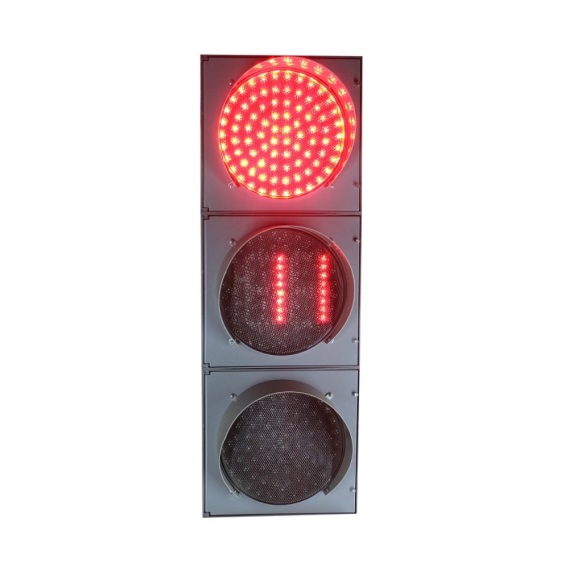 Светофор транспортный светодиодный Т.1.1. с табло обратного отсчета времени (ТООВ) 200мм,  220В,         корпус плоский, разборный с характеристиками:Габаритные размеры (ВхШхГ): 850х300х185 мм, корпус "плоский", цвет серый, тип корпуса – разборный, количество секций: 3,  диаметр апертуры сигнала: 200 мм (неизменяемые значения).Параметры светофора и сила света соответствуют ГОСТ 33385-2015 и ГОСТ Р 52282-2004Материал светорассеивающей линзы ударопрочный макролон, стойкий к климатическим воздействиям.Рабочее напряжение: переменное  220В ± 15%; частота питающего напряжения 50Гц ± 1%; Потребляемая мощность не более 9 Вт.Климатическое исполнение и категория размещения УХЛ 1Класс защиты от поражения электрическим током IIСтепень защиты от воздействия внешних факторов по светодиодному модулю / по корпусу IP54/23 по ГОСТ 14254-2015Антиконденсатная конструкция (неконденсатные материалы, система дренажа)Диапазон рабочих температур: -60 °С….+60 °СВремя непрерывной работы  - неограниченноКрепления светофора к опоре (с многопозиционным фиксатором) - в комплекте.2Светофор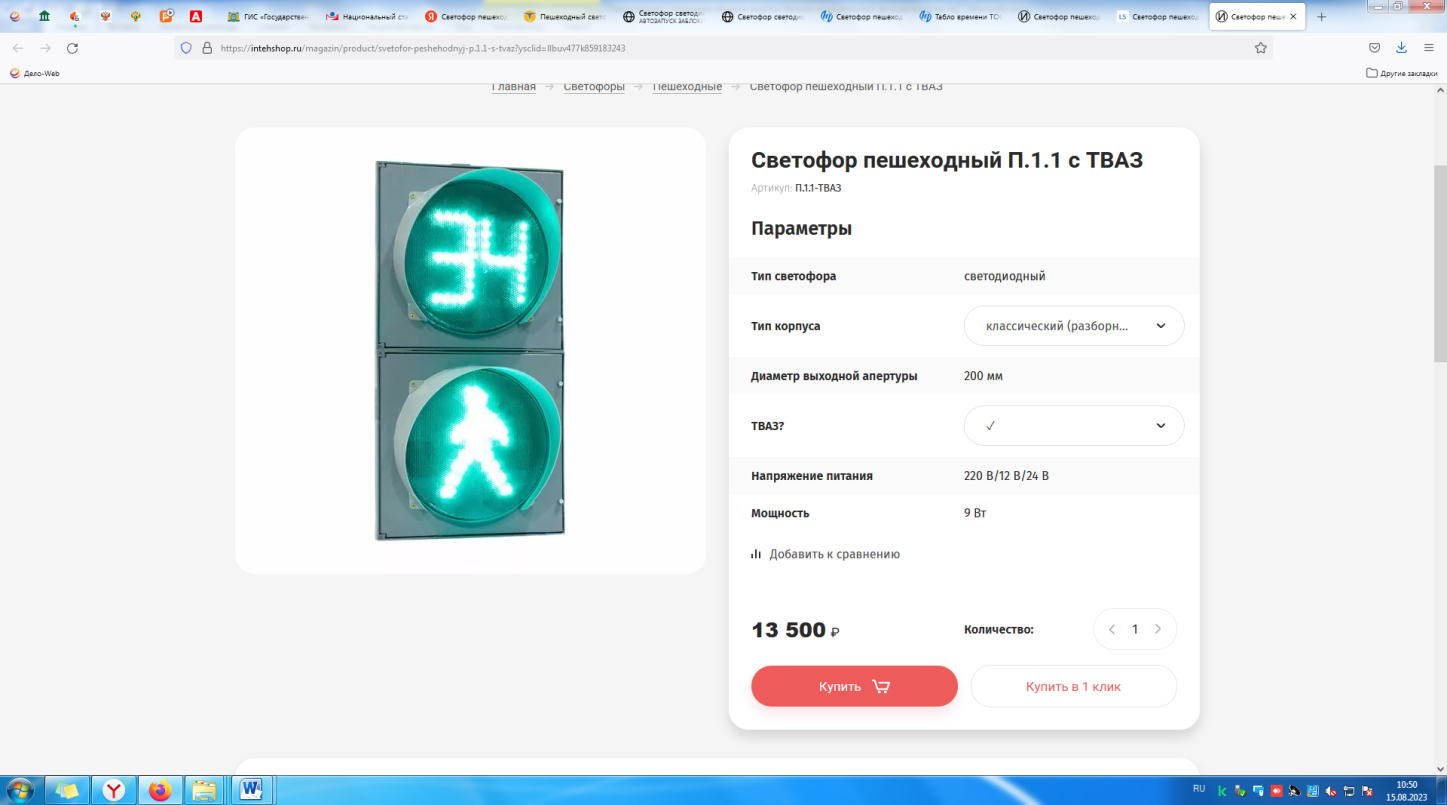 Светофор пешеходный светодиодный П.1.1. с ТВАЗ 200мм  корпус плоский разборный с характеристиками:Габаритные размеры (ВхШхГ): 530х275х42 мм, корпус "плоский", цвет серый, тип корпуса – разборный, количество секций: 2,  диаметр апертуры сигнала: 200 мм, комплектация с ТВАЗ (Табло обратного отсчета времени разрешающего сигнала, анимация и звуковое сопровождение сигнала «идущий человек»)  (неизменяемые значения).Параметры светофора и сила света соответствуют ГОСТ 33385-2015 и ГОСТ Р 52282-2004Материал светорассеивающей линзы ударопрочный макролон, стойкий к климатическим воздействиям.Светофор адаптирован ко всем видам контроллеров.Рабочее напряжение: переменное  220В ± 15%; частота питающего напряжения 50Гц ± 1%; Потребляемая мощность не более 9 Вт.Климатическое исполнение и категория размещения УХЛ 1Класс защиты от поражения электрическим током IIСтепень защиты от воздействия внешних факторов по светодиодному модулю / по корпусу IP54/23 по ГОСТ 14254-2015123Контролер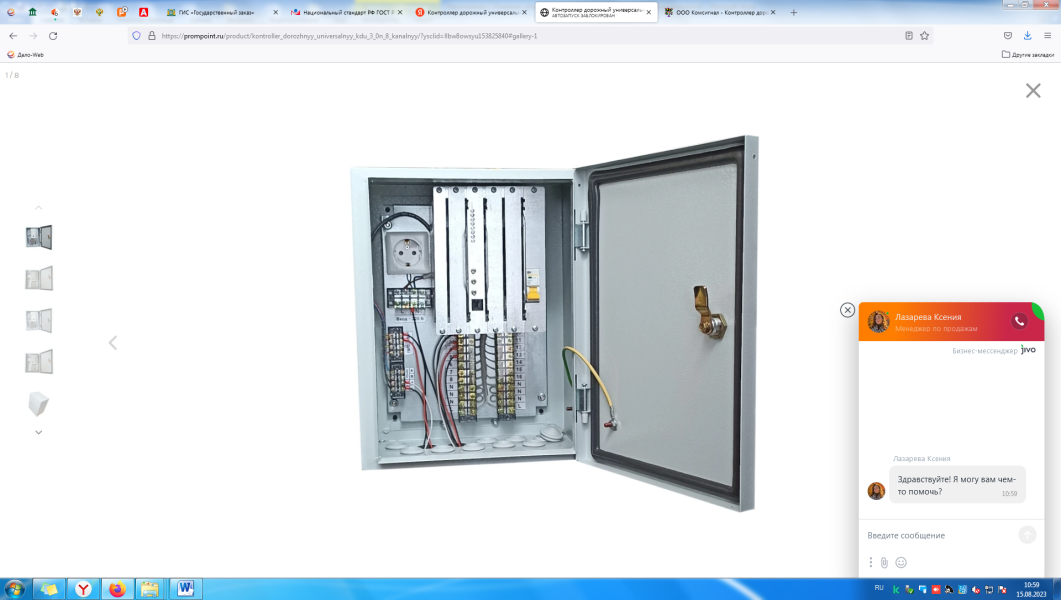 Контролер дорожный универсальный КДУ 3. ОН (Система-8) 8 каналов с характеристиками:контролер для переключения светодиодных светофоров с целью организации дорожного движения на перекрестке.Режим работы –  непрерывный, потребляемая мощность, не более 30 Вт;  степень защиты, IP54; габаритные размеры, 395х310х220 мм; максимальное количество выходных силовых цепей -  от 8 до 64; максимальное количество подключаемых каналов ТВП – 2; количество программ, хранимых в энергонезависимой памяти контроллера, шт – 13; количество дневных планов – 24;количество недельных планов – 7; количество программ – 16; количество тактов для одной программы – 320; количество направлений – 63; количество записей в журнале по кольцевой схеме – 200; число миганий в минуту – от 55 до 65; длительность включенного состояния ламп сигналов светофоров в течение одного мигания, с – 0,5; диапазон длительности любых тактов, с – от 1 до 256; дискретность изменения длительности основных и промежуточных тактов, с – 1.Температура эксплуатации: -40 °С….+50 °СВ соответствии с ГОСТ 34.401-904Табло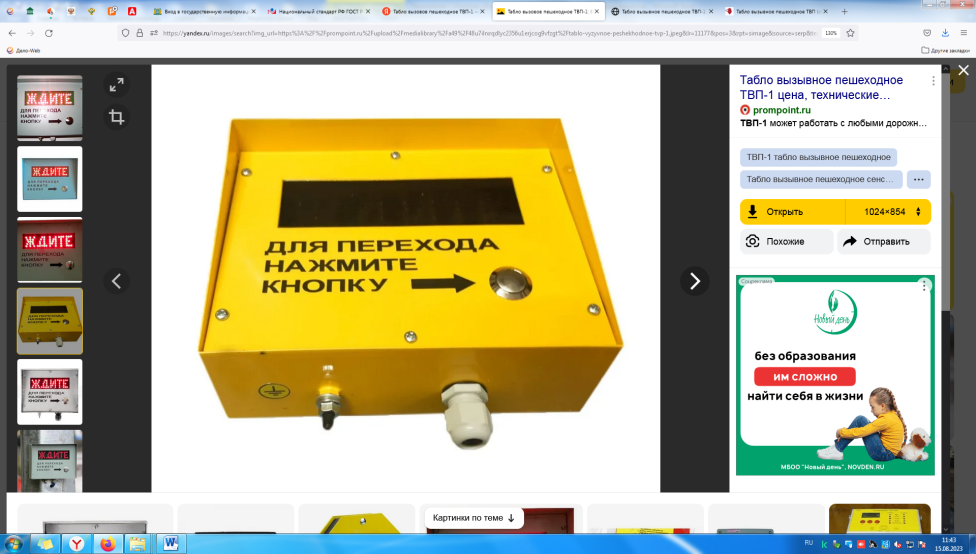 Табло вызовов пешеходное ТВП-1 с характеристиками:табло для включения пешеходной фазы на светофорном объекте.Потребляемая мощность, не более, 2 ВтУровень громкости звука, 75 дБАЧастота повторения звукового сигнала, 2 ГцГабариты (ВхШхГ), 205x155x180 ммТип по назначению - пешеходныеКонструктивно выполнено из ударопрочного коррозиеустойчивого корпуса, оснащенного антивандальной кнопкой.Оснащено светодиодным индикатором с надписью «ЖДИТЕ», который загорается при получении запроса на вызов пешеходной фазы. Индикатор горит до момента включения разрешающего сигнала на пешеходном переходе.Электропитание осуществляется от дорожного контроллера.Температура эксплуатации: -40 °С….+70 °ССтепень защиты, IP54В соответствии с ГОСТ Р 70716-2023ЛОКАЛЬНЫЙ СМЕТНЫЙ РАСЧЕТ (СМЕТА) ЛОКАЛЬНЫЙ СМЕТНЫЙ РАСЧЕТ (СМЕТА) ЛОКАЛЬНЫЙ СМЕТНЫЙ РАСЧЕТ (СМЕТА) ЛОКАЛЬНЫЙ СМЕТНЫЙ РАСЧЕТ (СМЕТА) ЛОКАЛЬНЫЙ СМЕТНЫЙ РАСЧЕТ (СМЕТА) ЛОКАЛЬНЫЙ СМЕТНЫЙ РАСЧЕТ (СМЕТА) ЛОКАЛЬНЫЙ СМЕТНЫЙ РАСЧЕТ (СМЕТА) ЛОКАЛЬНЫЙ СМЕТНЫЙ РАСЧЕТ (СМЕТА) ЛОКАЛЬНЫЙ СМЕТНЫЙ РАСЧЕТ (СМЕТА) ЛОКАЛЬНЫЙ СМЕТНЫЙ РАСЧЕТ (СМЕТА) ЛОКАЛЬНЫЙ СМЕТНЫЙ РАСЧЕТ (СМЕТА) ЛОКАЛЬНЫЙ СМЕТНЫЙ РАСЧЕТ (СМЕТА) ЛОКАЛЬНЫЙ СМЕТНЫЙ РАСЧЕТ (СМЕТА) ЛОКАЛЬНЫЙ СМЕТНЫЙ РАСЧЕТ (СМЕТА) ЛОКАЛЬНЫЙ СМЕТНЫЙ РАСЧЕТ (СМЕТА) ЛОКАЛЬНЫЙ СМЕТНЫЙ РАСЧЕТ (СМЕТА) ЛОКАЛЬНЫЙ СМЕТНЫЙ РАСЧЕТ (СМЕТА) ЛОКАЛЬНЫЙ СМЕТНЫЙ РАСЧЕТ (СМЕТА) ЛОКАЛЬНЫЙ СМЕТНЫЙ РАСЧЕТ (СМЕТА) ЛОКАЛЬНЫЙ СМЕТНЫЙ РАСЧЕТ (СМЕТА) Выполнение работ по устройству регулируемого пешеходного перехода по ул. Менделеева (вблизи перекрестка ул. Менделеева-ул. Вавилова) в городе ЮгорскеВыполнение работ по устройству регулируемого пешеходного перехода по ул. Менделеева (вблизи перекрестка ул. Менделеева-ул. Вавилова) в городе ЮгорскеВыполнение работ по устройству регулируемого пешеходного перехода по ул. Менделеева (вблизи перекрестка ул. Менделеева-ул. Вавилова) в городе ЮгорскеВыполнение работ по устройству регулируемого пешеходного перехода по ул. Менделеева (вблизи перекрестка ул. Менделеева-ул. Вавилова) в городе ЮгорскеВыполнение работ по устройству регулируемого пешеходного перехода по ул. Менделеева (вблизи перекрестка ул. Менделеева-ул. Вавилова) в городе ЮгорскеВыполнение работ по устройству регулируемого пешеходного перехода по ул. Менделеева (вблизи перекрестка ул. Менделеева-ул. Вавилова) в городе ЮгорскеВыполнение работ по устройству регулируемого пешеходного перехода по ул. Менделеева (вблизи перекрестка ул. Менделеева-ул. Вавилова) в городе ЮгорскеВыполнение работ по устройству регулируемого пешеходного перехода по ул. Менделеева (вблизи перекрестка ул. Менделеева-ул. Вавилова) в городе ЮгорскеВыполнение работ по устройству регулируемого пешеходного перехода по ул. Менделеева (вблизи перекрестка ул. Менделеева-ул. Вавилова) в городе ЮгорскеВыполнение работ по устройству регулируемого пешеходного перехода по ул. Менделеева (вблизи перекрестка ул. Менделеева-ул. Вавилова) в городе ЮгорскеВыполнение работ по устройству регулируемого пешеходного перехода по ул. Менделеева (вблизи перекрестка ул. Менделеева-ул. Вавилова) в городе ЮгорскеВыполнение работ по устройству регулируемого пешеходного перехода по ул. Менделеева (вблизи перекрестка ул. Менделеева-ул. Вавилова) в городе ЮгорскеВыполнение работ по устройству регулируемого пешеходного перехода по ул. Менделеева (вблизи перекрестка ул. Менделеева-ул. Вавилова) в городе ЮгорскеВыполнение работ по устройству регулируемого пешеходного перехода по ул. Менделеева (вблизи перекрестка ул. Менделеева-ул. Вавилова) в городе ЮгорскеВыполнение работ по устройству регулируемого пешеходного перехода по ул. Менделеева (вблизи перекрестка ул. Менделеева-ул. Вавилова) в городе ЮгорскеВыполнение работ по устройству регулируемого пешеходного перехода по ул. Менделеева (вблизи перекрестка ул. Менделеева-ул. Вавилова) в городе ЮгорскеВыполнение работ по устройству регулируемого пешеходного перехода по ул. Менделеева (вблизи перекрестка ул. Менделеева-ул. Вавилова) в городе ЮгорскеВыполнение работ по устройству регулируемого пешеходного перехода по ул. Менделеева (вблизи перекрестка ул. Менделеева-ул. Вавилова) в городе ЮгорскеВыполнение работ по устройству регулируемого пешеходного перехода по ул. Менделеева (вблизи перекрестка ул. Менделеева-ул. Вавилова) в городе ЮгорскеВыполнение работ по устройству регулируемого пешеходного перехода по ул. Менделеева (вблизи перекрестка ул. Менделеева-ул. Вавилова) в городе Югорске (наименование работ и затрат) (наименование работ и затрат) (наименование работ и затрат) (наименование работ и затрат) (наименование работ и затрат) (наименование работ и затрат) (наименование работ и затрат) (наименование работ и затрат) (наименование работ и затрат) (наименование работ и затрат) (наименование работ и затрат) (наименование работ и затрат) (наименование работ и затрат) (наименование работ и затрат) (наименование работ и затрат) (наименование работ и затрат) (наименование работ и затрат) (наименование работ и затрат) (наименование работ и затрат) (наименование работ и затрат)№ п/пОбоснованиеНаименование работ и затратНаименование работ и затратНаименование работ и затратНаименование работ и затратНаименование работ и затратЕдиница измеренияКоличествоКоличествоКоличествоКоличествоКоличествоСметная стоимость, руб.Сметная стоимость, руб.Сметная стоимость, руб.Сметная стоимость, руб.Сметная стоимость, руб.Сметная стоимость, руб.Сметная стоимость, руб.№ п/пОбоснованиеНаименование работ и затратНаименование работ и затратНаименование работ и затратНаименование работ и затратНаименование работ и затратЕдиница измеренияКоличествоКоличествоКоличествоКоличествоКоличествоСметная стоимость, руб.Сметная стоимость, руб.Сметная стоимость, руб.Сметная стоимость, руб.Сметная стоимость, руб.Сметная стоимость, руб.Сметная стоимость, руб.№ п/пОбоснованиеНаименование работ и затратНаименование работ и затратНаименование работ и затратНаименование работ и затратНаименование работ и затратЕдиница измеренияна единицу измерениякоэффициентывсего с учетом коэффициентоввсего с учетом коэффициентоввсего с учетом коэффициентовна единицу измерения в базисном уровне ценна единицу измерения в базисном уровне цениндексна единицу измерения в текущем уровне ценна единицу измерения в текущем уровне ценкоэффициентывсего в текущем уровне цен123333345677788910101112Раздел 1. Демонтажные и земляные работыРаздел 1. Демонтажные и земляные работыРаздел 1. Демонтажные и земляные работыРаздел 1. Демонтажные и земляные работыРаздел 1. Демонтажные и земляные работыРаздел 1. Демонтажные и земляные работыРаздел 1. Демонтажные и земляные работыРаздел 1. Демонтажные и земляные работыРаздел 1. Демонтажные и земляные работыРаздел 1. Демонтажные и земляные работыРаздел 1. Демонтажные и земляные работыРаздел 1. Демонтажные и земляные работыРаздел 1. Демонтажные и земляные работыРаздел 1. Демонтажные и земляные работыРаздел 1. Демонтажные и земляные работыРаздел 1. Демонтажные и земляные работыРаздел 1. Демонтажные и земляные работыРаздел 1. Демонтажные и земляные работыРаздел 1. Демонтажные и земляные работыРаздел 1. Демонтажные и земляные работы1ГЭСН27-09-015-01Демонтаж дорожных знаков ("Пешеходный переход"- с сохранением материала)Демонтаж дорожных знаков ("Пешеходный переход"- с сохранением материала)Демонтаж дорожных знаков ("Пешеходный переход"- с сохранением материала)Демонтаж дорожных знаков ("Пешеходный переход"- с сохранением материала)Демонтаж дорожных знаков ("Пешеходный переход"- с сохранением материала)100 шт0,0710,070,070,07Объем=7 / 100Объем=7 / 100Объем=7 / 100Объем=7 / 100Объем=7 / 100Объем=7 / 100Объем=7 / 100Объем=7 / 100Объем=7 / 100Объем=7 / 100Объем=7 / 100Объем=7 / 100Объем=7 / 100Объем=7 / 100Объем=7 / 100Объем=7 / 100Объем=7 / 100Объем=7 / 1001ОТ(ЗТ)ОТ(ЗТ)ОТ(ЗТ)ОТ(ЗТ)ОТ(ЗТ)чел.-ч1,51411,51411,5141675,891-100-24Средний разряд работы 2,4Средний разряд работы 2,4Средний разряд работы 2,4Средний разряд работы 2,4Средний разряд работы 2,4чел.-ч21,631,51411,51411,5141446,40446,40675,892ЭМЭМЭМЭМЭМ411,26ОТм(ЗТм)ОТм(ЗТм)ОТм(ЗТм)ОТм(ЗТм)ОТм(ЗТм)чел.-ч0,7280,7280,728385,3791.06.06-011Автогидроподъемники, высота подъема 12 мАвтогидроподъемники, высота подъема 12 мАвтогидроподъемники, высота подъема 12 мАвтогидроподъемники, высота подъема 12 мАвтогидроподъемники, высота подъема 12 ммаш.-ч100,70,70,7346,73346,731,62561,70561,70393,194-100-040ОТм(Зтм) Средний разряд машинистов 4 ОТм(Зтм) Средний разряд машинистов 4 ОТм(Зтм) Средний разряд машинистов 4 ОТм(Зтм) Средний разряд машинистов 4 ОТм(Зтм) Средний разряд машинистов 4 чел.-ч100,70,70,7529,35529,35370,5591.14.02-001Автомобили бортовые, грузоподъемность до 5 тАвтомобили бортовые, грузоподъемность до 5 тАвтомобили бортовые, грузоподъемность до 5 тАвтомобили бортовые, грузоподъемность до 5 тАвтомобили бортовые, грузоподъемность до 5 тмаш.-ч0,40,0280,0280,028477,92477,921,35645,19645,1918,074-100-040ОТм(Зтм) Средний разряд машинистов 4 ОТм(Зтм) Средний разряд машинистов 4 ОТм(Зтм) Средний разряд машинистов 4 ОТм(Зтм) Средний разряд машинистов 4 ОТм(Зтм) Средний разряд машинистов 4 чел.-ч0,40,0280,0280,028529,35529,3514,82Итого прямые затратыИтого прямые затратыИтого прямые затратыИтого прямые затратыИтого прямые затраты1 472,52ФОТФОТФОТФОТФОТ1 061,26Пр/812-021.0-3НР Автомобильные дорогиНР Автомобильные дорогиНР Автомобильные дорогиНР Автомобильные дорогиНР Автомобильные дороги%1481481481481 570,66Пр/774-021.0СП Автомобильные дорогиСП Автомобильные дорогиСП Автомобильные дорогиСП Автомобильные дорогиСП Автомобильные дороги%1341341341341 422,09Всего по позицииВсего по позицииВсего по позицииВсего по позицииВсего по позиции63 789,5763 789,574 465,272ГЭСН27-03-010-01Разборка бортовых камней: на бетонном основании// Камни бортовые БР 100.20.8Разборка бортовых камней: на бетонном основании// Камни бортовые БР 100.20.8Разборка бортовых камней: на бетонном основании// Камни бортовые БР 100.20.8Разборка бортовых камней: на бетонном основании// Камни бортовые БР 100.20.8Разборка бортовых камней: на бетонном основании// Камни бортовые БР 100.20.8100 м0,0810,080,080,08Объем=8 / 100Объем=8 / 100Объем=8 / 100Объем=8 / 100Объем=8 / 100Объем=8 / 100Объем=8 / 100Объем=8 / 100Объем=8 / 100Объем=8 / 100Объем=8 / 100Объем=8 / 100Объем=8 / 100Объем=8 / 100Объем=8 / 100Объем=8 / 100Объем=8 / 100Объем=8 / 1001ОТ(ЗТ)ОТ(ЗТ)ОТ(ЗТ)ОТ(ЗТ)ОТ(ЗТ)чел.-ч6,1366,1366,1362 714,811-100-23Средний разряд работы 2,3Средний разряд работы 2,3Средний разряд работы 2,3Средний разряд работы 2,3Средний разряд работы 2,3чел.-ч76,76,1366,1366,136442,44442,442 714,81Итого прямые затратыИтого прямые затратыИтого прямые затратыИтого прямые затратыИтого прямые затраты2 714,81ФОТФОТФОТФОТФОТ2 714,81Пр/812-021.0-3НР Автомобильные дорогиНР Автомобильные дорогиНР Автомобильные дорогиНР Автомобильные дорогиНР Автомобильные дороги%1481481481484 017,92Пр/774-021.0СП Автомобильные дорогиСП Автомобильные дорогиСП Автомобильные дорогиСП Автомобильные дорогиСП Автомобильные дороги%1341341341343 637,85Всего по позицииВсего по позицииВсего по позицииВсего по позицииВсего по позиции129 632,25129 632,2510 370,583ГЭСН27-03-010-01Разборка бортовых камней: на бетонном основании// Камни бортовые БР 100.30.15Разборка бортовых камней: на бетонном основании// Камни бортовые БР 100.30.15Разборка бортовых камней: на бетонном основании// Камни бортовые БР 100.30.15Разборка бортовых камней: на бетонном основании// Камни бортовые БР 100.30.15Разборка бортовых камней: на бетонном основании// Камни бортовые БР 100.30.15100 м0,2410,240,240,24Объем=24 / 100Объем=24 / 100Объем=24 / 100Объем=24 / 100Объем=24 / 100Объем=24 / 100Объем=24 / 100Объем=24 / 100Объем=24 / 100Объем=24 / 100Объем=24 / 100Объем=24 / 100Объем=24 / 100Объем=24 / 100Объем=24 / 100Объем=24 / 100Объем=24 / 100Объем=24 / 1001ОТ(ЗТ)ОТ(ЗТ)ОТ(ЗТ)ОТ(ЗТ)ОТ(ЗТ)чел.-ч18,40818,40818,4088 144,441-100-23Средний разряд работы 2,3Средний разряд работы 2,3Средний разряд работы 2,3Средний разряд работы 2,3Средний разряд работы 2,3чел.-ч76,718,40818,40818,408442,44442,448 144,44Итого прямые затратыИтого прямые затратыИтого прямые затратыИтого прямые затратыИтого прямые затраты8 144,44ФОТФОТФОТФОТФОТ8 144,44Пр/812-021.0-3НР Автомобильные дорогиНР Автомобильные дорогиНР Автомобильные дорогиНР Автомобильные дорогиНР Автомобильные дороги%14814814814812 053,77Пр/774-021.0СП Автомобильные дорогиСП Автомобильные дорогиСП Автомобильные дорогиСП Автомобильные дорогиСП Автомобильные дороги%13413413413410 913,55Всего по позицииВсего по позицииВсего по позицииВсего по позицииВсего по позиции129 632,33129 632,3331 111,764ГЭСН27-03-008-04Разборка покрытий и оснований: асфальтобетонныхРазборка покрытий и оснований: асфальтобетонныхРазборка покрытий и оснований: асфальтобетонныхРазборка покрытий и оснований: асфальтобетонныхРазборка покрытий и оснований: асфальтобетонных100 м30,01210,0120,0120,012Объем=(7*2*0,05+5*2*0,05) / 100Объем=(7*2*0,05+5*2*0,05) / 100Объем=(7*2*0,05+5*2*0,05) / 100Объем=(7*2*0,05+5*2*0,05) / 100Объем=(7*2*0,05+5*2*0,05) / 100Объем=(7*2*0,05+5*2*0,05) / 100Объем=(7*2*0,05+5*2*0,05) / 100Объем=(7*2*0,05+5*2*0,05) / 100Объем=(7*2*0,05+5*2*0,05) / 100Объем=(7*2*0,05+5*2*0,05) / 100Объем=(7*2*0,05+5*2*0,05) / 100Объем=(7*2*0,05+5*2*0,05) / 100Объем=(7*2*0,05+5*2*0,05) / 100Объем=(7*2*0,05+5*2*0,05) / 100Объем=(7*2*0,05+5*2*0,05) / 100Объем=(7*2*0,05+5*2*0,05) / 100Объем=(7*2*0,05+5*2*0,05) / 100Объем=(7*2*0,05+5*2*0,05) / 1001ОТ(ЗТ)ОТ(ЗТ)ОТ(ЗТ)ОТ(ЗТ)ОТ(ЗТ)чел.-ч2,15762,15762,1576988,721-100-27Средний разряд работы 2,7Средний разряд работы 2,7Средний разряд работы 2,7Средний разряд работы 2,7Средний разряд работы 2,7чел.-ч179,82,15762,15762,1576458,25458,25988,722ЭМЭМЭМЭМЭМ237,16ОТм(ЗТм)ОТм(ЗТм)ОТм(ЗТм)ОТм(ЗТм)ОТм(ЗТм)чел.-ч0,547560,547560,54756293,2391.01.02-004Автогрейдеры среднего типа, мощность 99 кВт (135 л.с.)Автогрейдеры среднего типа, мощность 99 кВт (135 л.с.)Автогрейдеры среднего типа, мощность 99 кВт (135 л.с.)Автогрейдеры среднего типа, мощность 99 кВт (135 л.с.)Автогрейдеры среднего типа, мощность 99 кВт (135 л.с.)маш.-ч1,550,01860,01860,01861 299,641 299,641,471 910,471 910,4735,534-100-060ОТм(Зтм) Средний разряд машинистов 6 ОТм(Зтм) Средний разряд машинистов 6 ОТм(Зтм) Средний разряд машинистов 6 ОТм(Зтм) Средний разряд машинистов 6 ОТм(Зтм) Средний разряд машинистов 6 чел.-ч1,550,01860,01860,0186711,07711,0713,2391.18.01-007Компрессоры винтовые передвижные с двигателем внутреннего сгорания, давление до 0,7 МПа (7 атм), производительность до 5,4 м3/минКомпрессоры винтовые передвижные с двигателем внутреннего сгорания, давление до 0,7 МПа (7 атм), производительность до 5,4 м3/минКомпрессоры винтовые передвижные с двигателем внутреннего сгорания, давление до 0,7 МПа (7 атм), производительность до 5,4 м3/минКомпрессоры винтовые передвижные с двигателем внутреннего сгорания, давление до 0,7 МПа (7 атм), производительность до 5,4 м3/минКомпрессоры винтовые передвижные с двигателем внутреннего сгорания, давление до 0,7 МПа (7 атм), производительность до 5,4 м3/минмаш.-ч44,080,528960,528960,52896374,87374,87198,294-100-040ОТм(Зтм) Средний разряд машинистов 4 ОТм(Зтм) Средний разряд машинистов 4 ОТм(Зтм) Средний разряд машинистов 4 ОТм(Зтм) Средний разряд машинистов 4 ОТм(Зтм) Средний разряд машинистов 4 чел.-ч44,080,528960,528960,52896529,35529,35280,0091.21.10-002Молотки отбойные пневматические при работе от передвижных компрессоровМолотки отбойные пневматические при работе от передвижных компрессоровМолотки отбойные пневматические при работе от передвижных компрессоровМолотки отбойные пневматические при работе от передвижных компрессоровМолотки отбойные пневматические при работе от передвижных компрессоровмаш.-ч88,161,057921,057921,057923,163,163,34Итого прямые затратыИтого прямые затратыИтого прямые затратыИтого прямые затратыИтого прямые затраты1 519,11ФОТФОТФОТФОТФОТ1 281,95Пр/812-021.0-3НР Автомобильные дорогиНР Автомобильные дорогиНР Автомобильные дорогиНР Автомобильные дорогиНР Автомобильные дороги%1481481481481 897,29Пр/774-021.0СП Автомобильные дорогиСП Автомобильные дорогиСП Автомобильные дорогиСП Автомобильные дорогиСП Автомобильные дороги%1341341341341 717,81Всего по позицииВсего по позицииВсего по позицииВсего по позицииВсего по позиции427 850,83427 850,835 134,21551-1Погрузка в автотранспортное средство: прочие материалы, детали (с использованием погрузчика)Погрузка в автотранспортное средство: прочие материалы, детали (с использованием погрузчика)Погрузка в автотранспортное средство: прочие материалы, детали (с использованием погрузчика)Погрузка в автотранспортное средство: прочие материалы, детали (с использованием погрузчика)Погрузка в автотранспортное средство: прочие материалы, детали (с использованием погрузчика)т1,713611,71361,71361,7136654,03654,031 120,75(Погрузо-разгрузочные работы при дополнительной перевозке)(Погрузо-разгрузочные работы при дополнительной перевозке)(Погрузо-разгрузочные работы при дополнительной перевозке)(Погрузо-разгрузочные работы при дополнительной перевозке)(Погрузо-разгрузочные работы при дополнительной перевозке)(Погрузо-разгрузочные работы при дополнительной перевозке)(Погрузо-разгрузочные работы при дополнительной перевозке)(Погрузо-разгрузочные работы при дополнительной перевозке)(Погрузо-разгрузочные работы при дополнительной перевозке)(Погрузо-разгрузочные работы при дополнительной перевозке)(Погрузо-разгрузочные работы при дополнительной перевозке)(Погрузо-разгрузочные работы при дополнительной перевозке)(Погрузо-разгрузочные работы при дополнительной перевозке)(Погрузо-разгрузочные работы при дополнительной перевозке)(Погрузо-разгрузочные работы при дополнительной перевозке)(Погрузо-разгрузочные работы при дополнительной перевозке)(Погрузо-разгрузочные работы при дополнительной перевозке)(Погрузо-разгрузочные работы при дополнительной перевозке)Объем=1,2*1,428Объем=1,2*1,428Объем=1,2*1,428Объем=1,2*1,428Объем=1,2*1,428Объем=1,2*1,428Объем=1,2*1,428Объем=1,2*1,428Объем=1,2*1,428Объем=1,2*1,428Объем=1,2*1,428Объем=1,2*1,428Объем=1,2*1,428Объем=1,2*1,428Объем=1,2*1,428Объем=1,2*1,428Объем=1,2*1,428Объем=1,2*1,428Всего по позицииВсего по позицииВсего по позицииВсего по позицииВсего по позиции1 120,75602-15-1-01-0007Перевозка грузов I класса автомобилями-самосвалами грузоподъемностью до 15 т по дорогам с усовершенствованным (асфальтобетонным, цементобетонным, железобетонным, обработанным органическим вяжущим) дорожным покрытием на расстояние 7 кмПеревозка грузов I класса автомобилями-самосвалами грузоподъемностью до 15 т по дорогам с усовершенствованным (асфальтобетонным, цементобетонным, железобетонным, обработанным органическим вяжущим) дорожным покрытием на расстояние 7 кмПеревозка грузов I класса автомобилями-самосвалами грузоподъемностью до 15 т по дорогам с усовершенствованным (асфальтобетонным, цементобетонным, железобетонным, обработанным органическим вяжущим) дорожным покрытием на расстояние 7 кмПеревозка грузов I класса автомобилями-самосвалами грузоподъемностью до 15 т по дорогам с усовершенствованным (асфальтобетонным, цементобетонным, железобетонным, обработанным органическим вяжущим) дорожным покрытием на расстояние 7 кмПеревозка грузов I класса автомобилями-самосвалами грузоподъемностью до 15 т по дорогам с усовершенствованным (асфальтобетонным, цементобетонным, железобетонным, обработанным органическим вяжущим) дорожным покрытием на расстояние 7 кмт1,713611,71361,71361,7136169,12169,12289,80Объем=1,2*1,428Объем=1,2*1,428Объем=1,2*1,428Объем=1,2*1,428Объем=1,2*1,428Объем=1,2*1,428Объем=1,2*1,428Объем=1,2*1,428Объем=1,2*1,428Объем=1,2*1,428Объем=1,2*1,428Объем=1,2*1,428Объем=1,2*1,428Объем=1,2*1,428Объем=1,2*1,428Объем=1,2*1,428Объем=1,2*1,428Объем=1,2*1,428Всего по позицииВсего по позицииВсего по позицииВсего по позицииВсего по позиции289,807КалькуляцияУтилизация строительного мусораУтилизация строительного мусораУтилизация строительного мусораУтилизация строительного мусораУтилизация строительного мусорам31,211,21,21,2516,67516,67620,00(Отдельные виды затрат, относимые на стоимость строительных работ)(Отдельные виды затрат, относимые на стоимость строительных работ)(Отдельные виды затрат, относимые на стоимость строительных работ)(Отдельные виды затрат, относимые на стоимость строительных работ)(Отдельные виды затрат, относимые на стоимость строительных работ)(Отдельные виды затрат, относимые на стоимость строительных работ)(Отдельные виды затрат, относимые на стоимость строительных работ)(Отдельные виды затрат, относимые на стоимость строительных работ)(Отдельные виды затрат, относимые на стоимость строительных работ)(Отдельные виды затрат, относимые на стоимость строительных работ)(Отдельные виды затрат, относимые на стоимость строительных работ)(Отдельные виды затрат, относимые на стоимость строительных работ)(Отдельные виды затрат, относимые на стоимость строительных работ)(Отдельные виды затрат, относимые на стоимость строительных работ)(Отдельные виды затрат, относимые на стоимость строительных работ)(Отдельные виды затрат, относимые на стоимость строительных работ)(Отдельные виды затрат, относимые на стоимость строительных работ)(Отдельные виды затрат, относимые на стоимость строительных работ)Цена=620,00/1,2Цена=620,00/1,2Цена=620,00/1,2Цена=620,00/1,2Цена=620,00/1,2Цена=620,00/1,2Цена=620,00/1,2Цена=620,00/1,2Цена=620,00/1,2Цена=620,00/1,2Цена=620,00/1,2Цена=620,00/1,2Цена=620,00/1,2Цена=620,00/1,2Цена=620,00/1,2Цена=620,00/1,2Цена=620,00/1,2Цена=620,00/1,2Всего по позицииВсего по позицииВсего по позицииВсего по позицииВсего по позиции620,008ГЭСН01-01-030-05
применительноРазработка грунта с перемещением до 10 м бульдозерами мощностью: 79 кВт (108 л.с.), группа грунтов 1 (Срезка растительного слоя грунта)Разработка грунта с перемещением до 10 м бульдозерами мощностью: 79 кВт (108 л.с.), группа грунтов 1 (Срезка растительного слоя грунта)Разработка грунта с перемещением до 10 м бульдозерами мощностью: 79 кВт (108 л.с.), группа грунтов 1 (Срезка растительного слоя грунта)Разработка грунта с перемещением до 10 м бульдозерами мощностью: 79 кВт (108 л.с.), группа грунтов 1 (Срезка растительного слоя грунта)Разработка грунта с перемещением до 10 м бульдозерами мощностью: 79 кВт (108 л.с.), группа грунтов 1 (Срезка растительного слоя грунта)1000 м30,008510,00850,00850,0085Объем=8,50 / 1000Объем=8,50 / 1000Объем=8,50 / 1000Объем=8,50 / 1000Объем=8,50 / 1000Объем=8,50 / 1000Объем=8,50 / 1000Объем=8,50 / 1000Объем=8,50 / 1000Объем=8,50 / 1000Объем=8,50 / 1000Объем=8,50 / 1000Объем=8,50 / 1000Объем=8,50 / 1000Объем=8,50 / 1000Объем=8,50 / 1000Объем=8,50 / 1000Объем=8,50 / 10002ЭМЭМЭМЭМЭМ73,03ОТм(ЗТм)ОТм(ЗТм)ОТм(ЗТм)ОТм(ЗТм)ОТм(ЗТм)чел.-ч0,046750,046750,0467533,2491.01.01-035Бульдозеры, мощность 79 кВт (108 л.с.)Бульдозеры, мощность 79 кВт (108 л.с.)Бульдозеры, мощность 79 кВт (108 л.с.)Бульдозеры, мощность 79 кВт (108 л.с.)Бульдозеры, мощность 79 кВт (108 л.с.)маш.-ч5,50,046750,046750,04675887,54887,541,761 562,071 562,0773,034-100-060ОТм(Зтм) Средний разряд машинистов 6 ОТм(Зтм) Средний разряд машинистов 6 ОТм(Зтм) Средний разряд машинистов 6 ОТм(Зтм) Средний разряд машинистов 6 ОТм(Зтм) Средний разряд машинистов 6 чел.-ч5,50,046750,046750,04675711,07711,0733,24Итого прямые затратыИтого прямые затратыИтого прямые затратыИтого прямые затратыИтого прямые затраты106,27ФОТФОТФОТФОТФОТ33,24Пр/812-001.1-3НР Земляные работы, выполняемые механизированным способомНР Земляные работы, выполняемые механизированным способомНР Земляные работы, выполняемые механизированным способомНР Земляные работы, выполняемые механизированным способомНР Земляные работы, выполняемые механизированным способом%9393939330,91Пр/774-001.1СП Земляные работы, выполняемые механизированным способомСП Земляные работы, выполняемые механизированным способомСП Земляные работы, выполняемые механизированным способомСП Земляные работы, выполняемые механизированным способомСП Земляные работы, выполняемые механизированным способом%4646464615,29Всего по позицииВсего по позицииВсего по позицииВсего по позицииВсего по позиции17 937,6517 937,65152,479ГЭСН33-01-016-01
применительноДемонтаж опоры консольной (с сохранением материала)// Установка стальных опор промежуточных: свободностоящих, одностоечных массой до 2 тДемонтаж опоры консольной (с сохранением материала)// Установка стальных опор промежуточных: свободностоящих, одностоечных массой до 2 тДемонтаж опоры консольной (с сохранением материала)// Установка стальных опор промежуточных: свободностоящих, одностоечных массой до 2 тДемонтаж опоры консольной (с сохранением материала)// Установка стальных опор промежуточных: свободностоящих, одностоечных массой до 2 тДемонтаж опоры консольной (с сохранением материала)// Установка стальных опор промежуточных: свободностоящих, одностоечных массой до 2 тт0,22310,2230,2230,223Объем=223/1000Объем=223/1000Объем=223/1000Объем=223/1000Объем=223/1000Объем=223/1000Объем=223/1000Объем=223/1000Объем=223/1000Объем=223/1000Объем=223/1000Объем=223/1000Объем=223/1000Объем=223/1000Объем=223/1000Объем=223/1000Объем=223/1000Объем=223/1000Приказ от 14.07.2022 № 571/пр п.83 табл.2Демонтаж (разборка) металлических, металлокомпозитных, композитных конструкций ОЗП=0,7; ЭМ=0,7 к расх.; ЗПМ=0,7; МАТ=0 к расх.; ТЗ=0,7; ТЗМ=0,7Демонтаж (разборка) металлических, металлокомпозитных, композитных конструкций ОЗП=0,7; ЭМ=0,7 к расх.; ЗПМ=0,7; МАТ=0 к расх.; ТЗ=0,7; ТЗМ=0,7Демонтаж (разборка) металлических, металлокомпозитных, композитных конструкций ОЗП=0,7; ЭМ=0,7 к расх.; ЗПМ=0,7; МАТ=0 к расх.; ТЗ=0,7; ТЗМ=0,7Демонтаж (разборка) металлических, металлокомпозитных, композитных конструкций ОЗП=0,7; ЭМ=0,7 к расх.; ЗПМ=0,7; МАТ=0 к расх.; ТЗ=0,7; ТЗМ=0,7Демонтаж (разборка) металлических, металлокомпозитных, композитных конструкций ОЗП=0,7; ЭМ=0,7 к расх.; ЗПМ=0,7; МАТ=0 к расх.; ТЗ=0,7; ТЗМ=0,7Демонтаж (разборка) металлических, металлокомпозитных, композитных конструкций ОЗП=0,7; ЭМ=0,7 к расх.; ЗПМ=0,7; МАТ=0 к расх.; ТЗ=0,7; ТЗМ=0,7Демонтаж (разборка) металлических, металлокомпозитных, композитных конструкций ОЗП=0,7; ЭМ=0,7 к расх.; ЗПМ=0,7; МАТ=0 к расх.; ТЗ=0,7; ТЗМ=0,7Демонтаж (разборка) металлических, металлокомпозитных, композитных конструкций ОЗП=0,7; ЭМ=0,7 к расх.; ЗПМ=0,7; МАТ=0 к расх.; ТЗ=0,7; ТЗМ=0,7Демонтаж (разборка) металлических, металлокомпозитных, композитных конструкций ОЗП=0,7; ЭМ=0,7 к расх.; ЗПМ=0,7; МАТ=0 к расх.; ТЗ=0,7; ТЗМ=0,7Демонтаж (разборка) металлических, металлокомпозитных, композитных конструкций ОЗП=0,7; ЭМ=0,7 к расх.; ЗПМ=0,7; МАТ=0 к расх.; ТЗ=0,7; ТЗМ=0,7Демонтаж (разборка) металлических, металлокомпозитных, композитных конструкций ОЗП=0,7; ЭМ=0,7 к расх.; ЗПМ=0,7; МАТ=0 к расх.; ТЗ=0,7; ТЗМ=0,7Демонтаж (разборка) металлических, металлокомпозитных, композитных конструкций ОЗП=0,7; ЭМ=0,7 к расх.; ЗПМ=0,7; МАТ=0 к расх.; ТЗ=0,7; ТЗМ=0,7Демонтаж (разборка) металлических, металлокомпозитных, композитных конструкций ОЗП=0,7; ЭМ=0,7 к расх.; ЗПМ=0,7; МАТ=0 к расх.; ТЗ=0,7; ТЗМ=0,7Демонтаж (разборка) металлических, металлокомпозитных, композитных конструкций ОЗП=0,7; ЭМ=0,7 к расх.; ЗПМ=0,7; МАТ=0 к расх.; ТЗ=0,7; ТЗМ=0,7Демонтаж (разборка) металлических, металлокомпозитных, композитных конструкций ОЗП=0,7; ЭМ=0,7 к расх.; ЗПМ=0,7; МАТ=0 к расх.; ТЗ=0,7; ТЗМ=0,7Демонтаж (разборка) металлических, металлокомпозитных, композитных конструкций ОЗП=0,7; ЭМ=0,7 к расх.; ЗПМ=0,7; МАТ=0 к расх.; ТЗ=0,7; ТЗМ=0,7Демонтаж (разборка) металлических, металлокомпозитных, композитных конструкций ОЗП=0,7; ЭМ=0,7 к расх.; ЗПМ=0,7; МАТ=0 к расх.; ТЗ=0,7; ТЗМ=0,7Демонтаж (разборка) металлических, металлокомпозитных, композитных конструкций ОЗП=0,7; ЭМ=0,7 к расх.; ЗПМ=0,7; МАТ=0 к расх.; ТЗ=0,7; ТЗМ=0,71ОТ(ЗТ)ОТ(ЗТ)ОТ(ЗТ)ОТ(ЗТ)ОТ(ЗТ)чел.-ч4,05864,05864,05862 180,481-100-41Средний разряд работы 4,1Средний разряд работы 4,1Средний разряд работы 4,1Средний разряд работы 4,1Средний разряд работы 4,1чел.-ч260,74,05864,05864,0586537,25537,252 180,482ЭМЭМЭМЭМЭМ1 268,28ОТм(ЗТм)ОТм(ЗТм)ОТм(ЗТм)ОТм(ЗТм)ОТм(ЗТм)чел.-ч0,66651580,66651580,6665158458,7291.05.05-015Краны на автомобильном ходу, грузоподъемность 16 тКраны на автомобильном ходу, грузоподъемность 16 тКраны на автомобильном ходу, грузоподъемность 16 тКраны на автомобильном ходу, грузоподъемность 16 тКраны на автомобильном ходу, грузоподъемность 16 тмаш.-ч1,040,70,1623440,1623440,1623441 938,311 938,31314,674-100-060ОТм(Зтм) Средний разряд машинистов 6 ОТм(Зтм) Средний разряд машинистов 6 ОТм(Зтм) Средний разряд машинистов 6 ОТм(Зтм) Средний разряд машинистов 6 ОТм(Зтм) Средний разряд машинистов 6 чел.-ч1,040,70,1623440,1623440,162344711,07711,07115,4491.05.14-516Краны прицепные пневмоколесные с гусеничным трактором с лебедкой, мощность 132 кВт (180 л.с.), без учета трактора, грузоподъемность 25 тКраны прицепные пневмоколесные с гусеничным трактором с лебедкой, мощность 132 кВт (180 л.с.), без учета трактора, грузоподъемность 25 тКраны прицепные пневмоколесные с гусеничным трактором с лебедкой, мощность 132 кВт (180 л.с.), без учета трактора, грузоподъемность 25 тКраны прицепные пневмоколесные с гусеничным трактором с лебедкой, мощность 132 кВт (180 л.с.), без учета трактора, грузоподъемность 25 тКраны прицепные пневмоколесные с гусеничным трактором с лебедкой, мощность 132 кВт (180 л.с.), без учета трактора, грузоподъемность 25 тмаш.-ч3,070,70,4792270,4792270,479227271,41271,411,62439,68439,68210,714-100-060ОТм(Зтм) Средний разряд машинистов 6 ОТм(Зтм) Средний разряд машинистов 6 ОТм(Зтм) Средний разряд машинистов 6 ОТм(Зтм) Средний разряд машинистов 6 ОТм(Зтм) Средний разряд машинистов 6 чел.-ч0,42980,70,06709180,06709180,0670918711,07711,0747,7191.06.01-002Домкраты гидравлические, грузоподъемность 6,3-25 тДомкраты гидравлические, грузоподъемность 6,3-25 тДомкраты гидравлические, грузоподъемность 6,3-25 тДомкраты гидравлические, грузоподъемность 6,3-25 тДомкраты гидравлические, грузоподъемность 6,3-25 тмаш.-ч3,080,70,4807880,4807880,4807880,540,541,840,990,990,4891.13.03-111Спецавтомобили-вездеходы, грузоподъемность до 8 тСпецавтомобили-вездеходы, грузоподъемность до 8 тСпецавтомобили-вездеходы, грузоподъемность до 8 тСпецавтомобили-вездеходы, грузоподъемность до 8 тСпецавтомобили-вездеходы, грузоподъемность до 8 тмаш.-ч1,850,70,2887850,2887850,2887851 070,991 070,991,431 531,521 531,52442,284-100-060ОТм(Зтм) Средний разряд машинистов 6 ОТм(Зтм) Средний разряд машинистов 6 ОТм(Зтм) Средний разряд машинистов 6 ОТм(Зтм) Средний разряд машинистов 6 ОТм(Зтм) Средний разряд машинистов 6 чел.-ч1,850,70,2887850,2887850,288785711,07711,07205,3591.15.02-029Тракторы на гусеничном ходу с лебедкой 132 кВт (180 л.с.)Тракторы на гусеничном ходу с лебедкой 132 кВт (180 л.с.)Тракторы на гусеничном ходу с лебедкой 132 кВт (180 л.с.)Тракторы на гусеничном ходу с лебедкой 132 кВт (180 л.с.)Тракторы на гусеничном ходу с лебедкой 132 кВт (180 л.с.)маш.-ч0,950,70,1482950,1482950,1482951 521,771 521,771,332 023,952 023,95300,144-100-050ОТм(Зтм) Средний разряд машинистов 5 ОТм(Зтм) Средний разряд машинистов 5 ОТм(Зтм) Средний разряд машинистов 5 ОТм(Зтм) Средний разряд машинистов 5 ОТм(Зтм) Средний разряд машинистов 5 чел.-ч0,950,70,1482950,1482950,148295608,36608,3690,22П,Н01.7.15.03-0042Болты с гайками и шайбами строительныеБолты с гайками и шайбами строительныеБолты с гайками и шайбами строительныеБолты с гайками и шайбами строительныеБолты с гайками и шайбами строительныекг00000Н07.2.07.11Опоры стальныеОпоры стальныеОпоры стальныеОпоры стальныеОпоры стальныет10000П,Н22.2.02.23Металлические плакатыМеталлические плакатыМеталлические плакатыМеталлические плакатыМеталлические плакатышт00000Итого прямые затратыИтого прямые затратыИтого прямые затратыИтого прямые затратыИтого прямые затраты3 907,48ФОТФОТФОТФОТФОТ2 639,20Пр/812-027.0-3НР Линии электропередачиНР Линии электропередачиНР Линии электропередачиНР Линии электропередачиНР Линии электропередачи%1041041041042 744,77Пр/774-027.0СП Линии электропередачиСП Линии электропередачиСП Линии электропередачиСП Линии электропередачиСП Линии электропередачи%606060601 583,52Всего по позицииВсего по позицииВсего по позицииВсего по позицииВсего по позиции36 931,7036 931,708 235,7710ГЭСНр68-03-004-01
применительноДемонтаж металлических ограждений высотой 1,2 м (с сохранением материала)// Демонтаж металлических ограждений высотой до 1 мДемонтаж металлических ограждений высотой 1,2 м (с сохранением материала)// Демонтаж металлических ограждений высотой до 1 мДемонтаж металлических ограждений высотой 1,2 м (с сохранением материала)// Демонтаж металлических ограждений высотой до 1 мДемонтаж металлических ограждений высотой 1,2 м (с сохранением материала)// Демонтаж металлических ограждений высотой до 1 мДемонтаж металлических ограждений высотой 1,2 м (с сохранением материала)// Демонтаж металлических ограждений высотой до 1 м100 м0,0410,040,040,04Объем=4 / 100Объем=4 / 100Объем=4 / 100Объем=4 / 100Объем=4 / 100Объем=4 / 100Объем=4 / 100Объем=4 / 100Объем=4 / 100Объем=4 / 100Объем=4 / 100Объем=4 / 100Объем=4 / 100Объем=4 / 100Объем=4 / 100Объем=4 / 100Объем=4 / 100Объем=4 / 1001ОТ(ЗТ)ОТ(ЗТ)ОТ(ЗТ)ОТ(ЗТ)ОТ(ЗТ)чел.-ч1,18121,18121,1812555,281-100-30Средний разряд работы 3,0Средний разряд работы 3,0Средний разряд работы 3,0Средний разряд работы 3,0Средний разряд работы 3,0чел.-ч29,531,18121,18121,1812470,10470,10555,282ЭМЭМЭМЭМЭМ7,74ОТм(ЗТм)ОТм(ЗТм)ОТм(ЗТм)ОТм(ЗТм)ОТм(ЗТм)чел.-ч0,0120,0120,0126,3591.14.02-001Автомобили бортовые, грузоподъемность до 5 тАвтомобили бортовые, грузоподъемность до 5 тАвтомобили бортовые, грузоподъемность до 5 тАвтомобили бортовые, грузоподъемность до 5 тАвтомобили бортовые, грузоподъемность до 5 тмаш.-ч0,30,0120,0120,012477,92477,921,35645,19645,197,744-100-040ОТм(Зтм) Средний разряд машинистов 4 ОТм(Зтм) Средний разряд машинистов 4 ОТм(Зтм) Средний разряд машинистов 4 ОТм(Зтм) Средний разряд машинистов 4 ОТм(Зтм) Средний разряд машинистов 4 чел.-ч0,30,0120,0120,012529,35529,356,354МММММ0,9601.7.03.04-0001ЭлектроэнергияЭлектроэнергияЭлектроэнергияЭлектроэнергияЭлектроэнергиякВт-ч3,630,14520,14520,14526,616,610,96П,Н01.7.17.06Диски отрезныеДиски отрезныеДиски отрезныеДиски отрезныеДиски отрезныешт0000Итого прямые затратыИтого прямые затратыИтого прямые затратыИтого прямые затратыИтого прямые затраты570,33ФОТФОТФОТФОТФОТ561,63Пр/812-102.0-3НР Благоустройство (ремонтно-строительные)НР Благоустройство (ремонтно-строительные)НР Благоустройство (ремонтно-строительные)НР Благоустройство (ремонтно-строительные)НР Благоустройство (ремонтно-строительные)%103103103103578,48Пр/774-102.0СП Благоустройство (ремонтно-строительные)СП Благоустройство (ремонтно-строительные)СП Благоустройство (ремонтно-строительные)СП Благоустройство (ремонтно-строительные)СП Благоустройство (ремонтно-строительные)%54545454303,28Всего по позицииВсего по позицииВсего по позицииВсего по позицииВсего по позиции36 302,2536 302,251 452,09Итоги по разделу 1 Демонтажные и земляные работы :Итоги по разделу 1 Демонтажные и земляные работы :Итоги по разделу 1 Демонтажные и земляные работы :Итоги по разделу 1 Демонтажные и земляные работы :Итоги по разделу 1 Демонтажные и земляные работы :Итоги по разделу 1 Демонтажные и земляные работы :Итоги по разделу 1 Демонтажные и земляные работы :Итоги по разделу 1 Демонтажные и земляные работы :Итоги по разделу 1 Демонтажные и земляные работы :Итоги по разделу 1 Демонтажные и земляные работы :Итоги по разделу 1 Демонтажные и земляные работы :Итоги по разделу 1 Демонтажные и земляные работы :Итоги по разделу 1 Демонтажные и земляные работы :Итоги по разделу 1 Демонтажные и земляные работы :Итоги по разделу 1 Демонтажные и земляные работы :Итоги по разделу 1 Демонтажные и земляные работы :Итоги по разделу 1 Демонтажные и земляные работы :     Итого прямые затраты (справочно)     Итого прямые затраты (справочно)     Итого прямые затраты (справочно)     Итого прямые затраты (справочно)     Итого прямые затраты (справочно)     Итого прямые затраты (справочно)     Итого прямые затраты (справочно)     Итого прямые затраты (справочно)     Итого прямые затраты (справочно)     Итого прямые затраты (справочно)     Итого прямые затраты (справочно)     Итого прямые затраты (справочно)     Итого прямые затраты (справочно)     Итого прямые затраты (справочно)     Итого прямые затраты (справочно)     Итого прямые затраты (справочно)     Итого прямые затраты (справочно)20 465,51          в том числе:          в том числе:          в том числе:          в том числе:          в том числе:          в том числе:          в том числе:          в том числе:          в том числе:          в том числе:          в том числе:          в том числе:          в том числе:          в том числе:          в том числе:          в том числе:          в том числе:               Оплата труда рабочих               Оплата труда рабочих               Оплата труда рабочих               Оплата труда рабочих               Оплата труда рабочих               Оплата труда рабочих               Оплата труда рабочих               Оплата труда рабочих               Оплата труда рабочих               Оплата труда рабочих               Оплата труда рабочих               Оплата труда рабочих               Оплата труда рабочих               Оплата труда рабочих               Оплата труда рабочих               Оплата труда рабочих               Оплата труда рабочих15 259,62               Эксплуатация машин               Эксплуатация машин               Эксплуатация машин               Эксплуатация машин               Эксплуатация машин               Эксплуатация машин               Эксплуатация машин               Эксплуатация машин               Эксплуатация машин               Эксплуатация машин               Эксплуатация машин               Эксплуатация машин               Эксплуатация машин               Эксплуатация машин               Эксплуатация машин               Эксплуатация машин               Эксплуатация машин1 997,47               Оплата труда машинистов (Отм)               Оплата труда машинистов (Отм)               Оплата труда машинистов (Отм)               Оплата труда машинистов (Отм)               Оплата труда машинистов (Отм)               Оплата труда машинистов (Отм)               Оплата труда машинистов (Отм)               Оплата труда машинистов (Отм)               Оплата труда машинистов (Отм)               Оплата труда машинистов (Отм)               Оплата труда машинистов (Отм)               Оплата труда машинистов (Отм)               Оплата труда машинистов (Отм)               Оплата труда машинистов (Отм)               Оплата труда машинистов (Отм)               Оплата труда машинистов (Отм)               Оплата труда машинистов (Отм)1 176,91               Материалы               Материалы               Материалы               Материалы               Материалы               Материалы               Материалы               Материалы               Материалы               Материалы               Материалы               Материалы               Материалы               Материалы               Материалы               Материалы               Материалы1 741,71               Перевозка               Перевозка               Перевозка               Перевозка               Перевозка               Перевозка               Перевозка               Перевозка               Перевозка               Перевозка               Перевозка               Перевозка               Перевозка               Перевозка               Перевозка               Перевозка               Перевозка289,80     Строительные работы     Строительные работы     Строительные работы     Строительные работы     Строительные работы     Строительные работы     Строительные работы     Строительные работы     Строительные работы     Строительные работы     Строительные работы     Строительные работы     Строительные работы     Строительные работы     Строительные работы     Строительные работы     Строительные работы62 952,70          Строительные работы          Строительные работы          Строительные работы          Строительные работы          Строительные работы          Строительные работы          Строительные работы          Строительные работы          Строительные работы          Строительные работы          Строительные работы          Строительные работы          Строительные работы          Строительные работы          Строительные работы          Строительные работы          Строительные работы62 662,90               в том числе:               в том числе:               в том числе:               в том числе:               в том числе:               в том числе:               в том числе:               в том числе:               в том числе:               в том числе:               в том числе:               в том числе:               в том числе:               в том числе:               в том числе:               в том числе:               в том числе:                    оплата труда                    оплата труда                    оплата труда                    оплата труда                    оплата труда                    оплата труда                    оплата труда                    оплата труда                    оплата труда                    оплата труда                    оплата труда                    оплата труда                    оплата труда                    оплата труда                    оплата труда                    оплата труда                    оплата труда15 259,62                    эксплуатация машин и механизмов                    эксплуатация машин и механизмов                    эксплуатация машин и механизмов                    эксплуатация машин и механизмов                    эксплуатация машин и механизмов                    эксплуатация машин и механизмов                    эксплуатация машин и механизмов                    эксплуатация машин и механизмов                    эксплуатация машин и механизмов                    эксплуатация машин и механизмов                    эксплуатация машин и механизмов                    эксплуатация машин и механизмов                    эксплуатация машин и механизмов                    эксплуатация машин и механизмов                    эксплуатация машин и механизмов                    эксплуатация машин и механизмов                    эксплуатация машин и механизмов1 997,47                    оплата труда машинистов (Отм)                    оплата труда машинистов (Отм)                    оплата труда машинистов (Отм)                    оплата труда машинистов (Отм)                    оплата труда машинистов (Отм)                    оплата труда машинистов (Отм)                    оплата труда машинистов (Отм)                    оплата труда машинистов (Отм)                    оплата труда машинистов (Отм)                    оплата труда машинистов (Отм)                    оплата труда машинистов (Отм)                    оплата труда машинистов (Отм)                    оплата труда машинистов (Отм)                    оплата труда машинистов (Отм)                    оплата труда машинистов (Отм)                    оплата труда машинистов (Отм)                    оплата труда машинистов (Отм)1 176,91                    материалы                    материалы                    материалы                    материалы                    материалы                    материалы                    материалы                    материалы                    материалы                    материалы                    материалы                    материалы                    материалы                    материалы                    материалы                    материалы                    материалы1 741,71                    накладные расходы                    накладные расходы                    накладные расходы                    накладные расходы                    накладные расходы                    накладные расходы                    накладные расходы                    накладные расходы                    накладные расходы                    накладные расходы                    накладные расходы                    накладные расходы                    накладные расходы                    накладные расходы                    накладные расходы                    накладные расходы                    накладные расходы22 893,80                    сметная прибыль                    сметная прибыль                    сметная прибыль                    сметная прибыль                    сметная прибыль                    сметная прибыль                    сметная прибыль                    сметная прибыль                    сметная прибыль                    сметная прибыль                    сметная прибыль                    сметная прибыль                    сметная прибыль                    сметная прибыль                    сметная прибыль                    сметная прибыль                    сметная прибыль19 593,39          Перевозка          Перевозка          Перевозка          Перевозка          Перевозка          Перевозка          Перевозка          Перевозка          Перевозка          Перевозка          Перевозка          Перевозка          Перевозка          Перевозка          Перевозка          Перевозка          Перевозка289,80     Итого ФОТ (справочно)     Итого ФОТ (справочно)     Итого ФОТ (справочно)     Итого ФОТ (справочно)     Итого ФОТ (справочно)     Итого ФОТ (справочно)     Итого ФОТ (справочно)     Итого ФОТ (справочно)     Итого ФОТ (справочно)     Итого ФОТ (справочно)     Итого ФОТ (справочно)     Итого ФОТ (справочно)     Итого ФОТ (справочно)     Итого ФОТ (справочно)     Итого ФОТ (справочно)     Итого ФОТ (справочно)     Итого ФОТ (справочно)16 436,53     Итого накладные расходы (справочно)     Итого накладные расходы (справочно)     Итого накладные расходы (справочно)     Итого накладные расходы (справочно)     Итого накладные расходы (справочно)     Итого накладные расходы (справочно)     Итого накладные расходы (справочно)     Итого накладные расходы (справочно)     Итого накладные расходы (справочно)     Итого накладные расходы (справочно)     Итого накладные расходы (справочно)     Итого накладные расходы (справочно)     Итого накладные расходы (справочно)     Итого накладные расходы (справочно)     Итого накладные расходы (справочно)     Итого накладные расходы (справочно)     Итого накладные расходы (справочно)22 893,80     Итого сметная прибыль (справочно)     Итого сметная прибыль (справочно)     Итого сметная прибыль (справочно)     Итого сметная прибыль (справочно)     Итого сметная прибыль (справочно)     Итого сметная прибыль (справочно)     Итого сметная прибыль (справочно)     Итого сметная прибыль (справочно)     Итого сметная прибыль (справочно)     Итого сметная прибыль (справочно)     Итого сметная прибыль (справочно)     Итого сметная прибыль (справочно)     Итого сметная прибыль (справочно)     Итого сметная прибыль (справочно)     Итого сметная прибыль (справочно)     Итого сметная прибыль (справочно)     Итого сметная прибыль (справочно)19 593,39  Итого по разделу 1 Демонтажные и земляные работы  Итого по разделу 1 Демонтажные и земляные работы  Итого по разделу 1 Демонтажные и земляные работы  Итого по разделу 1 Демонтажные и земляные работы  Итого по разделу 1 Демонтажные и земляные работы  Итого по разделу 1 Демонтажные и земляные работы  Итого по разделу 1 Демонтажные и земляные работы  Итого по разделу 1 Демонтажные и земляные работы  Итого по разделу 1 Демонтажные и земляные работы  Итого по разделу 1 Демонтажные и земляные работы  Итого по разделу 1 Демонтажные и земляные работы  Итого по разделу 1 Демонтажные и земляные работы  Итого по разделу 1 Демонтажные и земляные работы  Итого по разделу 1 Демонтажные и земляные работы  Итого по разделу 1 Демонтажные и земляные работы  Итого по разделу 1 Демонтажные и земляные работы  Итого по разделу 1 Демонтажные и земляные работы62 952,70  Справочно  Справочно  Справочно  Справочно  Справочно  Справочно  Справочно  Справочно  Справочно  Справочно  Справочно  Справочно  Справочно  Справочно  Справочно  Справочно  Справочно       затраты труда рабочих       затраты труда рабочих       затраты труда рабочих       затраты труда рабочих       затраты труда рабочих       затраты труда рабочих       затраты труда рабочих       затраты труда рабочих33,455533,455533,4555       затраты труда машинистов       затраты труда машинистов       затраты труда машинистов       затраты труда машинистов       затраты труда машинистов       затраты труда машинистов       затраты труда машинистов       затраты труда машинистов2,00082582,00082582,0008258Раздел 2. Устройство пешеходного перехода с тротуарамиРаздел 2. Устройство пешеходного перехода с тротуарамиРаздел 2. Устройство пешеходного перехода с тротуарамиРаздел 2. Устройство пешеходного перехода с тротуарамиРаздел 2. Устройство пешеходного перехода с тротуарамиРаздел 2. Устройство пешеходного перехода с тротуарамиРаздел 2. Устройство пешеходного перехода с тротуарамиРаздел 2. Устройство пешеходного перехода с тротуарамиРаздел 2. Устройство пешеходного перехода с тротуарамиРаздел 2. Устройство пешеходного перехода с тротуарамиРаздел 2. Устройство пешеходного перехода с тротуарамиРаздел 2. Устройство пешеходного перехода с тротуарамиРаздел 2. Устройство пешеходного перехода с тротуарамиРаздел 2. Устройство пешеходного перехода с тротуарамиРаздел 2. Устройство пешеходного перехода с тротуарамиРаздел 2. Устройство пешеходного перехода с тротуарамиРаздел 2. Устройство пешеходного перехода с тротуарамиРаздел 2. Устройство пешеходного перехода с тротуарамиРаздел 2. Устройство пешеходного перехода с тротуарамиРаздел 2. Устройство пешеходного перехода с тротуарами11ГЭСН07-06-002-07Монтаж плит перекрытий лотков// Устройство плит перекрытий каналов площадью: свыше 1 до 5 м2Монтаж плит перекрытий лотков// Устройство плит перекрытий каналов площадью: свыше 1 до 5 м2Монтаж плит перекрытий лотков// Устройство плит перекрытий каналов площадью: свыше 1 до 5 м2Монтаж плит перекрытий лотков// Устройство плит перекрытий каналов площадью: свыше 1 до 5 м2Монтаж плит перекрытий лотков// Устройство плит перекрытий каналов площадью: свыше 1 до 5 м2100 шт0,0210,020,020,02Объем=2 / 100Объем=2 / 100Объем=2 / 100Объем=2 / 100Объем=2 / 100Объем=2 / 100Объем=2 / 100Объем=2 / 100Объем=2 / 100Объем=2 / 100Объем=2 / 100Объем=2 / 100Объем=2 / 100Объем=2 / 100Объем=2 / 100Объем=2 / 100Объем=2 / 100Объем=2 / 1001ОТ(ЗТ)ОТ(ЗТ)ОТ(ЗТ)ОТ(ЗТ)ОТ(ЗТ)чел.-ч1,81581,81581,8158851,692-100-02Рабочий 2 разрядаРабочий 2 разрядаРабочий 2 разрядаРабочий 2 разрядаРабочий 2 разрядачел.-ч34,110,68220,68220,6822430,59430,59293,752-100-03Рабочий 3 разрядаРабочий 3 разрядаРабочий 3 разрядаРабочий 3 разрядаРабочий 3 разрядачел.-ч35,550,7110,7110,711470,10470,10334,242-100-04Рабочий 4 разрядаРабочий 4 разрядаРабочий 4 разрядаРабочий 4 разрядаРабочий 4 разрядачел.-ч21,130,42260,42260,4226529,35529,35223,702ЭМЭМЭМЭМЭМ1 473,99ОТм(ЗТм)ОТм(ЗТм)ОТм(ЗТм)ОТм(ЗТм)ОТм(ЗТм)чел.-ч0,87940,87940,8794581,2091.05.05-015Краны на автомобильном ходу, грузоподъемность 16 тКраны на автомобильном ходу, грузоподъемность 16 тКраны на автомобильном ходу, грузоподъемность 16 тКраны на автомобильном ходу, грузоподъемность 16 тКраны на автомобильном ходу, грузоподъемность 16 тмаш.-ч31,830,63660,63660,63661 938,311 938,311 233,934-100-060ОТм(Зтм) Средний разряд машинистов 6 ОТм(Зтм) Средний разряд машинистов 6 ОТм(Зтм) Средний разряд машинистов 6 ОТм(Зтм) Средний разряд машинистов 6 ОТм(Зтм) Средний разряд машинистов 6 чел.-ч31,830,63660,63660,6366711,07711,07452,6791.14.02-003Автомобили бортовые, грузоподъемность до 10 тАвтомобили бортовые, грузоподъемность до 10 тАвтомобили бортовые, грузоподъемность до 10 тАвтомобили бортовые, грузоподъемность до 10 тАвтомобили бортовые, грузоподъемность до 10 тмаш.-ч12,140,24280,24280,2428988,71988,71240,064-100-040ОТм(Зтм) Средний разряд машинистов 4 ОТм(Зтм) Средний разряд машинистов 4 ОТм(Зтм) Средний разряд машинистов 4 ОТм(Зтм) Средний разряд машинистов 4 ОТм(Зтм) Средний разряд машинистов 4 чел.-ч12,140,24280,24280,2428529,35529,35128,534МММММ89,7904.3.01.09-0012Раствор готовый кладочный, цементный, М50Раствор готовый кладочный, цементный, М50Раствор готовый кладочный, цементный, М50Раствор готовый кладочный, цементный, М50Раствор готовый кладочный, цементный, М50м30,580,01160,01160,01163 486,803 486,802,227 740,707 740,7089,79Н05.1.01.12Конструкции сборные железобетонныеКонструкции сборные железобетонныеКонструкции сборные железобетонныеКонструкции сборные железобетонныеКонструкции сборные железобетонныешт100222Итого прямые затратыИтого прямые затратыИтого прямые затратыИтого прямые затратыИтого прямые затраты2 996,67ФОТФОТФОТФОТФОТ1 432,89Пр/812-007.0-3НР Бетонные и железобетонные сборные конструкции и работы в строительствеНР Бетонные и железобетонные сборные конструкции и работы в строительствеНР Бетонные и железобетонные сборные конструкции и работы в строительствеНР Бетонные и железобетонные сборные конструкции и работы в строительствеНР Бетонные и железобетонные сборные конструкции и работы в строительстве%1111111111111 590,51Пр/774-007.0СП Бетонные и железобетонные сборные конструкции и работы в строительствеСП Бетонные и железобетонные сборные конструкции и работы в строительствеСП Бетонные и железобетонные сборные конструкции и работы в строительствеСП Бетонные и железобетонные сборные конструкции и работы в строительствеСП Бетонные и железобетонные сборные конструкции и работы в строительстве%737373731 046,01Всего по позицииВсего по позицииВсего по позицииВсего по позицииВсего по позиции281 659,50281 659,505 633,1912ФСБЦ-05.1.01.12-0003
применительноПлиты перекрытия лотков П 5-8 (2990х780х70 мм)// Плиты перекрытия лотков и каналов доборные железобетонные, объем до 1 м3, бетон В25, расход арматуры от 50 до 100 кг/м3Плиты перекрытия лотков П 5-8 (2990х780х70 мм)// Плиты перекрытия лотков и каналов доборные железобетонные, объем до 1 м3, бетон В25, расход арматуры от 50 до 100 кг/м3Плиты перекрытия лотков П 5-8 (2990х780х70 мм)// Плиты перекрытия лотков и каналов доборные железобетонные, объем до 1 м3, бетон В25, расход арматуры от 50 до 100 кг/м3Плиты перекрытия лотков П 5-8 (2990х780х70 мм)// Плиты перекрытия лотков и каналов доборные железобетонные, объем до 1 м3, бетон В25, расход арматуры от 50 до 100 кг/м3Плиты перекрытия лотков П 5-8 (2990х780х70 мм)// Плиты перекрытия лотков и каналов доборные железобетонные, объем до 1 м3, бетон В25, расход арматуры от 50 до 100 кг/м3м30,3210,320,320,3213 252,3413 252,341,6121 336,2721 336,276 827,61(Материалы для строительных работ)(Материалы для строительных работ)(Материалы для строительных работ)(Материалы для строительных работ)(Материалы для строительных работ)(Материалы для строительных работ)(Материалы для строительных работ)(Материалы для строительных работ)(Материалы для строительных работ)(Материалы для строительных работ)(Материалы для строительных работ)(Материалы для строительных работ)(Материалы для строительных работ)(Материалы для строительных работ)(Материалы для строительных работ)(Материалы для строительных работ)(Материалы для строительных работ)(Материалы для строительных работ)Объем=0,16*2Объем=0,16*2Объем=0,16*2Объем=0,16*2Объем=0,16*2Объем=0,16*2Объем=0,16*2Объем=0,16*2Объем=0,16*2Объем=0,16*2Объем=0,16*2Объем=0,16*2Объем=0,16*2Объем=0,16*2Объем=0,16*2Объем=0,16*2Объем=0,16*2Объем=0,16*2Всего по позицииВсего по позицииВсего по позицииВсего по позицииВсего по позиции6 827,6113ГЭСН27-02-010-02Установка бортовых камней бетонных: при других видах покрытий (дорожные)Установка бортовых камней бетонных: при других видах покрытий (дорожные)Установка бортовых камней бетонных: при других видах покрытий (дорожные)Установка бортовых камней бетонных: при других видах покрытий (дорожные)Установка бортовых камней бетонных: при других видах покрытий (дорожные)100 м0,0810,080,080,08Объем=8 / 100Объем=8 / 100Объем=8 / 100Объем=8 / 100Объем=8 / 100Объем=8 / 100Объем=8 / 100Объем=8 / 100Объем=8 / 100Объем=8 / 100Объем=8 / 100Объем=8 / 100Объем=8 / 100Объем=8 / 100Объем=8 / 100Объем=8 / 100Объем=8 / 100Объем=8 / 1001ОТ(ЗТ)ОТ(ЗТ)ОТ(ЗТ)ОТ(ЗТ)ОТ(ЗТ)чел.-ч5,5845,5845,5842 602,981-100-29Средний разряд работы 2,9Средний разряд работы 2,9Средний разряд работы 2,9Средний разряд работы 2,9Средний разряд работы 2,9чел.-ч69,85,5845,5845,584466,15466,152 602,982ЭМЭМЭМЭМЭМ96,65ОТм(ЗТм)ОТм(ЗТм)ОТм(ЗТм)ОТм(ЗТм)ОТм(ЗТм)чел.-ч0,0520,0520,05236,3991.05.05-015Краны на автомобильном ходу, грузоподъемность 16 тКраны на автомобильном ходу, грузоподъемность 16 тКраны на автомобильном ходу, грузоподъемность 16 тКраны на автомобильном ходу, грузоподъемность 16 тКраны на автомобильном ходу, грузоподъемность 16 тмаш.-ч0,610,04880,04880,04881 938,311 938,3194,594-100-060ОТм(Зтм) Средний разряд машинистов 6 ОТм(Зтм) Средний разряд машинистов 6 ОТм(Зтм) Средний разряд машинистов 6 ОТм(Зтм) Средний разряд машинистов 6 ОТм(Зтм) Средний разряд машинистов 6 чел.-ч0,610,04880,04880,0488711,07711,0734,7091.14.02-001Автомобили бортовые, грузоподъемность до 5 тАвтомобили бортовые, грузоподъемность до 5 тАвтомобили бортовые, грузоподъемность до 5 тАвтомобили бортовые, грузоподъемность до 5 тАвтомобили бортовые, грузоподъемность до 5 тмаш.-ч0,040,00320,00320,0032477,92477,921,35645,19645,192,064-100-040ОТм(Зтм) Средний разряд машинистов 4 ОТм(Зтм) Средний разряд машинистов 4 ОТм(Зтм) Средний разряд машинистов 4 ОТм(Зтм) Средний разряд машинистов 4 ОТм(Зтм) Средний разряд машинистов 4 чел.-ч0,040,00320,00320,0032529,35529,351,694МММММ5 667,8501.7.15.06-0111Гвозди строительныеГвозди строительныеГвозди строительныеГвозди строительныеГвозди строительныет0,0010,000080,000080,0000870 296,2070 296,201,2285 761,3685 761,366,8604.1.02.05-0006Смеси бетонные тяжелого бетона (БСТ), класс В15 (М200)Смеси бетонные тяжелого бетона (БСТ), класс В15 (М200)Смеси бетонные тяжелого бетона (БСТ), класс В15 (М200)Смеси бетонные тяжелого бетона (БСТ), класс В15 (М200)Смеси бетонные тяжелого бетона (БСТ), класс В15 (М200)м35,90,4720,4720,4724 742,744 742,742,4311 524,8611 524,865 439,7304.3.01.09-0014Раствор готовый кладочный, цементный, М100Раствор готовый кладочный, цементный, М100Раствор готовый кладочный, цементный, М100Раствор готовый кладочный, цементный, М100Раствор готовый кладочный, цементный, М100м30,060,00480,00480,00483 778,623 778,622,228 388,548 388,5440,2611.1.03.06-0070Доска обрезная хвойных пород, естественной влажности, длина 2-6,5 м, ширина 100-250 мм, толщина 25 мм, сорт IIДоска обрезная хвойных пород, естественной влажности, длина 2-6,5 м, ширина 100-250 мм, толщина 25 мм, сорт IIДоска обрезная хвойных пород, естественной влажности, длина 2-6,5 м, ширина 100-250 мм, толщина 25 мм, сорт IIДоска обрезная хвойных пород, естественной влажности, длина 2-6,5 м, ширина 100-250 мм, толщина 25 мм, сорт IIДоска обрезная хвойных пород, естественной влажности, длина 2-6,5 м, ширина 100-250 мм, толщина 25 мм, сорт IIм30,170,01360,01360,013610 082,6810 082,681,3213 309,1413 309,14181,00П,Н05.2.03.03Камни бортовые бетонныеКамни бортовые бетонныеКамни бортовые бетонныеКамни бортовые бетонныеКамни бортовые бетонныем30000Итого прямые затратыИтого прямые затратыИтого прямые затратыИтого прямые затратыИтого прямые затраты8 403,87ФОТФОТФОТФОТФОТ2 639,37Пр/812-021.0-3НР Автомобильные дорогиНР Автомобильные дорогиНР Автомобильные дорогиНР Автомобильные дорогиНР Автомобильные дороги%1481481481483 906,27Пр/774-021.0СП Автомобильные дорогиСП Автомобильные дорогиСП Автомобильные дорогиСП Автомобильные дорогиСП Автомобильные дороги%1341341341343 536,76Всего по позицииВсего по позицииВсего по позицииВсего по позицииВсего по позиции198 086,25198 086,2515 846,9014ФСБЦ-05.2.03.03-0012Камни бортовые бетонные марки БР, БВ, бетон В30 (М400)// Камни бортовые БР 100.30.15Камни бортовые бетонные марки БР, БВ, бетон В30 (М400)// Камни бортовые БР 100.30.15Камни бортовые бетонные марки БР, БВ, бетон В30 (М400)// Камни бортовые БР 100.30.15Камни бортовые бетонные марки БР, БВ, бетон В30 (М400)// Камни бортовые БР 100.30.15Камни бортовые бетонные марки БР, БВ, бетон В30 (М400)// Камни бортовые БР 100.30.15м30,3610,360,360,365 746,755 746,752,8616 435,7116 435,715 916,86(Материалы для строительных работ)(Материалы для строительных работ)(Материалы для строительных работ)(Материалы для строительных работ)(Материалы для строительных работ)(Материалы для строительных работ)(Материалы для строительных работ)(Материалы для строительных работ)(Материалы для строительных работ)(Материалы для строительных работ)(Материалы для строительных работ)(Материалы для строительных работ)(Материалы для строительных работ)(Материалы для строительных работ)(Материалы для строительных работ)(Материалы для строительных работ)(Материалы для строительных работ)(Материалы для строительных работ)Объем=1*0,3*0,15*8Объем=1*0,3*0,15*8Объем=1*0,3*0,15*8Объем=1*0,3*0,15*8Объем=1*0,3*0,15*8Объем=1*0,3*0,15*8Объем=1*0,3*0,15*8Объем=1*0,3*0,15*8Объем=1*0,3*0,15*8Объем=1*0,3*0,15*8Объем=1*0,3*0,15*8Объем=1*0,3*0,15*8Объем=1*0,3*0,15*8Объем=1*0,3*0,15*8Объем=1*0,3*0,15*8Объем=1*0,3*0,15*8Объем=1*0,3*0,15*8Объем=1*0,3*0,15*8Всего по позицииВсего по позицииВсего по позицииВсего по позицииВсего по позиции5 916,8615ГЭСН27-02-022-01Резка бортовых камней: бетонныхРезка бортовых камней: бетонныхРезка бортовых камней: бетонныхРезка бортовых камней: бетонныхРезка бортовых камней: бетонных100 резов0,0410,040,040,04Объем=4 / 100Объем=4 / 100Объем=4 / 100Объем=4 / 100Объем=4 / 100Объем=4 / 100Объем=4 / 100Объем=4 / 100Объем=4 / 100Объем=4 / 100Объем=4 / 100Объем=4 / 100Объем=4 / 100Объем=4 / 100Объем=4 / 100Объем=4 / 100Объем=4 / 100Объем=4 / 1001ОТ(ЗТ)ОТ(ЗТ)ОТ(ЗТ)ОТ(ЗТ)ОТ(ЗТ)чел.-ч0,45320,45320,4532239,901-100-40Средний разряд работы 4,0Средний разряд работы 4,0Средний разряд работы 4,0Средний разряд работы 4,0Средний разряд работы 4,0чел.-ч11,330,45320,45320,4532529,35529,35239,902ЭМЭМЭМЭМЭМ367,91ОТм(ЗТм)ОТм(ЗТм)ОТм(ЗТм)ОТм(ЗТм)ОТм(ЗТм)чел.-ч0,440,440,44232,9191.06.05-060Погрузчики одноковшовые универсальные фронтальные пневмоколесные, номинальная вместимость основного ковша 0,46 м3, грузоподъемность 1 тПогрузчики одноковшовые универсальные фронтальные пневмоколесные, номинальная вместимость основного ковша 0,46 м3, грузоподъемность 1 тПогрузчики одноковшовые универсальные фронтальные пневмоколесные, номинальная вместимость основного ковша 0,46 м3, грузоподъемность 1 тПогрузчики одноковшовые универсальные фронтальные пневмоколесные, номинальная вместимость основного ковша 0,46 м3, грузоподъемность 1 тПогрузчики одноковшовые универсальные фронтальные пневмоколесные, номинальная вместимость основного ковша 0,46 м3, грузоподъемность 1 тмаш.-ч110,440,440,44756,75756,75332,974-100-040ОТм(Зтм) Средний разряд машинистов 4 ОТм(Зтм) Средний разряд машинистов 4 ОТм(Зтм) Средний разряд машинистов 4 ОТм(Зтм) Средний разряд машинистов 4 ОТм(Зтм) Средний разряд машинистов 4 чел.-ч110,440,440,44529,35529,35232,9191.21.15-508Пилы бензиновые отрезные дисковые, мощность до 5 кВт (7 л.с.)Пилы бензиновые отрезные дисковые, мощность до 5 кВт (7 л.с.)Пилы бензиновые отрезные дисковые, мощность до 5 кВт (7 л.с.)Пилы бензиновые отрезные дисковые, мощность до 5 кВт (7 л.с.)Пилы бензиновые отрезные дисковые, мощность до 5 кВт (7 л.с.)маш.-ч110,440,440,4467,8867,881,1779,4279,4234,944МММММ0,7001.7.03.01-0001ВодаВодаВодаВодаВодам30,33330,0133320,0133320,01333235,7135,711,4652,1452,140,70П,Н01.7.17.06-0061Круг алмазный отрезной сегментный, диаметр 350 мм, толщина алмазной кромки 3,2 мм, высота алмазной кромки 8 ммКруг алмазный отрезной сегментный, диаметр 350 мм, толщина алмазной кромки 3,2 мм, высота алмазной кромки 8 ммКруг алмазный отрезной сегментный, диаметр 350 мм, толщина алмазной кромки 3,2 мм, высота алмазной кромки 8 ммКруг алмазный отрезной сегментный, диаметр 350 мм, толщина алмазной кромки 3,2 мм, высота алмазной кромки 8 ммКруг алмазный отрезной сегментный, диаметр 350 мм, толщина алмазной кромки 3,2 мм, высота алмазной кромки 8 ммшт0000Итого прямые затратыИтого прямые затратыИтого прямые затратыИтого прямые затратыИтого прямые затраты841,42ФОТФОТФОТФОТФОТ472,81Пр/812-021.0-3НР Автомобильные дорогиНР Автомобильные дорогиНР Автомобильные дорогиНР Автомобильные дорогиНР Автомобильные дороги%148148148148699,76Пр/774-021.0СП Автомобильные дорогиСП Автомобильные дорогиСП Автомобильные дорогиСП Автомобильные дорогиСП Автомобильные дороги%134134134134633,57Всего по позицииВсего по позицииВсего по позицииВсего по позицииВсего по позиции54 368,7554 368,752 174,7516ГЭСН27-02-010-02Установка бортовых камней бетонных: при других видах покрытий (тротуарные)Установка бортовых камней бетонных: при других видах покрытий (тротуарные)Установка бортовых камней бетонных: при других видах покрытий (тротуарные)Установка бортовых камней бетонных: при других видах покрытий (тротуарные)Установка бортовых камней бетонных: при других видах покрытий (тротуарные)100 м0,2410,240,240,24Объем=24 / 100Объем=24 / 100Объем=24 / 100Объем=24 / 100Объем=24 / 100Объем=24 / 100Объем=24 / 100Объем=24 / 100Объем=24 / 100Объем=24 / 100Объем=24 / 100Объем=24 / 100Объем=24 / 100Объем=24 / 100Объем=24 / 100Объем=24 / 100Объем=24 / 100Объем=24 / 1001ОТ(ЗТ)ОТ(ЗТ)ОТ(ЗТ)ОТ(ЗТ)ОТ(ЗТ)чел.-ч16,7527 808,941-100-29Средний разряд работы 2,9Средний разряд работы 2,9Средний разряд работы 2,9Средний разряд работы 2,9Средний разряд работы 2,9чел.-ч69,816,752466,15466,157 808,942ЭМЭМЭМЭМЭМ289,96ОТм(ЗТм)ОТм(ЗТм)ОТм(ЗТм)ОТм(ЗТм)ОТм(ЗТм)чел.-ч0,156109,1891.05.05-015Краны на автомобильном ходу, грузоподъемность 16 тКраны на автомобильном ходу, грузоподъемность 16 тКраны на автомобильном ходу, грузоподъемность 16 тКраны на автомобильном ходу, грузоподъемность 16 тКраны на автомобильном ходу, грузоподъемность 16 тмаш.-ч0,610,14641 938,311 938,31283,774-100-060ОТм(Зтм) Средний разряд машинистов 6 ОТм(Зтм) Средний разряд машинистов 6 ОТм(Зтм) Средний разряд машинистов 6 ОТм(Зтм) Средний разряд машинистов 6 ОТм(Зтм) Средний разряд машинистов 6 чел.-ч0,610,1464711,07711,07104,1091.14.02-001Автомобили бортовые, грузоподъемность до 5 тАвтомобили бортовые, грузоподъемность до 5 тАвтомобили бортовые, грузоподъемность до 5 тАвтомобили бортовые, грузоподъемность до 5 тАвтомобили бортовые, грузоподъемность до 5 тмаш.-ч0,040,0096477,92477,92477,92477,921,35645,19645,196,194-100-040ОТм(Зтм) Средний разряд машинистов 4 ОТм(Зтм) Средний разряд машинистов 4 ОТм(Зтм) Средний разряд машинистов 4 ОТм(Зтм) Средний разряд машинистов 4 ОТм(Зтм) Средний разряд машинистов 4 чел.-ч0,040,0096529,35529,355,084МММММ13 658,8101.7.15.06-0111Гвозди строительныеГвозди строительныеГвозди строительныеГвозди строительныеГвозди строительныет0,0010,0002470 296,2070 296,2070 296,2070 296,201,2285 761,3685 761,3620,5804.1.02.05-0006Смеси бетонные тяжелого бетона (БСТ), класс В15 (М200)Смеси бетонные тяжелого бетона (БСТ), класс В15 (М200)Смеси бетонные тяжелого бетона (БСТ), класс В15 (М200)Смеси бетонные тяжелого бетона (БСТ), класс В15 (М200)Смеси бетонные тяжелого бетона (БСТ), класс В15 (М200)м35,90,81,13284 742,744 742,744 742,744 742,742,4311 524,8611 524,8613 055,3604.3.01.09-0014Раствор готовый кладочный, цементный, М100Раствор готовый кладочный, цементный, М100Раствор готовый кладочный, цементный, М100Раствор готовый кладочный, цементный, М100Раствор готовый кладочный, цементный, М100м30,060,330,0047523 778,623 778,623 778,623 778,622,228 388,548 388,5439,8611.1.03.06-0070Доска обрезная хвойных пород, естественной влажности, длина 2-6,5 м, ширина 100-250 мм, толщина 25 мм, сорт IIДоска обрезная хвойных пород, естественной влажности, длина 2-6,5 м, ширина 100-250 мм, толщина 25 мм, сорт IIДоска обрезная хвойных пород, естественной влажности, длина 2-6,5 м, ширина 100-250 мм, толщина 25 мм, сорт IIДоска обрезная хвойных пород, естественной влажности, длина 2-6,5 м, ширина 100-250 мм, толщина 25 мм, сорт IIДоска обрезная хвойных пород, естественной влажности, длина 2-6,5 м, ширина 100-250 мм, толщина 25 мм, сорт IIм30,170,040810 082,6810 082,6810 082,6810 082,681,3213 309,1413 309,14543,01П,Н05.2.03.03Камни бортовые бетонныеКамни бортовые бетонныеКамни бортовые бетонныеКамни бортовые бетонныеКамни бортовые бетонныем300Итого прямые затратыИтого прямые затратыИтого прямые затратыИтого прямые затратыИтого прямые затраты21 866,89ФОТФОТФОТФОТФОТ7 918,12Пр/812-021.0-3НР Автомобильные дорогиНР Автомобильные дорогиНР Автомобильные дорогиНР Автомобильные дорогиНР Автомобильные дороги%14814811 718,82Пр/774-021.0СП Автомобильные дорогиСП Автомобильные дорогиСП Автомобильные дорогиСП Автомобильные дорогиСП Автомобильные дороги%13413410 610,28Всего по позицииВсего по позицииВсего по позицииВсего по позицииВсего по позиции184 149,96184 149,9644 195,9917ФСБЦ-05.2.03.03-0012Камни бортовые бетонные марки БР, БВ, бетон В30 (М400)// Камни бортовые БР 100.20.8Камни бортовые бетонные марки БР, БВ, бетон В30 (М400)// Камни бортовые БР 100.20.8Камни бортовые бетонные марки БР, БВ, бетон В30 (М400)// Камни бортовые БР 100.20.8Камни бортовые бетонные марки БР, БВ, бетон В30 (М400)// Камни бортовые БР 100.20.8Камни бортовые бетонные марки БР, БВ, бетон В30 (М400)// Камни бортовые БР 100.20.8м30,38410,3845 746,755 746,755 746,755 746,752,8616 435,7116 435,716 311,31(Материалы для строительных работ)(Материалы для строительных работ)(Материалы для строительных работ)(Материалы для строительных работ)(Материалы для строительных работ)(Материалы для строительных работ)(Материалы для строительных работ)(Материалы для строительных работ)(Материалы для строительных работ)(Материалы для строительных работ)(Материалы для строительных работ)(Материалы для строительных работ)(Материалы для строительных работ)(Материалы для строительных работ)(Материалы для строительных работ)(Материалы для строительных работ)(Материалы для строительных работ)(Материалы для строительных работ)Объем=1*0,2*0,08*24Объем=1*0,2*0,08*24Объем=1*0,2*0,08*24Объем=1*0,2*0,08*24Объем=1*0,2*0,08*24Объем=1*0,2*0,08*24Объем=1*0,2*0,08*24Объем=1*0,2*0,08*24Объем=1*0,2*0,08*24Объем=1*0,2*0,08*24Объем=1*0,2*0,08*24Объем=1*0,2*0,08*24Объем=1*0,2*0,08*24Объем=1*0,2*0,08*24Объем=1*0,2*0,08*24Объем=1*0,2*0,08*24Объем=1*0,2*0,08*24Объем=1*0,2*0,08*24Всего по позицииВсего по позицииВсего по позицииВсего по позицииВсего по позиции6 311,3118ГЭСН27-02-022-01Резка бортовых камней: бетонныхРезка бортовых камней: бетонныхРезка бортовых камней: бетонныхРезка бортовых камней: бетонныхРезка бортовых камней: бетонных100 резов0,0810,080,080,08Объем=8 / 100Объем=8 / 100Объем=8 / 100Объем=8 / 100Объем=8 / 100Объем=8 / 100Объем=8 / 100Объем=8 / 100Объем=8 / 100Объем=8 / 100Объем=8 / 100Объем=8 / 100Объем=8 / 100Объем=8 / 100Объем=8 / 100Объем=8 / 100Объем=8 / 100Объем=8 / 1001ОТ(ЗТ)ОТ(ЗТ)ОТ(ЗТ)ОТ(ЗТ)ОТ(ЗТ)чел.-ч0,90640,90640,9064479,801-100-40Средний разряд работы 4,0Средний разряд работы 4,0Средний разряд работы 4,0Средний разряд работы 4,0Средний разряд работы 4,0чел.-ч11,330,90640,90640,9064529,35529,35479,802ЭМЭМЭМЭМЭМ735,83ОТм(ЗТм)ОТм(ЗТм)ОТм(ЗТм)ОТм(ЗТм)ОТм(ЗТм)чел.-ч0,880,880,88465,8391.06.05-060Погрузчики одноковшовые универсальные фронтальные пневмоколесные, номинальная вместимость основного ковша 0,46 м3, грузоподъемность 1 тПогрузчики одноковшовые универсальные фронтальные пневмоколесные, номинальная вместимость основного ковша 0,46 м3, грузоподъемность 1 тПогрузчики одноковшовые универсальные фронтальные пневмоколесные, номинальная вместимость основного ковша 0,46 м3, грузоподъемность 1 тПогрузчики одноковшовые универсальные фронтальные пневмоколесные, номинальная вместимость основного ковша 0,46 м3, грузоподъемность 1 тПогрузчики одноковшовые универсальные фронтальные пневмоколесные, номинальная вместимость основного ковша 0,46 м3, грузоподъемность 1 тмаш.-ч110,880,880,88756,75756,75665,944-100-040ОТм(Зтм) Средний разряд машинистов 4 ОТм(Зтм) Средний разряд машинистов 4 ОТм(Зтм) Средний разряд машинистов 4 ОТм(Зтм) Средний разряд машинистов 4 ОТм(Зтм) Средний разряд машинистов 4 чел.-ч110,880,880,88529,35529,35465,8391.21.15-508Пилы бензиновые отрезные дисковые, мощность до 5 кВт (7 л.с.)Пилы бензиновые отрезные дисковые, мощность до 5 кВт (7 л.с.)Пилы бензиновые отрезные дисковые, мощность до 5 кВт (7 л.с.)Пилы бензиновые отрезные дисковые, мощность до 5 кВт (7 л.с.)Пилы бензиновые отрезные дисковые, мощность до 5 кВт (7 л.с.)маш.-ч110,880,880,8867,8867,881,1779,4279,4269,894МММММ1,3901.7.03.01-0001ВодаВодаВодаВодаВодам30,33330,0266640,0266640,02666435,7135,711,4652,1452,141,39П,Н01.7.17.06-0061Круг алмазный отрезной сегментный, диаметр 350 мм, толщина алмазной кромки 3,2 мм, высота алмазной кромки 8 ммКруг алмазный отрезной сегментный, диаметр 350 мм, толщина алмазной кромки 3,2 мм, высота алмазной кромки 8 ммКруг алмазный отрезной сегментный, диаметр 350 мм, толщина алмазной кромки 3,2 мм, высота алмазной кромки 8 ммКруг алмазный отрезной сегментный, диаметр 350 мм, толщина алмазной кромки 3,2 мм, высота алмазной кромки 8 ммКруг алмазный отрезной сегментный, диаметр 350 мм, толщина алмазной кромки 3,2 мм, высота алмазной кромки 8 ммшт0000Итого прямые затратыИтого прямые затратыИтого прямые затратыИтого прямые затратыИтого прямые затраты1 682,85ФОТФОТФОТФОТФОТ945,63Пр/812-021.0-3НР Автомобильные дорогиНР Автомобильные дорогиНР Автомобильные дорогиНР Автомобильные дорогиНР Автомобильные дороги%1481481481481 399,53Пр/774-021.0СП Автомобильные дорогиСП Автомобильные дорогиСП Автомобильные дорогиСП Автомобильные дорогиСП Автомобильные дороги%1341341341341 267,14Всего по позицииВсего по позицииВсего по позицииВсего по позицииВсего по позиции54 369,0054 369,004 349,5219ГЭСН27-04-001-04Устройство подстилающих и выравнивающих слоев оснований: из щебняУстройство подстилающих и выравнивающих слоев оснований: из щебняУстройство подстилающих и выравнивающих слоев оснований: из щебняУстройство подстилающих и выравнивающих слоев оснований: из щебняУстройство подстилающих и выравнивающих слоев оснований: из щебня100 м30,026410,02640,02640,0264Объем=((2,2*7+2,2*5)*0,1) / 100Объем=((2,2*7+2,2*5)*0,1) / 100Объем=((2,2*7+2,2*5)*0,1) / 100Объем=((2,2*7+2,2*5)*0,1) / 100Объем=((2,2*7+2,2*5)*0,1) / 100Объем=((2,2*7+2,2*5)*0,1) / 100Объем=((2,2*7+2,2*5)*0,1) / 100Объем=((2,2*7+2,2*5)*0,1) / 100Объем=((2,2*7+2,2*5)*0,1) / 100Объем=((2,2*7+2,2*5)*0,1) / 100Объем=((2,2*7+2,2*5)*0,1) / 100Объем=((2,2*7+2,2*5)*0,1) / 100Объем=((2,2*7+2,2*5)*0,1) / 100Объем=((2,2*7+2,2*5)*0,1) / 100Объем=((2,2*7+2,2*5)*0,1) / 100Объем=((2,2*7+2,2*5)*0,1) / 100Объем=((2,2*7+2,2*5)*0,1) / 100Объем=((2,2*7+2,2*5)*0,1) / 1001ОТ(ЗТ)ОТ(ЗТ)ОТ(ЗТ)ОТ(ЗТ)ОТ(ЗТ)чел.-ч0,570240,570240,57024252,301-100-23Средний разряд работы 2,3Средний разряд работы 2,3Средний разряд работы 2,3Средний разряд работы 2,3Средний разряд работы 2,3чел.-ч21,60,570240,570240,57024442,44442,44252,302ЭМЭМЭМЭМЭМ1 502,90ОТм(ЗТм)ОТм(ЗТм)ОТм(ЗТм)ОТм(ЗТм)ОТм(ЗТм)чел.-ч0,543840,543840,54384375,0591.01.01-035Бульдозеры, мощность 79 кВт (108 л.с.)Бульдозеры, мощность 79 кВт (108 л.с.)Бульдозеры, мощность 79 кВт (108 л.с.)Бульдозеры, мощность 79 кВт (108 л.с.)Бульдозеры, мощность 79 кВт (108 л.с.)маш.-ч2,590,0683760,0683760,068376887,54887,541,761 562,071 562,07106,814-100-060ОТм(Зтм) Средний разряд машинистов 6 ОТм(Зтм) Средний разряд машинистов 6 ОТм(Зтм) Средний разряд машинистов 6 ОТм(Зтм) Средний разряд машинистов 6 ОТм(Зтм) Средний разряд машинистов 6 чел.-ч2,590,0683760,0683760,068376711,07711,0748,6291.01.02-004Автогрейдеры среднего типа, мощность 99 кВт (135 л.с.)Автогрейдеры среднего типа, мощность 99 кВт (135 л.с.)Автогрейдеры среднего типа, мощность 99 кВт (135 л.с.)Автогрейдеры среднего типа, мощность 99 кВт (135 л.с.)Автогрейдеры среднего типа, мощность 99 кВт (135 л.с.)маш.-ч2,30,060720,060720,060721 299,641 299,641,471 910,471 910,47116,004-100-060ОТм(Зтм) Средний разряд машинистов 6 ОТм(Зтм) Средний разряд машинистов 6 ОТм(Зтм) Средний разряд машинистов 6 ОТм(Зтм) Средний разряд машинистов 6 ОТм(Зтм) Средний разряд машинистов 6 чел.-ч2,30,060720,060720,06072711,07711,0743,1891.06.05-011Погрузчики одноковшовые универсальные фронтальные пневмоколесные, номинальная вместимость основного ковша 2,6 м3, грузоподъемность 5 тПогрузчики одноковшовые универсальные фронтальные пневмоколесные, номинальная вместимость основного ковша 2,6 м3, грузоподъемность 5 тПогрузчики одноковшовые универсальные фронтальные пневмоколесные, номинальная вместимость основного ковша 2,6 м3, грузоподъемность 5 тПогрузчики одноковшовые универсальные фронтальные пневмоколесные, номинальная вместимость основного ковша 2,6 м3, грузоподъемность 5 тПогрузчики одноковшовые универсальные фронтальные пневмоколесные, номинальная вместимость основного ковша 2,6 м3, грузоподъемность 5 тмаш.-ч2,460,0649440,0649440,0649441 793,271 793,27116,464-100-050ОТм(Зтм) Средний разряд машинистов 5 ОТм(Зтм) Средний разряд машинистов 5 ОТм(Зтм) Средний разряд машинистов 5 ОТм(Зтм) Средний разряд машинистов 5 ОТм(Зтм) Средний разряд машинистов 5 чел.-ч2,460,0649440,0649440,064944608,36608,3639,5191.08.03-030Катки самоходные пневмоколесные статические, масса 30 тКатки самоходные пневмоколесные статические, масса 30 тКатки самоходные пневмоколесные статические, масса 30 тКатки самоходные пневмоколесные статические, масса 30 тКатки самоходные пневмоколесные статические, масса 30 тмаш.-ч12,210,3223440,3223440,3223442 391,602 391,601,463 491,743 491,741 125,544-100-060ОТм(Зтм) Средний разряд машинистов 6 ОТм(Зтм) Средний разряд машинистов 6 ОТм(Зтм) Средний разряд машинистов 6 ОТм(Зтм) Средний разряд машинистов 6 ОТм(Зтм) Средний разряд машинистов 6 чел.-ч12,210,3223440,3223440,322344711,07711,07229,2191.13.01-038Машины поливомоечные, вместимость цистерны 6 м3Машины поливомоечные, вместимость цистерны 6 м3Машины поливомоечные, вместимость цистерны 6 м3Машины поливомоечные, вместимость цистерны 6 м3Машины поливомоечные, вместимость цистерны 6 м3маш.-ч1,040,0274560,0274560,0274561 043,141 043,141,331 387,381 387,3838,094-100-040ОТм(Зтм) Средний разряд машинистов 4 ОТм(Зтм) Средний разряд машинистов 4 ОТм(Зтм) Средний разряд машинистов 4 ОТм(Зтм) Средний разряд машинистов 4 ОТм(Зтм) Средний разряд машинистов 4 чел.-ч1,040,0274560,0274560,027456529,35529,3514,534МММММ9,6401.7.03.01-0001ВодаВодаВодаВодаВодам370,18480,18480,184835,7135,711,4652,1452,149,64П,Н02.2.05.04Щебень из плотных горных породЩебень из плотных горных породЩебень из плотных горных породЩебень из плотных горных породЩебень из плотных горных породм30000Итого прямые затратыИтого прямые затратыИтого прямые затратыИтого прямые затратыИтого прямые затраты2 139,89ФОТФОТФОТФОТФОТ627,35Пр/812-021.0-3НР Автомобильные дорогиНР Автомобильные дорогиНР Автомобильные дорогиНР Автомобильные дорогиНР Автомобильные дороги%148148148148928,48Пр/774-021.0СП Автомобильные дорогиСП Автомобильные дорогиСП Автомобильные дорогиСП Автомобильные дорогиСП Автомобильные дороги%134134134134840,65Всего по позицииВсего по позицииВсего по позицииВсего по позицииВсего по позиции148 068,94148 068,943 909,0220ФСБЦ-02.2.05.04-2058Щебень из плотных горных пород для строительных работ М 800, фракция 10-20 ммЩебень из плотных горных пород для строительных работ М 800, фракция 10-20 ммЩебень из плотных горных пород для строительных работ М 800, фракция 10-20 ммЩебень из плотных горных пород для строительных работ М 800, фракция 10-20 ммЩебень из плотных горных пород для строительных работ М 800, фракция 10-20 ммм33,352813,35283,35283,35282 220,142 220,141,934 284,874 284,8714 366,31(Материалы для строительных работ)(Материалы для строительных работ)(Материалы для строительных работ)(Материалы для строительных работ)(Материалы для строительных работ)(Материалы для строительных работ)(Материалы для строительных работ)(Материалы для строительных работ)(Материалы для строительных работ)(Материалы для строительных работ)(Материалы для строительных работ)(Материалы для строительных работ)(Материалы для строительных работ)(Материалы для строительных работ)(Материалы для строительных работ)(Материалы для строительных работ)(Материалы для строительных работ)(Материалы для строительных работ)Объем=2,64*1,27Объем=2,64*1,27Объем=2,64*1,27Объем=2,64*1,27Объем=2,64*1,27Объем=2,64*1,27Объем=2,64*1,27Объем=2,64*1,27Объем=2,64*1,27Объем=2,64*1,27Объем=2,64*1,27Объем=2,64*1,27Объем=2,64*1,27Объем=2,64*1,27Объем=2,64*1,27Объем=2,64*1,27Объем=2,64*1,27Объем=2,64*1,27Всего по позицииВсего по позицииВсего по позицииВсего по позицииВсего по позиции14 366,3121ГЭСН27-07-001-01Устройство асфальтобетонных покрытий дорожек и тротуаров однослойных из литой мелкозернистой асфальтобетонной смеси толщиной 3 смУстройство асфальтобетонных покрытий дорожек и тротуаров однослойных из литой мелкозернистой асфальтобетонной смеси толщиной 3 смУстройство асфальтобетонных покрытий дорожек и тротуаров однослойных из литой мелкозернистой асфальтобетонной смеси толщиной 3 смУстройство асфальтобетонных покрытий дорожек и тротуаров однослойных из литой мелкозернистой асфальтобетонной смеси толщиной 3 смУстройство асфальтобетонных покрытий дорожек и тротуаров однослойных из литой мелкозернистой асфальтобетонной смеси толщиной 3 см100 м20,26410,2640,2640,264Объем=(2,2*7+2,2*5) / 100Объем=(2,2*7+2,2*5) / 100Объем=(2,2*7+2,2*5) / 100Объем=(2,2*7+2,2*5) / 100Объем=(2,2*7+2,2*5) / 100Объем=(2,2*7+2,2*5) / 100Объем=(2,2*7+2,2*5) / 100Объем=(2,2*7+2,2*5) / 100Объем=(2,2*7+2,2*5) / 100Объем=(2,2*7+2,2*5) / 100Объем=(2,2*7+2,2*5) / 100Объем=(2,2*7+2,2*5) / 100Объем=(2,2*7+2,2*5) / 100Объем=(2,2*7+2,2*5) / 100Объем=(2,2*7+2,2*5) / 100Объем=(2,2*7+2,2*5) / 100Объем=(2,2*7+2,2*5) / 100Объем=(2,2*7+2,2*5) / 1001ОТ(ЗТ)ОТ(ЗТ)ОТ(ЗТ)ОТ(ЗТ)ОТ(ЗТ)чел.-ч3,80161 944,821-100-37Средний разряд работы 3,7Средний разряд работы 3,7Средний разряд работы 3,7Средний разряд работы 3,7Средний разряд работы 3,7чел.-ч14,43,8016511,58511,581 944,822ЭМЭМЭМЭМЭМ39,22ОТм(ЗТм)ОТм(ЗТм)ОТм(ЗТм)ОТм(ЗТм)ОТм(ЗТм)чел.-ч0,0184811,3691.05.05-015Краны на автомобильном ходу, грузоподъемность 16 тКраны на автомобильном ходу, грузоподъемность 16 тКраны на автомобильном ходу, грузоподъемность 16 тКраны на автомобильном ходу, грузоподъемность 16 тКраны на автомобильном ходу, грузоподъемность 16 тмаш.-ч0,020,005281 938,311 938,3110,234-100-060ОТм(Зтм) Средний разряд машинистов 6 ОТм(Зтм) Средний разряд машинистов 6 ОТм(Зтм) Средний разряд машинистов 6 ОТм(Зтм) Средний разряд машинистов 6 ОТм(Зтм) Средний разряд машинистов 6 чел.-ч0,020,00528711,07711,073,7591.06.05-011Погрузчики одноковшовые универсальные фронтальные пневмоколесные, номинальная вместимость основного ковша 2,6 м3, грузоподъемность 5 тПогрузчики одноковшовые универсальные фронтальные пневмоколесные, номинальная вместимость основного ковша 2,6 м3, грузоподъемность 5 тПогрузчики одноковшовые универсальные фронтальные пневмоколесные, номинальная вместимость основного ковша 2,6 м3, грузоподъемность 5 тПогрузчики одноковшовые универсальные фронтальные пневмоколесные, номинальная вместимость основного ковша 2,6 м3, грузоподъемность 5 тПогрузчики одноковшовые универсальные фронтальные пневмоколесные, номинальная вместимость основного ковша 2,6 м3, грузоподъемность 5 тмаш.-ч0,030,007921 793,271 793,2714,204-100-050ОТм(Зтм) Средний разряд машинистов 5 ОТм(Зтм) Средний разряд машинистов 5 ОТм(Зтм) Средний разряд машинистов 5 ОТм(Зтм) Средний разряд машинистов 5 ОТм(Зтм) Средний разряд машинистов 5 чел.-ч0,030,00792608,36608,364,8291.08.09-001Виброплиты с двигателем внутреннего сгоранияВиброплиты с двигателем внутреннего сгоранияВиброплиты с двигателем внутреннего сгоранияВиброплиты с двигателем внутреннего сгоранияВиброплиты с двигателем внутреннего сгораниямаш.-ч0,850,224450,7150,7111,3891.14.02-001Автомобили бортовые, грузоподъемность до 5 тАвтомобили бортовые, грузоподъемность до 5 тАвтомобили бортовые, грузоподъемность до 5 тАвтомобили бортовые, грузоподъемность до 5 тАвтомобили бортовые, грузоподъемность до 5 тмаш.-ч0,020,00528477,92477,92477,92477,921,35645,19645,193,414-100-040ОТм(Зтм) Средний разряд машинистов 4 ОТм(Зтм) Средний разряд машинистов 4 ОТм(Зтм) Средний разряд машинистов 4 ОТм(Зтм) Средний разряд машинистов 4 ОТм(Зтм) Средний разряд машинистов 4 чел.-ч0,020,00528529,35529,352,794МММММ547,2801.2.01.01-1026Битум нефтяной дорожный БНД 90/130Битум нефтяной дорожный БНД 90/130Битум нефтяной дорожный БНД 90/130Битум нефтяной дорожный БНД 90/130Битум нефтяной дорожный БНД 90/130т0,060,0158423 188,2123 188,2123 188,2123 188,211,4934 550,4334 550,43547,2802.3.01.02-1118Песок природный для строительных работ II класс, среднийПесок природный для строительных работ II класс, среднийПесок природный для строительных работ II класс, среднийПесок природный для строительных работ II класс, среднийПесок природный для строительных работ II класс, среднийм30,50,1320,000,000,00Н04.2.02.01Смеси литые асфальтобетонные горячиеСмеси литые асфальтобетонные горячиеСмеси литые асфальтобетонные горячиеСмеси литые асфальтобетонные горячиеСмеси литые асфальтобетонные горячиет7,141,88496Итого прямые затратыИтого прямые затратыИтого прямые затратыИтого прямые затратыИтого прямые затраты2 542,68ФОТФОТФОТФОТФОТ1 956,18Пр/812-021.1-3НР Устройство покрытий дорожек, тротуаров, мостовых и площадок и прочееНР Устройство покрытий дорожек, тротуаров, мостовых и площадок и прочееНР Устройство покрытий дорожек, тротуаров, мостовых и площадок и прочееНР Устройство покрытий дорожек, тротуаров, мостовых и площадок и прочееНР Устройство покрытий дорожек, тротуаров, мостовых и площадок и прочее%1141142 230,05Пр/774-021.1СП Устройство покрытий дорожек, тротуаров, мостовых и площадок и прочееСП Устройство покрытий дорожек, тротуаров, мостовых и площадок и прочееСП Устройство покрытий дорожек, тротуаров, мостовых и площадок и прочееСП Устройство покрытий дорожек, тротуаров, мостовых и площадок и прочееСП Устройство покрытий дорожек, тротуаров, мостовых и площадок и прочее%77771 506,26Всего по позицииВсего по позицииВсего по позицииВсего по позицииВсего по позиции23 784,0523 784,056 278,9922ГЭСН27-07-001-02На каждые 0,5 см изменения толщины покрытия добавлять к норме 27-07-001-01На каждые 0,5 см изменения толщины покрытия добавлять к норме 27-07-001-01На каждые 0,5 см изменения толщины покрытия добавлять к норме 27-07-001-01На каждые 0,5 см изменения толщины покрытия добавлять к норме 27-07-001-01На каждые 0,5 см изменения толщины покрытия добавлять к норме 27-07-001-01100 м20,26410,264Объем=(2,2*7+2,2*5) / 100Объем=(2,2*7+2,2*5) / 100Объем=(2,2*7+2,2*5) / 100Объем=(2,2*7+2,2*5) / 100Объем=(2,2*7+2,2*5) / 100Объем=(2,2*7+2,2*5) / 100Объем=(2,2*7+2,2*5) / 100Объем=(2,2*7+2,2*5) / 100Объем=(2,2*7+2,2*5) / 100Объем=(2,2*7+2,2*5) / 100Объем=(2,2*7+2,2*5) / 100Объем=(2,2*7+2,2*5) / 100Объем=(2,2*7+2,2*5) / 100Объем=(2,2*7+2,2*5) / 100Объем=(2,2*7+2,2*5) / 100Объем=(2,2*7+2,2*5) / 100Объем=(2,2*7+2,2*5) / 100Объем=(2,2*7+2,2*5) / 100общая толщина слоя 8 см ПЗ=10 (ОЗП=10; ЭМ=10 к расх.; ЗПМ=10; МАТ=10 к расх.; ТЗ=10; ТЗМ=10)общая толщина слоя 8 см ПЗ=10 (ОЗП=10; ЭМ=10 к расх.; ЗПМ=10; МАТ=10 к расх.; ТЗ=10; ТЗМ=10)общая толщина слоя 8 см ПЗ=10 (ОЗП=10; ЭМ=10 к расх.; ЗПМ=10; МАТ=10 к расх.; ТЗ=10; ТЗМ=10)общая толщина слоя 8 см ПЗ=10 (ОЗП=10; ЭМ=10 к расх.; ЗПМ=10; МАТ=10 к расх.; ТЗ=10; ТЗМ=10)общая толщина слоя 8 см ПЗ=10 (ОЗП=10; ЭМ=10 к расх.; ЗПМ=10; МАТ=10 к расх.; ТЗ=10; ТЗМ=10)общая толщина слоя 8 см ПЗ=10 (ОЗП=10; ЭМ=10 к расх.; ЗПМ=10; МАТ=10 к расх.; ТЗ=10; ТЗМ=10)общая толщина слоя 8 см ПЗ=10 (ОЗП=10; ЭМ=10 к расх.; ЗПМ=10; МАТ=10 к расх.; ТЗ=10; ТЗМ=10)общая толщина слоя 8 см ПЗ=10 (ОЗП=10; ЭМ=10 к расх.; ЗПМ=10; МАТ=10 к расх.; ТЗ=10; ТЗМ=10)общая толщина слоя 8 см ПЗ=10 (ОЗП=10; ЭМ=10 к расх.; ЗПМ=10; МАТ=10 к расх.; ТЗ=10; ТЗМ=10)общая толщина слоя 8 см ПЗ=10 (ОЗП=10; ЭМ=10 к расх.; ЗПМ=10; МАТ=10 к расх.; ТЗ=10; ТЗМ=10)общая толщина слоя 8 см ПЗ=10 (ОЗП=10; ЭМ=10 к расх.; ЗПМ=10; МАТ=10 к расх.; ТЗ=10; ТЗМ=10)общая толщина слоя 8 см ПЗ=10 (ОЗП=10; ЭМ=10 к расх.; ЗПМ=10; МАТ=10 к расх.; ТЗ=10; ТЗМ=10)общая толщина слоя 8 см ПЗ=10 (ОЗП=10; ЭМ=10 к расх.; ЗПМ=10; МАТ=10 к расх.; ТЗ=10; ТЗМ=10)общая толщина слоя 8 см ПЗ=10 (ОЗП=10; ЭМ=10 к расх.; ЗПМ=10; МАТ=10 к расх.; ТЗ=10; ТЗМ=10)общая толщина слоя 8 см ПЗ=10 (ОЗП=10; ЭМ=10 к расх.; ЗПМ=10; МАТ=10 к расх.; ТЗ=10; ТЗМ=10)общая толщина слоя 8 см ПЗ=10 (ОЗП=10; ЭМ=10 к расх.; ЗПМ=10; МАТ=10 к расх.; ТЗ=10; ТЗМ=10)общая толщина слоя 8 см ПЗ=10 (ОЗП=10; ЭМ=10 к расх.; ЗПМ=10; МАТ=10 к расх.; ТЗ=10; ТЗМ=10)общая толщина слоя 8 см ПЗ=10 (ОЗП=10; ЭМ=10 к расх.; ЗПМ=10; МАТ=10 к расх.; ТЗ=10; ТЗМ=10)1ОТ(ЗТ)ОТ(ЗТ)ОТ(ЗТ)ОТ(ЗТ)ОТ(ЗТ)чел.-ч6,12486,12486,12483 133,331-100-37Средний разряд работы 3,7Средний разряд работы 3,7Средний разряд работы 3,7Средний разряд работы 3,7Средний разряд работы 3,7чел.-ч2,32106,12486,12486,1248511,58511,583 133,332ЭМЭМЭМЭМЭМ18,7491.08.09-001Виброплиты с двигателем внутреннего сгоранияВиброплиты с двигателем внутреннего сгоранияВиброплиты с двигателем внутреннего сгоранияВиброплиты с двигателем внутреннего сгоранияВиброплиты с двигателем внутреннего сгораниямаш.-ч0,14100,36960,36960,369650,7150,7118,74Н04.2.02.01Смеси литые асфальтобетонные горячиеСмеси литые асфальтобетонные горячиеСмеси литые асфальтобетонные горячиеСмеси литые асфальтобетонные горячиеСмеси литые асфальтобетонные горячиет1,21103,19443,19443,1944Итого прямые затратыИтого прямые затратыИтого прямые затратыИтого прямые затратыИтого прямые затраты3 152,07ФОТФОТФОТФОТФОТ3 133,33Пр/812-021.1-3НР Устройство покрытий дорожек, тротуаров, мостовых и площадок и прочееНР Устройство покрытий дорожек, тротуаров, мостовых и площадок и прочееНР Устройство покрытий дорожек, тротуаров, мостовых и площадок и прочееНР Устройство покрытий дорожек, тротуаров, мостовых и площадок и прочееНР Устройство покрытий дорожек, тротуаров, мостовых и площадок и прочее%1141141141143 572,00Пр/774-021.1СП Устройство покрытий дорожек, тротуаров, мостовых и площадок и прочееСП Устройство покрытий дорожек, тротуаров, мостовых и площадок и прочееСП Устройство покрытий дорожек, тротуаров, мостовых и площадок и прочееСП Устройство покрытий дорожек, тротуаров, мостовых и площадок и прочееСП Устройство покрытий дорожек, тротуаров, мостовых и площадок и прочее%777777772 412,66Всего по позицииВсего по позицииВсего по позицииВсего по позицииВсего по позиции34 608,8334 608,839 136,7323ФСБЦ-04.2.01.01-1302Смеси асфальтобетонные А 16 ВН на PG// // Смесь асфальтобетонная пористая мелкозернистая А16ВнСмеси асфальтобетонные А 16 ВН на PG// // Смесь асфальтобетонная пористая мелкозернистая А16ВнСмеси асфальтобетонные А 16 ВН на PG// // Смесь асфальтобетонная пористая мелкозернистая А16ВнСмеси асфальтобетонные А 16 ВН на PG// // Смесь асфальтобетонная пористая мелкозернистая А16ВнСмеси асфальтобетонные А 16 ВН на PG// // Смесь асфальтобетонная пористая мелкозернистая А16Внт5,0793615,079365,079365,079366 901,146 901,141,9913 733,2713 733,2769 756,22(Устройство покрытий дорожек, тротуаров, мостовых и площадок и прочее)(Устройство покрытий дорожек, тротуаров, мостовых и площадок и прочее)(Устройство покрытий дорожек, тротуаров, мостовых и площадок и прочее)(Устройство покрытий дорожек, тротуаров, мостовых и площадок и прочее)(Устройство покрытий дорожек, тротуаров, мостовых и площадок и прочее)(Устройство покрытий дорожек, тротуаров, мостовых и площадок и прочее)(Устройство покрытий дорожек, тротуаров, мостовых и площадок и прочее)(Устройство покрытий дорожек, тротуаров, мостовых и площадок и прочее)(Устройство покрытий дорожек, тротуаров, мостовых и площадок и прочее)(Устройство покрытий дорожек, тротуаров, мостовых и площадок и прочее)(Устройство покрытий дорожек, тротуаров, мостовых и площадок и прочее)(Устройство покрытий дорожек, тротуаров, мостовых и площадок и прочее)(Устройство покрытий дорожек, тротуаров, мостовых и площадок и прочее)(Устройство покрытий дорожек, тротуаров, мостовых и площадок и прочее)(Устройство покрытий дорожек, тротуаров, мостовых и площадок и прочее)(Устройство покрытий дорожек, тротуаров, мостовых и площадок и прочее)(Устройство покрытий дорожек, тротуаров, мостовых и площадок и прочее)(Устройство покрытий дорожек, тротуаров, мостовых и площадок и прочее)Объем=1,88496+3,1944Объем=1,88496+3,1944Объем=1,88496+3,1944Объем=1,88496+3,1944Объем=1,88496+3,1944Объем=1,88496+3,1944Объем=1,88496+3,1944Объем=1,88496+3,1944Объем=1,88496+3,1944Объем=1,88496+3,1944Объем=1,88496+3,1944Объем=1,88496+3,1944Объем=1,88496+3,1944Объем=1,88496+3,1944Объем=1,88496+3,1944Объем=1,88496+3,1944Объем=1,88496+3,1944Объем=1,88496+3,1944Всего по позицииВсего по позицииВсего по позицииВсего по позицииВсего по позиции69 756,2224ГЭСН27-09-016-07Разметка проезжей части краской линий регулирования дорожного движения сложной конфигурации по трафаретам с использованием маркировочных машин ручныхРазметка проезжей части краской линий регулирования дорожного движения сложной конфигурации по трафаретам с использованием маркировочных машин ручныхРазметка проезжей части краской линий регулирования дорожного движения сложной конфигурации по трафаретам с использованием маркировочных машин ручныхРазметка проезжей части краской линий регулирования дорожного движения сложной конфигурации по трафаретам с использованием маркировочных машин ручныхРазметка проезжей части краской линий регулирования дорожного движения сложной конфигурации по трафаретам с использованием маркировочных машин ручных10 м21,611,61,61,6Объем=16 / 10Объем=16 / 10Объем=16 / 10Объем=16 / 10Объем=16 / 10Объем=16 / 10Объем=16 / 10Объем=16 / 10Объем=16 / 10Объем=16 / 10Объем=16 / 10Объем=16 / 10Объем=16 / 10Объем=16 / 10Объем=16 / 10Объем=16 / 10Объем=16 / 10Объем=16 / 101ОТ(ЗТ)ОТ(ЗТ)ОТ(ЗТ)ОТ(ЗТ)ОТ(ЗТ)чел.-ч8,1288,1288,1283 917,291-100-32Средний разряд работы 3,2Средний разряд работы 3,2Средний разряд работы 3,2Средний разряд работы 3,2Средний разряд работы 3,2чел.-ч5,088,1288,1288,128481,95481,953 917,292ЭМЭМЭМЭМЭМ284,53ОТм(ЗТм)ОТм(ЗТм)ОТм(ЗТм)ОТм(ЗТм)ОТм(ЗТм)чел.-ч1,9841,9841,9841 201,9391.13.01-036Машины разметочные самоходные для нанесения краски, ширина наносимой линии 50-300 ммМашины разметочные самоходные для нанесения краски, ширина наносимой линии 50-300 ммМашины разметочные самоходные для нанесения краски, ширина наносимой линии 50-300 ммМашины разметочные самоходные для нанесения краски, ширина наносимой линии 50-300 ммМашины разметочные самоходные для нанесения краски, ширина наносимой линии 50-300 мммаш.-ч1,21,921,921,9281,2181,211,56126,69126,69243,244-100-050ОТм(Зтм) Средний разряд машинистов 5 ОТм(Зтм) Средний разряд машинистов 5 ОТм(Зтм) Средний разряд машинистов 5 ОТм(Зтм) Средний разряд машинистов 5 ОТм(Зтм) Средний разряд машинистов 5 чел.-ч1,21,921,921,92608,36608,361 168,0591.14.02-001Автомобили бортовые, грузоподъемность до 5 тАвтомобили бортовые, грузоподъемность до 5 тАвтомобили бортовые, грузоподъемность до 5 тАвтомобили бортовые, грузоподъемность до 5 тАвтомобили бортовые, грузоподъемность до 5 тмаш.-ч0,040,0640,0640,064477,92477,921,35645,19645,1941,294-100-040ОТм(Зтм) Средний разряд машинистов 4 ОТм(Зтм) Средний разряд машинистов 4 ОТм(Зтм) Средний разряд машинистов 4 ОТм(Зтм) Средний разряд машинистов 4 ОТм(Зтм) Средний разряд машинистов 4 чел.-ч0,040,0640,0640,064529,35529,3533,884МММММ14,3508.3.05.05-0053Сталь листовая оцинкованная, толщина 0,7 ммСталь листовая оцинкованная, толщина 0,7 ммСталь листовая оцинкованная, толщина 0,7 ммСталь листовая оцинкованная, толщина 0,7 ммСталь листовая оцинкованная, толщина 0,7 ммт0,00010,000160,000160,0001686 227,5086 227,501,0489 676,6089 676,6014,35Н01.5.01.01Краски разметочные дорожныеКраски разметочные дорожныеКраски разметочные дорожныеКраски разметочные дорожныеКраски разметочные дорожныет0,0070,01120,01120,0112Итого прямые затратыИтого прямые затратыИтого прямые затратыИтого прямые затратыИтого прямые затраты5 418,10ФОТФОТФОТФОТФОТ5 119,22Пр/812-021.0-3НР Автомобильные дорогиНР Автомобильные дорогиНР Автомобильные дорогиНР Автомобильные дорогиНР Автомобильные дороги%1481481481487 576,45Пр/774-021.0СП Автомобильные дорогиСП Автомобильные дорогиСП Автомобильные дорогиСП Автомобильные дорогиСП Автомобильные дороги%1341341341346 859,75Всего по позицииВсего по позицииВсего по позицииВсего по позицииВсего по позиции12 408,9412 408,9419 854,3025ФСБЦ-01.5.01.01-1000
применительноКраска для дорожной разметки автомобильных дорог, суспензия пигментов и наполнителей в акриловом сополимере с модифицирующими добавками, цвет белый (цвет белый и желтый)Краска для дорожной разметки автомобильных дорог, суспензия пигментов и наполнителей в акриловом сополимере с модифицирующими добавками, цвет белый (цвет белый и желтый)Краска для дорожной разметки автомобильных дорог, суспензия пигментов и наполнителей в акриловом сополимере с модифицирующими добавками, цвет белый (цвет белый и желтый)Краска для дорожной разметки автомобильных дорог, суспензия пигментов и наполнителей в акриловом сополимере с модифицирующими добавками, цвет белый (цвет белый и желтый)Краска для дорожной разметки автомобильных дорог, суспензия пигментов и наполнителей в акриловом сополимере с модифицирующими добавками, цвет белый (цвет белый и желтый)кг11,2111,211,211,2118,29118,291,14134,85134,851 510,32(Материалы для строительных работ)(Материалы для строительных работ)(Материалы для строительных работ)(Материалы для строительных работ)(Материалы для строительных работ)(Материалы для строительных работ)(Материалы для строительных работ)(Материалы для строительных работ)(Материалы для строительных работ)(Материалы для строительных работ)(Материалы для строительных работ)(Материалы для строительных работ)(Материалы для строительных работ)(Материалы для строительных работ)(Материалы для строительных работ)(Материалы для строительных работ)(Материалы для строительных работ)(Материалы для строительных работ)Всего по позицииВсего по позицииВсего по позицииВсего по позицииВсего по позиции1 510,32Итоги по разделу 2 Устройство пешеходного перехода с тротуарами :Итоги по разделу 2 Устройство пешеходного перехода с тротуарами :Итоги по разделу 2 Устройство пешеходного перехода с тротуарами :Итоги по разделу 2 Устройство пешеходного перехода с тротуарами :Итоги по разделу 2 Устройство пешеходного перехода с тротуарами :Итоги по разделу 2 Устройство пешеходного перехода с тротуарами :Итоги по разделу 2 Устройство пешеходного перехода с тротуарами :Итоги по разделу 2 Устройство пешеходного перехода с тротуарами :Итоги по разделу 2 Устройство пешеходного перехода с тротуарами :Итоги по разделу 2 Устройство пешеходного перехода с тротуарами :Итоги по разделу 2 Устройство пешеходного перехода с тротуарами :Итоги по разделу 2 Устройство пешеходного перехода с тротуарами :Итоги по разделу 2 Устройство пешеходного перехода с тротуарами :Итоги по разделу 2 Устройство пешеходного перехода с тротуарами :Итоги по разделу 2 Устройство пешеходного перехода с тротуарами :Итоги по разделу 2 Устройство пешеходного перехода с тротуарами :Итоги по разделу 2 Устройство пешеходного перехода с тротуарами :     Итого прямые затраты (справочно)     Итого прямые затраты (справочно)     Итого прямые затраты (справочно)     Итого прямые затраты (справочно)     Итого прямые затраты (справочно)     Итого прямые затраты (справочно)     Итого прямые затраты (справочно)     Итого прямые затраты (справочно)     Итого прямые затраты (справочно)     Итого прямые затраты (справочно)     Итого прямые затраты (справочно)     Итого прямые затраты (справочно)     Итого прямые затраты (справочно)     Итого прямые затраты (справочно)     Итого прямые затраты (справочно)     Итого прямые затраты (справочно)     Итого прямые затраты (справочно)153 733,07          в том числе:          в том числе:          в том числе:          в том числе:          в том числе:          в том числе:          в том числе:          в том числе:          в том числе:          в том числе:          в том числе:          в том числе:          в том числе:          в том числе:          в том числе:          в том числе:          в том числе:               Оплата труда рабочих               Оплата труда рабочих               Оплата труда рабочих               Оплата труда рабочих               Оплата труда рабочих               Оплата труда рабочих               Оплата труда рабочих               Оплата труда рабочих               Оплата труда рабочих               Оплата труда рабочих               Оплата труда рабочих               Оплата труда рабочих               Оплата труда рабочих               Оплата труда рабочих               Оплата труда рабочих               Оплата труда рабочих               Оплата труда рабочих21 231,05               Эксплуатация машин               Эксплуатация машин               Эксплуатация машин               Эксплуатация машин               Эксплуатация машин               Эксплуатация машин               Эксплуатация машин               Эксплуатация машин               Эксплуатация машин               Эксплуатация машин               Эксплуатация машин               Эксплуатация машин               Эксплуатация машин               Эксплуатация машин               Эксплуатация машин               Эксплуатация машин               Эксплуатация машин4 809,73               Оплата труда машинистов (Отм)               Оплата труда машинистов (Отм)               Оплата труда машинистов (Отм)               Оплата труда машинистов (Отм)               Оплата труда машинистов (Отм)               Оплата труда машинистов (Отм)               Оплата труда машинистов (Отм)               Оплата труда машинистов (Отм)               Оплата труда машинистов (Отм)               Оплата труда машинистов (Отм)               Оплата труда машинистов (Отм)               Оплата труда машинистов (Отм)               Оплата труда машинистов (Отм)               Оплата труда машинистов (Отм)               Оплата труда машинистов (Отм)               Оплата труда машинистов (Отм)               Оплата труда машинистов (Отм)3 013,85               Материалы               Материалы               Материалы               Материалы               Материалы               Материалы               Материалы               Материалы               Материалы               Материалы               Материалы               Материалы               Материалы               Материалы               Материалы               Материалы               Материалы124 678,44     Строительные работы     Строительные работы     Строительные работы     Строительные работы     Строительные работы     Строительные работы     Строительные работы     Строительные работы     Строительные работы     Строительные работы     Строительные работы     Строительные работы     Строительные работы     Строительные работы     Строительные работы     Строительные работы     Строительные работы216 068,02          в том числе:          в том числе:          в том числе:          в том числе:          в том числе:          в том числе:          в том числе:          в том числе:          в том числе:          в том числе:          в том числе:          в том числе:          в том числе:          в том числе:          в том числе:          в том числе:          в том числе:               оплата труда               оплата труда               оплата труда               оплата труда               оплата труда               оплата труда               оплата труда               оплата труда               оплата труда               оплата труда               оплата труда               оплата труда               оплата труда               оплата труда               оплата труда               оплата труда               оплата труда21 231,05               эксплуатация машин и механизмов               эксплуатация машин и механизмов               эксплуатация машин и механизмов               эксплуатация машин и механизмов               эксплуатация машин и механизмов               эксплуатация машин и механизмов               эксплуатация машин и механизмов               эксплуатация машин и механизмов               эксплуатация машин и механизмов               эксплуатация машин и механизмов               эксплуатация машин и механизмов               эксплуатация машин и механизмов               эксплуатация машин и механизмов               эксплуатация машин и механизмов               эксплуатация машин и механизмов               эксплуатация машин и механизмов               эксплуатация машин и механизмов4 809,73               оплата труда машинистов (Отм)               оплата труда машинистов (Отм)               оплата труда машинистов (Отм)               оплата труда машинистов (Отм)               оплата труда машинистов (Отм)               оплата труда машинистов (Отм)               оплата труда машинистов (Отм)               оплата труда машинистов (Отм)               оплата труда машинистов (Отм)               оплата труда машинистов (Отм)               оплата труда машинистов (Отм)               оплата труда машинистов (Отм)               оплата труда машинистов (Отм)               оплата труда машинистов (Отм)               оплата труда машинистов (Отм)               оплата труда машинистов (Отм)               оплата труда машинистов (Отм)3 013,85               материалы               материалы               материалы               материалы               материалы               материалы               материалы               материалы               материалы               материалы               материалы               материалы               материалы               материалы               материалы               материалы               материалы124 678,44               накладные расходы               накладные расходы               накладные расходы               накладные расходы               накладные расходы               накладные расходы               накладные расходы               накладные расходы               накладные расходы               накладные расходы               накладные расходы               накладные расходы               накладные расходы               накладные расходы               накладные расходы               накладные расходы               накладные расходы33 621,87               сметная прибыль               сметная прибыль               сметная прибыль               сметная прибыль               сметная прибыль               сметная прибыль               сметная прибыль               сметная прибыль               сметная прибыль               сметная прибыль               сметная прибыль               сметная прибыль               сметная прибыль               сметная прибыль               сметная прибыль               сметная прибыль               сметная прибыль28 713,08     Итого ФОТ (справочно)     Итого ФОТ (справочно)     Итого ФОТ (справочно)     Итого ФОТ (справочно)     Итого ФОТ (справочно)     Итого ФОТ (справочно)     Итого ФОТ (справочно)     Итого ФОТ (справочно)     Итого ФОТ (справочно)     Итого ФОТ (справочно)     Итого ФОТ (справочно)     Итого ФОТ (справочно)     Итого ФОТ (справочно)     Итого ФОТ (справочно)     Итого ФОТ (справочно)     Итого ФОТ (справочно)     Итого ФОТ (справочно)24 244,90     Итого накладные расходы (справочно)     Итого накладные расходы (справочно)     Итого накладные расходы (справочно)     Итого накладные расходы (справочно)     Итого накладные расходы (справочно)     Итого накладные расходы (справочно)     Итого накладные расходы (справочно)     Итого накладные расходы (справочно)     Итого накладные расходы (справочно)     Итого накладные расходы (справочно)     Итого накладные расходы (справочно)     Итого накладные расходы (справочно)     Итого накладные расходы (справочно)     Итого накладные расходы (справочно)     Итого накладные расходы (справочно)     Итого накладные расходы (справочно)     Итого накладные расходы (справочно)33 621,87     Итого сметная прибыль (справочно)     Итого сметная прибыль (справочно)     Итого сметная прибыль (справочно)     Итого сметная прибыль (справочно)     Итого сметная прибыль (справочно)     Итого сметная прибыль (справочно)     Итого сметная прибыль (справочно)     Итого сметная прибыль (справочно)     Итого сметная прибыль (справочно)     Итого сметная прибыль (справочно)     Итого сметная прибыль (справочно)     Итого сметная прибыль (справочно)     Итого сметная прибыль (справочно)     Итого сметная прибыль (справочно)     Итого сметная прибыль (справочно)     Итого сметная прибыль (справочно)     Итого сметная прибыль (справочно)28 713,08  Итого по разделу 2 Устройство пешеходного перехода с тротуарами  Итого по разделу 2 Устройство пешеходного перехода с тротуарами  Итого по разделу 2 Устройство пешеходного перехода с тротуарами  Итого по разделу 2 Устройство пешеходного перехода с тротуарами  Итого по разделу 2 Устройство пешеходного перехода с тротуарами  Итого по разделу 2 Устройство пешеходного перехода с тротуарами  Итого по разделу 2 Устройство пешеходного перехода с тротуарами  Итого по разделу 2 Устройство пешеходного перехода с тротуарами  Итого по разделу 2 Устройство пешеходного перехода с тротуарами  Итого по разделу 2 Устройство пешеходного перехода с тротуарами  Итого по разделу 2 Устройство пешеходного перехода с тротуарами  Итого по разделу 2 Устройство пешеходного перехода с тротуарами  Итого по разделу 2 Устройство пешеходного перехода с тротуарами  Итого по разделу 2 Устройство пешеходного перехода с тротуарами  Итого по разделу 2 Устройство пешеходного перехода с тротуарами  Итого по разделу 2 Устройство пешеходного перехода с тротуарами  Итого по разделу 2 Устройство пешеходного перехода с тротуарами216 068,02  Справочно  Справочно  Справочно  Справочно  Справочно  Справочно  Справочно  Справочно  Справочно  Справочно  Справочно  Справочно  Справочно  Справочно  Справочно  Справочно  Справочно       затраты труда рабочих       затраты труда рабочих       затраты труда рабочих       затраты труда рабочих       затраты труда рабочих       затраты труда рабочих       затраты труда рабочих       затраты труда рабочих44,1360444,1360444,13604       затраты труда машинистов       затраты труда машинистов       затраты труда машинистов       затраты труда машинистов       затраты труда машинистов       затраты труда машинистов       затраты труда машинистов       затраты труда машинистов4,953724,953724,95372Раздел 3. Консоль с дублированием дорожных знаков и светофоромРаздел 3. Консоль с дублированием дорожных знаков и светофоромРаздел 3. Консоль с дублированием дорожных знаков и светофоромРаздел 3. Консоль с дублированием дорожных знаков и светофоромРаздел 3. Консоль с дублированием дорожных знаков и светофоромРаздел 3. Консоль с дублированием дорожных знаков и светофоромРаздел 3. Консоль с дублированием дорожных знаков и светофоромРаздел 3. Консоль с дублированием дорожных знаков и светофоромРаздел 3. Консоль с дублированием дорожных знаков и светофоромРаздел 3. Консоль с дублированием дорожных знаков и светофоромРаздел 3. Консоль с дублированием дорожных знаков и светофоромРаздел 3. Консоль с дублированием дорожных знаков и светофоромРаздел 3. Консоль с дублированием дорожных знаков и светофоромРаздел 3. Консоль с дублированием дорожных знаков и светофоромРаздел 3. Консоль с дублированием дорожных знаков и светофоромРаздел 3. Консоль с дублированием дорожных знаков и светофоромРаздел 3. Консоль с дублированием дорожных знаков и светофоромРаздел 3. Консоль с дублированием дорожных знаков и светофоромРаздел 3. Консоль с дублированием дорожных знаков и светофоромРаздел 3. Консоль с дублированием дорожных знаков и светофором26ГЭСН01-02-031-01Бурение ям глубиной до 2 м бурильно-крановыми машинами: на тракторе, группа грунтов 1Бурение ям глубиной до 2 м бурильно-крановыми машинами: на тракторе, группа грунтов 1Бурение ям глубиной до 2 м бурильно-крановыми машинами: на тракторе, группа грунтов 1Бурение ям глубиной до 2 м бурильно-крановыми машинами: на тракторе, группа грунтов 1Бурение ям глубиной до 2 м бурильно-крановыми машинами: на тракторе, группа грунтов 1100 шт0,0210,020,020,02Объем=(1+1) / 100Объем=(1+1) / 100Объем=(1+1) / 100Объем=(1+1) / 100Объем=(1+1) / 100Объем=(1+1) / 100Объем=(1+1) / 100Объем=(1+1) / 100Объем=(1+1) / 100Объем=(1+1) / 100Объем=(1+1) / 100Объем=(1+1) / 100Объем=(1+1) / 100Объем=(1+1) / 100Объем=(1+1) / 100Объем=(1+1) / 100Объем=(1+1) / 100Объем=(1+1) / 1001ОТ(ЗТ)ОТ(ЗТ)ОТ(ЗТ)ОТ(ЗТ)ОТ(ЗТ)чел.-ч0,2880,2880,288124,011-100-20Средний разряд работы 2,0Средний разряд работы 2,0Средний разряд работы 2,0Средний разряд работы 2,0Средний разряд работы 2,0чел.-ч14,40,2880,2880,288430,59430,59124,012ЭМЭМЭМЭМЭМ338,20ОТм(ЗТм)ОТм(ЗТм)ОТм(ЗТм)ОТм(ЗТм)ОТм(ЗТм)чел.-ч0,3140,3140,314191,0391.04.01-032Машины бурильно-крановые на базе трактора на гусеничном ходу мощностью 70 кВт (95 л.с.), глубина бурения до 3 м, диаметр скважин до 800 ммМашины бурильно-крановые на базе трактора на гусеничном ходу мощностью 70 кВт (95 л.с.), глубина бурения до 3 м, диаметр скважин до 800 ммМашины бурильно-крановые на базе трактора на гусеничном ходу мощностью 70 кВт (95 л.с.), глубина бурения до 3 м, диаметр скважин до 800 ммМашины бурильно-крановые на базе трактора на гусеничном ходу мощностью 70 кВт (95 л.с.), глубина бурения до 3 м, диаметр скважин до 800 ммМашины бурильно-крановые на базе трактора на гусеничном ходу мощностью 70 кВт (95 л.с.), глубина бурения до 3 м, диаметр скважин до 800 мммаш.-ч15,70,3140,3140,314774,86774,861,391 077,061 077,06338,204-100-050ОТм(Зтм) Средний разряд машинистов 5 ОТм(Зтм) Средний разряд машинистов 5 ОТм(Зтм) Средний разряд машинистов 5 ОТм(Зтм) Средний разряд машинистов 5 ОТм(Зтм) Средний разряд машинистов 5 чел.-ч15,70,3140,3140,314608,36608,36191,03Итого прямые затратыИтого прямые затратыИтого прямые затратыИтого прямые затратыИтого прямые затраты653,24ФОТФОТФОТФОТФОТ315,04Пр/812-001.4-3НР Земляные работы, выполняемые по другим видам работ (подготовительным, сопутствующим, укрепительным)НР Земляные работы, выполняемые по другим видам работ (подготовительным, сопутствующим, укрепительным)НР Земляные работы, выполняемые по другим видам работ (подготовительным, сопутствующим, укрепительным)НР Земляные работы, выполняемые по другим видам работ (подготовительным, сопутствующим, укрепительным)НР Земляные работы, выполняемые по другим видам работ (подготовительным, сопутствующим, укрепительным)%90909090283,54Пр/774-001.4СП Земляные работы, выполняемые по другим видам работ (подготовительным, сопутствующим, укрепительным)СП Земляные работы, выполняемые по другим видам работ (подготовительным, сопутствующим, укрепительным)СП Земляные работы, выполняемые по другим видам работ (подготовительным, сопутствующим, укрепительным)СП Земляные работы, выполняемые по другим видам работ (подготовительным, сопутствующим, укрепительным)СП Земляные работы, выполняемые по другим видам работ (подготовительным, сопутствующим, укрепительным)%41414141129,17Всего по позицииВсего по позицииВсего по позицииВсего по позицииВсего по позиции53 297,5053 297,501 065,9527ГЭСН08-01-002-02Устройство основания под фундаменты: щебеночногоУстройство основания под фундаменты: щебеночногоУстройство основания под фундаменты: щебеночногоУстройство основания под фундаменты: щебеночногоУстройство основания под фундаменты: щебеночногом30,10510,1050,1050,105Объем=0,35*0,15*2Объем=0,35*0,15*2Объем=0,35*0,15*2Объем=0,35*0,15*2Объем=0,35*0,15*2Объем=0,35*0,15*2Объем=0,35*0,15*2Объем=0,35*0,15*2Объем=0,35*0,15*2Объем=0,35*0,15*2Объем=0,35*0,15*2Объем=0,35*0,15*2Объем=0,35*0,15*2Объем=0,35*0,15*2Объем=0,35*0,15*2Объем=0,35*0,15*2Объем=0,35*0,15*2Объем=0,35*0,15*21ОТ(ЗТ)ОТ(ЗТ)ОТ(ЗТ)ОТ(ЗТ)ОТ(ЗТ)чел.-ч0,089250,089250,0892539,141-100-22Средний разряд работы 2,2Средний разряд работы 2,2Средний разряд работы 2,2Средний разряд работы 2,2Средний разряд работы 2,2чел.-ч0,850,089250,089250,08925438,49438,4939,142ЭМЭМЭМЭМЭМ11,40ОТм(ЗТм)ОТм(ЗТм)ОТм(ЗТм)ОТм(ЗТм)ОТм(ЗТм)чел.-ч0,007350,007350,007354,4791.06.05-057Погрузчики одноковшовые универсальные фронтальные пневмоколесные, номинальная вместимость основного ковша 1,5 м3, грузоподъемность 3 тПогрузчики одноковшовые универсальные фронтальные пневмоколесные, номинальная вместимость основного ковша 1,5 м3, грузоподъемность 3 тПогрузчики одноковшовые универсальные фронтальные пневмоколесные, номинальная вместимость основного ковша 1,5 м3, грузоподъемность 3 тПогрузчики одноковшовые универсальные фронтальные пневмоколесные, номинальная вместимость основного ковша 1,5 м3, грузоподъемность 3 тПогрузчики одноковшовые универсальные фронтальные пневмоколесные, номинальная вместимость основного ковша 1,5 м3, грузоподъемность 3 тмаш.-ч0,070,007350,007350,007351 437,481 437,4810,574-100-050ОТм(Зтм) Средний разряд машинистов 5 ОТм(Зтм) Средний разряд машинистов 5 ОТм(Зтм) Средний разряд машинистов 5 ОТм(Зтм) Средний разряд машинистов 5 ОТм(Зтм) Средний разряд машинистов 5 чел.-ч0,070,007350,007350,00735608,36608,364,4791.08.09-024Трамбовки пневматические при работе от стационарного компрессораТрамбовки пневматические при работе от стационарного компрессораТрамбовки пневматические при работе от стационарного компрессораТрамбовки пневматические при работе от стационарного компрессораТрамбовки пневматические при работе от стационарного компрессорамаш.-ч0,40,0420,0420,04219,8519,850,834МММММ0,8201.7.03.01-0001ВодаВодаВодаВодаВодам30,150,015750,015750,0157535,7135,711,4652,1452,140,82Н02.2.05.04ЩебеньЩебеньЩебеньЩебеньЩебеньм31,150,120750,120750,12075Итого прямые затратыИтого прямые затратыИтого прямые затратыИтого прямые затратыИтого прямые затраты55,83ФОТФОТФОТФОТФОТ43,61Пр/812-008.0-3НР Конструкции из кирпича и блоковНР Конструкции из кирпича и блоковНР Конструкции из кирпича и блоковНР Конструкции из кирпича и блоковНР Конструкции из кирпича и блоков%11111111111148,41Пр/774-008.0СП Конструкции из кирпича и блоковСП Конструкции из кирпича и блоковСП Конструкции из кирпича и блоковСП Конструкции из кирпича и блоковСП Конструкции из кирпича и блоков%6969696930,09Всего по позицииВсего по позицииВсего по позицииВсего по позицииВсего по позиции1 279,331 279,33134,3328ФСБЦ-02.2.05.04-2058Щебень из плотных горных пород для строительных работ М 800, фракция 10-20 ммЩебень из плотных горных пород для строительных работ М 800, фракция 10-20 ммЩебень из плотных горных пород для строительных работ М 800, фракция 10-20 ммЩебень из плотных горных пород для строительных работ М 800, фракция 10-20 ммЩебень из плотных горных пород для строительных работ М 800, фракция 10-20 ммм30,1333510,133350,133350,133352 220,142 220,141,934 284,874 284,87571,39(Материалы для строительных работ)(Материалы для строительных работ)(Материалы для строительных работ)(Материалы для строительных работ)(Материалы для строительных работ)(Материалы для строительных работ)(Материалы для строительных работ)(Материалы для строительных работ)(Материалы для строительных работ)(Материалы для строительных работ)(Материалы для строительных работ)(Материалы для строительных работ)(Материалы для строительных работ)(Материалы для строительных работ)(Материалы для строительных работ)(Материалы для строительных работ)(Материалы для строительных работ)(Материалы для строительных работ)Объем=0,105*1,27Объем=0,105*1,27Объем=0,105*1,27Объем=0,105*1,27Объем=0,105*1,27Объем=0,105*1,27Объем=0,105*1,27Объем=0,105*1,27Объем=0,105*1,27Объем=0,105*1,27Объем=0,105*1,27Объем=0,105*1,27Объем=0,105*1,27Объем=0,105*1,27Объем=0,105*1,27Объем=0,105*1,27Объем=0,105*1,27Объем=0,105*1,27Всего по позицииВсего по позицииВсего по позицииВсего по позицииВсего по позиции571,3929ГЭСН05-01-063-01Заполнение раствором пустот между стенкой скважины и телом сваиЗаполнение раствором пустот между стенкой скважины и телом сваиЗаполнение раствором пустот между стенкой скважины и телом сваиЗаполнение раствором пустот между стенкой скважины и телом сваиЗаполнение раствором пустот между стенкой скважины и телом сваим31,22511,2251,2251,225Объем=0,35*1,75*2Объем=0,35*1,75*2Объем=0,35*1,75*2Объем=0,35*1,75*2Объем=0,35*1,75*2Объем=0,35*1,75*2Объем=0,35*1,75*2Объем=0,35*1,75*2Объем=0,35*1,75*2Объем=0,35*1,75*2Объем=0,35*1,75*2Объем=0,35*1,75*2Объем=0,35*1,75*2Объем=0,35*1,75*2Объем=0,35*1,75*2Объем=0,35*1,75*2Объем=0,35*1,75*2Объем=0,35*1,75*21ОТ(ЗТ)ОТ(ЗТ)ОТ(ЗТ)ОТ(ЗТ)ОТ(ЗТ)чел.-ч2,452,452,451 142,071-100-29Средний разряд работы 2,9Средний разряд работы 2,9Средний разряд работы 2,9Средний разряд работы 2,9Средний разряд работы 2,9чел.-ч22,452,452,45466,15466,151 142,072ЭМЭМЭМЭМЭМ529,52ОТм(ЗТм)ОТм(ЗТм)ОТм(ЗТм)ОТм(ЗТм)ОТм(ЗТм)чел.-ч0,5390,5390,539285,3291.07.08-011Глиномешалки, емкость 4 м3Глиномешалки, емкость 4 м3Глиномешалки, емкость 4 м3Глиномешалки, емкость 4 м3Глиномешалки, емкость 4 м3маш.-ч0,440,5390,5390,539115,25115,251,6184,40184,4099,394-100-040ОТм(Зтм) Средний разряд машинистов 4 ОТм(Зтм) Средний разряд машинистов 4 ОТм(Зтм) Средний разряд машинистов 4 ОТм(Зтм) Средний разряд машинистов 4 ОТм(Зтм) Средний разряд машинистов 4 чел.-ч0,440,5390,5390,539529,35529,35285,3291.19.06-011Насосы грязевые, производительность 23,4-65,3 м3/ч, давление нагнетания 15,7-5,88 МПа (160-60 кгс/см2)Насосы грязевые, производительность 23,4-65,3 м3/ч, давление нагнетания 15,7-5,88 МПа (160-60 кгс/см2)Насосы грязевые, производительность 23,4-65,3 м3/ч, давление нагнетания 15,7-5,88 МПа (160-60 кгс/см2)Насосы грязевые, производительность 23,4-65,3 м3/ч, давление нагнетания 15,7-5,88 МПа (160-60 кгс/см2)Насосы грязевые, производительность 23,4-65,3 м3/ч, давление нагнетания 15,7-5,88 МПа (160-60 кгс/см2)маш.-ч0,80,980,980,98288,50288,501,45418,33418,33409,9691.19.08-009Насосы, производительность 50 м3/ч, напор 32 м, мощность 8 кВтНасосы, производительность 50 м3/ч, напор 32 м, мощность 8 кВтНасосы, производительность 50 м3/ч, напор 32 м, мощность 8 кВтНасосы, производительность 50 м3/ч, напор 32 м, мощность 8 кВтНасосы, производительность 50 м3/ч, напор 32 м, мощность 8 кВтмаш.-ч0,380,46550,46550,465529,8829,881,4543,3343,3320,17П,Н01.4.03.01Раствор глинистыйРаствор глинистыйРаствор глинистыйРаствор глинистыйРаствор глинистыйм30000Итого прямые затратыИтого прямые затратыИтого прямые затратыИтого прямые затратыИтого прямые затраты1 956,91ФОТФОТФОТФОТФОТ1 427,39Пр/812-005.1-3НР Свайные работыНР Свайные работыНР Свайные работыНР Свайные работыНР Свайные работы%1181181181181 684,32Пр/774-005.1СП Свайные работыСП Свайные работыСП Свайные работыСП Свайные работыСП Свайные работы%70707070999,17Всего по позицииВсего по позицииВсего по позицииВсего по позицииВсего по позиции3 788,083 788,084 640,4030ФСБЦ-04.1.02.05-0008Смеси бетонные тяжелого бетона (БСТ), класс В22,5 (М300)Смеси бетонные тяжелого бетона (БСТ), класс В22,5 (М300)Смеси бетонные тяжелого бетона (БСТ), класс В22,5 (М300)Смеси бетонные тяжелого бетона (БСТ), класс В22,5 (М300)Смеси бетонные тяжелого бетона (БСТ), класс В22,5 (М300)м31,22511,2251,2251,2254 961,084 961,08314 883,2414 883,2418 231,97(Материалы для строительных работ)(Материалы для строительных работ)(Материалы для строительных работ)(Материалы для строительных работ)(Материалы для строительных работ)(Материалы для строительных работ)(Материалы для строительных работ)(Материалы для строительных работ)(Материалы для строительных работ)(Материалы для строительных работ)(Материалы для строительных работ)(Материалы для строительных работ)(Материалы для строительных работ)(Материалы для строительных работ)(Материалы для строительных работ)(Материалы для строительных работ)(Материалы для строительных работ)(Материалы для строительных работ)Объем=0,35*1,75*2Объем=0,35*1,75*2Объем=0,35*1,75*2Объем=0,35*1,75*2Объем=0,35*1,75*2Объем=0,35*1,75*2Объем=0,35*1,75*2Объем=0,35*1,75*2Объем=0,35*1,75*2Объем=0,35*1,75*2Объем=0,35*1,75*2Объем=0,35*1,75*2Объем=0,35*1,75*2Объем=0,35*1,75*2Объем=0,35*1,75*2Объем=0,35*1,75*2Объем=0,35*1,75*2Объем=0,35*1,75*2Всего по позицииВсего по позицииВсего по позицииВсего по позицииВсего по позиции18 231,9731ГЭСН06-03-004-10
применительноУстановка заклодной детали// Установка стальных конструкций, остающихся в теле бетонаУстановка заклодной детали// Установка стальных конструкций, остающихся в теле бетонаУстановка заклодной детали// Установка стальных конструкций, остающихся в теле бетонаУстановка заклодной детали// Установка стальных конструкций, остающихся в теле бетонаУстановка заклодной детали// Установка стальных конструкций, остающихся в теле бетонат0,10410,1040,1040,104Объем=52*2/1000Объем=52*2/1000Объем=52*2/1000Объем=52*2/1000Объем=52*2/1000Объем=52*2/1000Объем=52*2/1000Объем=52*2/1000Объем=52*2/1000Объем=52*2/1000Объем=52*2/1000Объем=52*2/1000Объем=52*2/1000Объем=52*2/1000Объем=52*2/1000Объем=52*2/1000Объем=52*2/1000Объем=52*2/10001ОТ(ЗТ)ОТ(ЗТ)ОТ(ЗТ)ОТ(ЗТ)ОТ(ЗТ)чел.-ч4,422 339,731-100-40Средний разряд работы 4,0Средний разряд работы 4,0Средний разряд работы 4,0Средний разряд работы 4,0Средний разряд работы 4,0чел.-ч42,54,42529,35529,352 339,732ЭМЭМЭМЭМЭМ541,12ОТм(ЗТм)ОТм(ЗТм)ОТм(ЗТм)ОТм(ЗТм)ОТм(ЗТм)чел.-ч0,43264262,0991.05.05-015Краны на автомобильном ходу, грузоподъемность 16 тКраны на автомобильном ходу, грузоподъемность 16 тКраны на автомобильном ходу, грузоподъемность 16 тКраны на автомобильном ходу, грузоподъемность 16 тКраны на автомобильном ходу, грузоподъемность 16 тмаш.-ч1,750,1821 938,311 938,31352,774-100-060ОТм(Зтм) Средний разряд машинистов 6 ОТм(Зтм) Средний разряд машинистов 6 ОТм(Зтм) Средний разряд машинистов 6 ОТм(Зтм) Средний разряд машинистов 6 ОТм(Зтм) Средний разряд машинистов 6 чел.-ч1,750,182711,07711,07129,4191.14.02-001Автомобили бортовые, грузоподъемность до 5 тАвтомобили бортовые, грузоподъемность до 5 тАвтомобили бортовые, грузоподъемность до 5 тАвтомобили бортовые, грузоподъемность до 5 тАвтомобили бортовые, грузоподъемность до 5 тмаш.-ч2,410,25064477,92477,92477,921,351,35645,19645,19161,714-100-040ОТм(Зтм) Средний разряд машинистов 4 ОТм(Зтм) Средний разряд машинистов 4 ОТм(Зтм) Средний разряд машинистов 4 ОТм(Зтм) Средний разряд машинистов 4 ОТм(Зтм) Средний разряд машинистов 4 чел.-ч2,410,25064529,35529,35132,6891.17.04-233Аппараты сварочные для ручной дуговой сварки, сварочный ток до 350 ААппараты сварочные для ручной дуговой сварки, сварочный ток до 350 ААппараты сварочные для ручной дуговой сварки, сварочный ток до 350 ААппараты сварочные для ручной дуговой сварки, сварочный ток до 350 ААппараты сварочные для ручной дуговой сварки, сварочный ток до 350 Амаш.-ч8,090,8413631,6631,6626,644МММММ117,8301.7.11.07-0227Электроды сварочные для сварки низколегированных и углеродистых сталей УОНИ 13/45, Э42А, диаметр 4-5 ммЭлектроды сварочные для сварки низколегированных и углеродистых сталей УОНИ 13/45, Э42А, диаметр 4-5 ммЭлектроды сварочные для сварки низколегированных и углеродистых сталей УОНИ 13/45, Э42А, диаметр 4-5 ммЭлектроды сварочные для сварки низколегированных и углеродистых сталей УОНИ 13/45, Э42А, диаметр 4-5 ммЭлектроды сварочные для сварки низколегированных и углеродистых сталей УОНИ 13/45, Э42А, диаметр 4-5 ммкг70,728155,63155,63155,631,041,04161,86161,86117,83Н07.3.02.11Конструкции стальныеКонструкции стальныеКонструкции стальныеКонструкции стальныеКонструкции стальныет10,104Итого прямые затратыИтого прямые затратыИтого прямые затратыИтого прямые затратыИтого прямые затраты3 260,77ФОТФОТФОТФОТФОТ2 601,82Пр/812-006.0-3НР Бетонные и железобетонные монолитные конструкции и работы в строительствеНР Бетонные и железобетонные монолитные конструкции и работы в строительствеНР Бетонные и железобетонные монолитные конструкции и работы в строительствеНР Бетонные и железобетонные монолитные конструкции и работы в строительствеНР Бетонные и железобетонные монолитные конструкции и работы в строительстве%1031032 679,87Пр/774-006.0СП Бетонные и железобетонные монолитные конструкции и работы в строительствеСП Бетонные и железобетонные монолитные конструкции и работы в строительствеСП Бетонные и железобетонные монолитные конструкции и работы в строительствеСП Бетонные и железобетонные монолитные конструкции и работы в строительствеСП Бетонные и железобетонные монолитные конструкции и работы в строительстве%58581 509,06Всего по позицииВсего по позицииВсего по позицииВсего по позицииВсего по позиции71 631,7371 631,737 449,7032ФСБЦ-07.2.02.01-0021
применительноДеталь закладная фундамента ФМ-0,159-2,5-300-М30.4-20(500).00// Деталь закладная фундамента стальная фланцевая трубчатая, количество отверстий фланца 4 шт, диаметр трубы 159 мм, размер фланца 250 мм, диаметр отверстий крепежных элементов 20 мм, высота закладной 1300 ммДеталь закладная фундамента ФМ-0,159-2,5-300-М30.4-20(500).00// Деталь закладная фундамента стальная фланцевая трубчатая, количество отверстий фланца 4 шт, диаметр трубы 159 мм, размер фланца 250 мм, диаметр отверстий крепежных элементов 20 мм, высота закладной 1300 ммДеталь закладная фундамента ФМ-0,159-2,5-300-М30.4-20(500).00// Деталь закладная фундамента стальная фланцевая трубчатая, количество отверстий фланца 4 шт, диаметр трубы 159 мм, размер фланца 250 мм, диаметр отверстий крепежных элементов 20 мм, высота закладной 1300 ммДеталь закладная фундамента ФМ-0,159-2,5-300-М30.4-20(500).00// Деталь закладная фундамента стальная фланцевая трубчатая, количество отверстий фланца 4 шт, диаметр трубы 159 мм, размер фланца 250 мм, диаметр отверстий крепежных элементов 20 мм, высота закладной 1300 ммДеталь закладная фундамента ФМ-0,159-2,5-300-М30.4-20(500).00// Деталь закладная фундамента стальная фланцевая трубчатая, количество отверстий фланца 4 шт, диаметр трубы 159 мм, размер фланца 250 мм, диаметр отверстий крепежных элементов 20 мм, высота закладной 1300 ммшт21212 634,5812 634,5812 634,580,940,9411 876,5111 876,5123 753,02(Материалы для строительных работ)(Материалы для строительных работ)(Материалы для строительных работ)(Материалы для строительных работ)(Материалы для строительных работ)(Материалы для строительных работ)(Материалы для строительных работ)(Материалы для строительных работ)(Материалы для строительных работ)(Материалы для строительных работ)(Материалы для строительных работ)(Материалы для строительных работ)(Материалы для строительных работ)(Материалы для строительных работ)(Материалы для строительных работ)(Материалы для строительных работ)(Материалы для строительных работ)(Материалы для строительных работ)Всего по позицииВсего по позицииВсего по позицииВсего по позицииВсего по позиции23 753,0233ГЭСН33-01-016-01Установка стальных опор промежуточных: свободностоящих, одностоечных массой до 2 т (1 шт-ранее демонтированная, 1 шт - новая)Установка стальных опор промежуточных: свободностоящих, одностоечных массой до 2 т (1 шт-ранее демонтированная, 1 шт - новая)Установка стальных опор промежуточных: свободностоящих, одностоечных массой до 2 т (1 шт-ранее демонтированная, 1 шт - новая)Установка стальных опор промежуточных: свободностоящих, одностоечных массой до 2 т (1 шт-ранее демонтированная, 1 шт - новая)Установка стальных опор промежуточных: свободностоящих, одностоечных массой до 2 т (1 шт-ранее демонтированная, 1 шт - новая)т0,57210,5720,5720,572Объем=286*2/1000Объем=286*2/1000Объем=286*2/1000Объем=286*2/1000Объем=286*2/1000Объем=286*2/1000Объем=286*2/1000Объем=286*2/1000Объем=286*2/1000Объем=286*2/1000Объем=286*2/1000Объем=286*2/1000Объем=286*2/1000Объем=286*2/1000Объем=286*2/1000Объем=286*2/1000Объем=286*2/1000Объем=286*2/10001ОТ(ЗТ)ОТ(ЗТ)ОТ(ЗТ)ОТ(ЗТ)ОТ(ЗТ)чел.-ч14,8727 989,981-100-41Средний разряд работы 4,1Средний разряд работы 4,1Средний разряд работы 4,1Средний разряд работы 4,1Средний разряд работы 4,1чел.-ч2614,872537,25537,257 989,982ЭМЭМЭМЭМЭМ4 647,36ОТм(ЗТм)ОТм(ЗТм)ОТм(ЗТм)ОТм(ЗТм)ОТм(ЗТм)чел.-ч2,44232561 680,8491.05.05-015Краны на автомобильном ходу, грузоподъемность 16 тКраны на автомобильном ходу, грузоподъемность 16 тКраны на автомобильном ходу, грузоподъемность 16 тКраны на автомобильном ходу, грузоподъемность 16 тКраны на автомобильном ходу, грузоподъемность 16 тмаш.-ч1,040,594881 938,311 938,311 153,064-100-060ОТм(Зтм) Средний разряд машинистов 6 ОТм(Зтм) Средний разряд машинистов 6 ОТм(Зтм) Средний разряд машинистов 6 ОТм(Зтм) Средний разряд машинистов 6 ОТм(Зтм) Средний разряд машинистов 6 чел.-ч1,040,59488711,07711,07423,0091.05.14-516Краны прицепные пневмоколесные с гусеничным трактором с лебедкой, мощность 132 кВт (180 л.с.), без учета трактора, грузоподъемность 25 тКраны прицепные пневмоколесные с гусеничным трактором с лебедкой, мощность 132 кВт (180 л.с.), без учета трактора, грузоподъемность 25 тКраны прицепные пневмоколесные с гусеничным трактором с лебедкой, мощность 132 кВт (180 л.с.), без учета трактора, грузоподъемность 25 тКраны прицепные пневмоколесные с гусеничным трактором с лебедкой, мощность 132 кВт (180 л.с.), без учета трактора, грузоподъемность 25 тКраны прицепные пневмоколесные с гусеничным трактором с лебедкой, мощность 132 кВт (180 л.с.), без учета трактора, грузоподъемность 25 тмаш.-ч3,071,75604271,41271,41271,41271,411,62439,68439,68772,104-100-060ОТм(Зтм) Средний разряд машинистов 6 ОТм(Зтм) Средний разряд машинистов 6 ОТм(Зтм) Средний разряд машинистов 6 ОТм(Зтм) Средний разряд машинистов 6 ОТм(Зтм) Средний разряд машинистов 6 чел.-ч0,42980,2458456711,07711,07174,8191.06.01-002Домкраты гидравлические, грузоподъемность 6,3-25 тДомкраты гидравлические, грузоподъемность 6,3-25 тДомкраты гидравлические, грузоподъемность 6,3-25 тДомкраты гидравлические, грузоподъемность 6,3-25 тДомкраты гидравлические, грузоподъемность 6,3-25 тмаш.-ч3,081,761760,540,540,540,541,840,990,991,7491.13.03-111Спецавтомобили-вездеходы, грузоподъемность до 8 тСпецавтомобили-вездеходы, грузоподъемность до 8 тСпецавтомобили-вездеходы, грузоподъемность до 8 тСпецавтомобили-вездеходы, грузоподъемность до 8 тСпецавтомобили-вездеходы, грузоподъемность до 8 тмаш.-ч1,851,05821 070,991 070,991 070,991 070,991,431 531,521 531,521 620,654-100-060ОТм(Зтм) Средний разряд машинистов 6 ОТм(Зтм) Средний разряд машинистов 6 ОТм(Зтм) Средний разряд машинистов 6 ОТм(Зтм) Средний разряд машинистов 6 ОТм(Зтм) Средний разряд машинистов 6 чел.-ч1,851,0582711,07711,07752,4591.15.02-029Тракторы на гусеничном ходу с лебедкой 132 кВт (180 л.с.)Тракторы на гусеничном ходу с лебедкой 132 кВт (180 л.с.)Тракторы на гусеничном ходу с лебедкой 132 кВт (180 л.с.)Тракторы на гусеничном ходу с лебедкой 132 кВт (180 л.с.)Тракторы на гусеничном ходу с лебедкой 132 кВт (180 л.с.)маш.-ч0,950,54341 521,771 521,771 521,771 521,771,332 023,952 023,951 099,814-100-050ОТм(Зтм) Средний разряд машинистов 5 ОТм(Зтм) Средний разряд машинистов 5 ОТм(Зтм) Средний разряд машинистов 5 ОТм(Зтм) Средний разряд машинистов 5 ОТм(Зтм) Средний разряд машинистов 5 чел.-ч0,950,5434608,36608,36330,58П,Н01.7.15.03-0042Болты с гайками и шайбами строительныеБолты с гайками и шайбами строительныеБолты с гайками и шайбами строительныеБолты с гайками и шайбами строительныеБолты с гайками и шайбами строительныекг00Н07.2.07.11Опоры стальныеОпоры стальныеОпоры стальныеОпоры стальныеОпоры стальныет10,572П,Н22.2.02.23Металлические плакатыМеталлические плакатыМеталлические плакатыМеталлические плакатыМеталлические плакатышт00Итого прямые затратыИтого прямые затратыИтого прямые затратыИтого прямые затратыИтого прямые затраты14 318,18ФОТФОТФОТФОТФОТ9 670,82Пр/812-027.0-3НР Линии электропередачиНР Линии электропередачиНР Линии электропередачиНР Линии электропередачиНР Линии электропередачи%10410410 057,65Пр/774-027.0СП Линии электропередачиСП Линии электропередачиСП Линии электропередачиСП Линии электропередачиСП Линии электропередачи%60605 802,49Всего по позицииВсего по позицииВсего по позицииВсего по позицииВсего по позиции52 759,3052 759,3030 178,3234ФСБЦ-07.2.07.08-0013
применительноОпора СОД-Г (159х4,5)-6,6-4,5// Опора стальная оцинкованная рамная для крепления дорожных знаков, щитов, светофоров, марка РМП, РМТ, масса от 1 до 4 тОпора СОД-Г (159х4,5)-6,6-4,5// Опора стальная оцинкованная рамная для крепления дорожных знаков, щитов, светофоров, марка РМП, РМТ, масса от 1 до 4 тОпора СОД-Г (159х4,5)-6,6-4,5// Опора стальная оцинкованная рамная для крепления дорожных знаков, щитов, светофоров, марка РМП, РМТ, масса от 1 до 4 тОпора СОД-Г (159х4,5)-6,6-4,5// Опора стальная оцинкованная рамная для крепления дорожных знаков, щитов, светофоров, марка РМП, РМТ, масса от 1 до 4 тОпора СОД-Г (159х4,5)-6,6-4,5// Опора стальная оцинкованная рамная для крепления дорожных знаков, щитов, светофоров, марка РМП, РМТ, масса от 1 до 4 тт0,28610,286142 533,67142 533,67142 533,67142 533,671,04148 235,02148 235,0242 395,22(Материалы для строительных работ)(Материалы для строительных работ)(Материалы для строительных работ)(Материалы для строительных работ)(Материалы для строительных работ)(Материалы для строительных работ)(Материалы для строительных работ)(Материалы для строительных работ)(Материалы для строительных работ)(Материалы для строительных работ)(Материалы для строительных работ)(Материалы для строительных работ)(Материалы для строительных работ)(Материалы для строительных работ)(Материалы для строительных работ)(Материалы для строительных работ)(Материалы для строительных работ)(Материалы для строительных работ)Объем=286/1000Объем=286/1000Объем=286/1000Объем=286/1000Объем=286/1000Объем=286/1000Объем=286/1000Объем=286/1000Объем=286/1000Объем=286/1000Объем=286/1000Объем=286/1000Объем=286/1000Объем=286/1000Объем=286/1000Объем=286/1000Объем=286/1000Объем=286/1000Всего по позицииВсего по позицииВсего по позицииВсего по позицииВсего по позиции42 395,2235ГЭСН27-09-012-01
применительноКрепление щитков знаков дорожных (3 знака 5.19.1 и 3 знака 5.19.2 б/у материал, 2 знака новые)// При установке дополнительных щитков добавлять к нормам таблиц с 27-09-008 по 27-09-011Крепление щитков знаков дорожных (3 знака 5.19.1 и 3 знака 5.19.2 б/у материал, 2 знака новые)// При установке дополнительных щитков добавлять к нормам таблиц с 27-09-008 по 27-09-011Крепление щитков знаков дорожных (3 знака 5.19.1 и 3 знака 5.19.2 б/у материал, 2 знака новые)// При установке дополнительных щитков добавлять к нормам таблиц с 27-09-008 по 27-09-011Крепление щитков знаков дорожных (3 знака 5.19.1 и 3 знака 5.19.2 б/у материал, 2 знака новые)// При установке дополнительных щитков добавлять к нормам таблиц с 27-09-008 по 27-09-011Крепление щитков знаков дорожных (3 знака 5.19.1 и 3 знака 5.19.2 б/у материал, 2 знака новые)// При установке дополнительных щитков добавлять к нормам таблиц с 27-09-008 по 27-09-011100 шт0,0810,08Объем=8 / 100Объем=8 / 100Объем=8 / 100Объем=8 / 100Объем=8 / 100Объем=8 / 100Объем=8 / 100Объем=8 / 100Объем=8 / 100Объем=8 / 100Объем=8 / 100Объем=8 / 100Объем=8 / 100Объем=8 / 100Объем=8 / 100Объем=8 / 100Объем=8 / 100Объем=8 / 1001ОТ(ЗТ)ОТ(ЗТ)ОТ(ЗТ)ОТ(ЗТ)ОТ(ЗТ)чел.-ч5,522 594,951-100-30Средний разряд работы 3,0Средний разряд работы 3,0Средний разряд работы 3,0Средний разряд работы 3,0Средний разряд работы 3,0чел.-ч695,52470,10470,102 594,954МММММ227,5308.1.02.11-0001Поковки из квадратных заготовок, масса 1,5-4,5 кгПоковки из квадратных заготовок, масса 1,5-4,5 кгПоковки из квадратных заготовок, масса 1,5-4,5 кгПоковки из квадратных заготовок, масса 1,5-4,5 кгПоковки из квадратных заготовок, масса 1,5-4,5 кгт0,0480,0038455 898,1855 898,1855 898,1855 898,181,0659 252,0759 252,07227,53Н01.5.03.03Знаки дорожныеЗнаки дорожныеЗнаки дорожныеЗнаки дорожныеЗнаки дорожныешт1008Итого прямые затратыИтого прямые затратыИтого прямые затратыИтого прямые затратыИтого прямые затраты2 822,48ФОТФОТФОТФОТФОТ2 594,95Пр/812-021.0-3НР Автомобильные дорогиНР Автомобильные дорогиНР Автомобильные дорогиНР Автомобильные дорогиНР Автомобильные дороги%1481483 840,53Пр/774-021.0СП Автомобильные дорогиСП Автомобильные дорогиСП Автомобильные дорогиСП Автомобильные дорогиСП Автомобильные дороги%1341343 477,23Всего по позицииВсего по позицииВсего по позицииВсего по позицииВсего по позиции126 753,00126 753,0010 140,2436ТЦ_01.5.03.03_66_6685160211_22.05.2024_02_1Знак дорожный 5.19.1 "Пешеходный переход" 900х900 на флуоресцентной желто-зеленой основеЗнак дорожный 5.19.1 "Пешеходный переход" 900х900 на флуоресцентной желто-зеленой основеЗнак дорожный 5.19.1 "Пешеходный переход" 900х900 на флуоресцентной желто-зеленой основеЗнак дорожный 5.19.1 "Пешеходный переход" 900х900 на флуоресцентной желто-зеленой основеЗнак дорожный 5.19.1 "Пешеходный переход" 900х900 на флуоресцентной желто-зеленой основешт1113 500,003 500,001,033 605,00(Материалы для строительных работ)(Материалы для строительных работ)(Материалы для строительных работ)(Материалы для строительных работ)(Материалы для строительных работ)(Материалы для строительных работ)(Материалы для строительных работ)(Материалы для строительных работ)(Материалы для строительных работ)(Материалы для строительных работ)(Материалы для строительных работ)(Материалы для строительных работ)(Материалы для строительных работ)(Материалы для строительных работ)(Материалы для строительных работ)(Материалы для строительных работ)(Материалы для строительных работ)(Материалы для строительных работ)Цена=4200,00/1,2Цена=4200,00/1,2Цена=4200,00/1,2Цена=4200,00/1,2Цена=4200,00/1,2Цена=4200,00/1,2Цена=4200,00/1,2Цена=4200,00/1,2Цена=4200,00/1,2Цена=4200,00/1,2Цена=4200,00/1,2Цена=4200,00/1,2Цена=4200,00/1,2Цена=4200,00/1,2Цена=4200,00/1,2Цена=4200,00/1,2Цена=4200,00/1,2Цена=4200,00/1,2Приказ от 04.08.2020 № 421/пр п.91 (в ред. пр. № 55/пр от 30.01.2024)Транспортные затраты, в случае невозможности их определения на основании расчета или по результатам конъюнктурного анализа (от отпускной цены на такое оборудования) - до 3% ПЗ=1,03 (ОЗП=1,03; ЭМ=1,03; МАТ=1,03)Транспортные затраты, в случае невозможности их определения на основании расчета или по результатам конъюнктурного анализа (от отпускной цены на такое оборудования) - до 3% ПЗ=1,03 (ОЗП=1,03; ЭМ=1,03; МАТ=1,03)Транспортные затраты, в случае невозможности их определения на основании расчета или по результатам конъюнктурного анализа (от отпускной цены на такое оборудования) - до 3% ПЗ=1,03 (ОЗП=1,03; ЭМ=1,03; МАТ=1,03)Транспортные затраты, в случае невозможности их определения на основании расчета или по результатам конъюнктурного анализа (от отпускной цены на такое оборудования) - до 3% ПЗ=1,03 (ОЗП=1,03; ЭМ=1,03; МАТ=1,03)Транспортные затраты, в случае невозможности их определения на основании расчета или по результатам конъюнктурного анализа (от отпускной цены на такое оборудования) - до 3% ПЗ=1,03 (ОЗП=1,03; ЭМ=1,03; МАТ=1,03)Транспортные затраты, в случае невозможности их определения на основании расчета или по результатам конъюнктурного анализа (от отпускной цены на такое оборудования) - до 3% ПЗ=1,03 (ОЗП=1,03; ЭМ=1,03; МАТ=1,03)Транспортные затраты, в случае невозможности их определения на основании расчета или по результатам конъюнктурного анализа (от отпускной цены на такое оборудования) - до 3% ПЗ=1,03 (ОЗП=1,03; ЭМ=1,03; МАТ=1,03)Транспортные затраты, в случае невозможности их определения на основании расчета или по результатам конъюнктурного анализа (от отпускной цены на такое оборудования) - до 3% ПЗ=1,03 (ОЗП=1,03; ЭМ=1,03; МАТ=1,03)Транспортные затраты, в случае невозможности их определения на основании расчета или по результатам конъюнктурного анализа (от отпускной цены на такое оборудования) - до 3% ПЗ=1,03 (ОЗП=1,03; ЭМ=1,03; МАТ=1,03)Транспортные затраты, в случае невозможности их определения на основании расчета или по результатам конъюнктурного анализа (от отпускной цены на такое оборудования) - до 3% ПЗ=1,03 (ОЗП=1,03; ЭМ=1,03; МАТ=1,03)Транспортные затраты, в случае невозможности их определения на основании расчета или по результатам конъюнктурного анализа (от отпускной цены на такое оборудования) - до 3% ПЗ=1,03 (ОЗП=1,03; ЭМ=1,03; МАТ=1,03)Транспортные затраты, в случае невозможности их определения на основании расчета или по результатам конъюнктурного анализа (от отпускной цены на такое оборудования) - до 3% ПЗ=1,03 (ОЗП=1,03; ЭМ=1,03; МАТ=1,03)Транспортные затраты, в случае невозможности их определения на основании расчета или по результатам конъюнктурного анализа (от отпускной цены на такое оборудования) - до 3% ПЗ=1,03 (ОЗП=1,03; ЭМ=1,03; МАТ=1,03)Транспортные затраты, в случае невозможности их определения на основании расчета или по результатам конъюнктурного анализа (от отпускной цены на такое оборудования) - до 3% ПЗ=1,03 (ОЗП=1,03; ЭМ=1,03; МАТ=1,03)Транспортные затраты, в случае невозможности их определения на основании расчета или по результатам конъюнктурного анализа (от отпускной цены на такое оборудования) - до 3% ПЗ=1,03 (ОЗП=1,03; ЭМ=1,03; МАТ=1,03)Транспортные затраты, в случае невозможности их определения на основании расчета или по результатам конъюнктурного анализа (от отпускной цены на такое оборудования) - до 3% ПЗ=1,03 (ОЗП=1,03; ЭМ=1,03; МАТ=1,03)Транспортные затраты, в случае невозможности их определения на основании расчета или по результатам конъюнктурного анализа (от отпускной цены на такое оборудования) - до 3% ПЗ=1,03 (ОЗП=1,03; ЭМ=1,03; МАТ=1,03)Транспортные затраты, в случае невозможности их определения на основании расчета или по результатам конъюнктурного анализа (от отпускной цены на такое оборудования) - до 3% ПЗ=1,03 (ОЗП=1,03; ЭМ=1,03; МАТ=1,03)Всего по позицииВсего по позицииВсего по позицииВсего по позицииВсего по позиции3 605,0037ТЦ_01.5.03.03_66_6685160211_22.05.2024_02_1Знак дорожный 5.19.2 "Пешеходный переход" 900х900 на флуоресцентной желто-зеленой основеЗнак дорожный 5.19.2 "Пешеходный переход" 900х900 на флуоресцентной желто-зеленой основеЗнак дорожный 5.19.2 "Пешеходный переход" 900х900 на флуоресцентной желто-зеленой основеЗнак дорожный 5.19.2 "Пешеходный переход" 900х900 на флуоресцентной желто-зеленой основеЗнак дорожный 5.19.2 "Пешеходный переход" 900х900 на флуоресцентной желто-зеленой основешт111113 500,001,031,033 605,00(Материалы для строительных работ)(Материалы для строительных работ)(Материалы для строительных работ)(Материалы для строительных работ)(Материалы для строительных работ)(Материалы для строительных работ)(Материалы для строительных работ)(Материалы для строительных работ)(Материалы для строительных работ)(Материалы для строительных работ)(Материалы для строительных работ)(Материалы для строительных работ)(Материалы для строительных работ)(Материалы для строительных работ)(Материалы для строительных работ)(Материалы для строительных работ)(Материалы для строительных работ)(Материалы для строительных работ)Цена=4200,00/1,2Цена=4200,00/1,2Цена=4200,00/1,2Цена=4200,00/1,2Цена=4200,00/1,2Цена=4200,00/1,2Цена=4200,00/1,2Цена=4200,00/1,2Цена=4200,00/1,2Цена=4200,00/1,2Цена=4200,00/1,2Цена=4200,00/1,2Цена=4200,00/1,2Цена=4200,00/1,2Цена=4200,00/1,2Цена=4200,00/1,2Цена=4200,00/1,2Цена=4200,00/1,2Приказ от 04.08.2020 № 421/пр п.91 (в ред. пр. № 55/пр от 30.01.2024)Транспортные затраты, в случае невозможности их определения на основании расчета или по результатам конъюнктурного анализа (от отпускной цены на такое оборудования) - до 3% ПЗ=1,03 (ОЗП=1,03; ЭМ=1,03; МАТ=1,03)Транспортные затраты, в случае невозможности их определения на основании расчета или по результатам конъюнктурного анализа (от отпускной цены на такое оборудования) - до 3% ПЗ=1,03 (ОЗП=1,03; ЭМ=1,03; МАТ=1,03)Транспортные затраты, в случае невозможности их определения на основании расчета или по результатам конъюнктурного анализа (от отпускной цены на такое оборудования) - до 3% ПЗ=1,03 (ОЗП=1,03; ЭМ=1,03; МАТ=1,03)Транспортные затраты, в случае невозможности их определения на основании расчета или по результатам конъюнктурного анализа (от отпускной цены на такое оборудования) - до 3% ПЗ=1,03 (ОЗП=1,03; ЭМ=1,03; МАТ=1,03)Транспортные затраты, в случае невозможности их определения на основании расчета или по результатам конъюнктурного анализа (от отпускной цены на такое оборудования) - до 3% ПЗ=1,03 (ОЗП=1,03; ЭМ=1,03; МАТ=1,03)Транспортные затраты, в случае невозможности их определения на основании расчета или по результатам конъюнктурного анализа (от отпускной цены на такое оборудования) - до 3% ПЗ=1,03 (ОЗП=1,03; ЭМ=1,03; МАТ=1,03)Транспортные затраты, в случае невозможности их определения на основании расчета или по результатам конъюнктурного анализа (от отпускной цены на такое оборудования) - до 3% ПЗ=1,03 (ОЗП=1,03; ЭМ=1,03; МАТ=1,03)Транспортные затраты, в случае невозможности их определения на основании расчета или по результатам конъюнктурного анализа (от отпускной цены на такое оборудования) - до 3% ПЗ=1,03 (ОЗП=1,03; ЭМ=1,03; МАТ=1,03)Транспортные затраты, в случае невозможности их определения на основании расчета или по результатам конъюнктурного анализа (от отпускной цены на такое оборудования) - до 3% ПЗ=1,03 (ОЗП=1,03; ЭМ=1,03; МАТ=1,03)Транспортные затраты, в случае невозможности их определения на основании расчета или по результатам конъюнктурного анализа (от отпускной цены на такое оборудования) - до 3% ПЗ=1,03 (ОЗП=1,03; ЭМ=1,03; МАТ=1,03)Транспортные затраты, в случае невозможности их определения на основании расчета или по результатам конъюнктурного анализа (от отпускной цены на такое оборудования) - до 3% ПЗ=1,03 (ОЗП=1,03; ЭМ=1,03; МАТ=1,03)Транспортные затраты, в случае невозможности их определения на основании расчета или по результатам конъюнктурного анализа (от отпускной цены на такое оборудования) - до 3% ПЗ=1,03 (ОЗП=1,03; ЭМ=1,03; МАТ=1,03)Транспортные затраты, в случае невозможности их определения на основании расчета или по результатам конъюнктурного анализа (от отпускной цены на такое оборудования) - до 3% ПЗ=1,03 (ОЗП=1,03; ЭМ=1,03; МАТ=1,03)Транспортные затраты, в случае невозможности их определения на основании расчета или по результатам конъюнктурного анализа (от отпускной цены на такое оборудования) - до 3% ПЗ=1,03 (ОЗП=1,03; ЭМ=1,03; МАТ=1,03)Транспортные затраты, в случае невозможности их определения на основании расчета или по результатам конъюнктурного анализа (от отпускной цены на такое оборудования) - до 3% ПЗ=1,03 (ОЗП=1,03; ЭМ=1,03; МАТ=1,03)Транспортные затраты, в случае невозможности их определения на основании расчета или по результатам конъюнктурного анализа (от отпускной цены на такое оборудования) - до 3% ПЗ=1,03 (ОЗП=1,03; ЭМ=1,03; МАТ=1,03)Транспортные затраты, в случае невозможности их определения на основании расчета или по результатам конъюнктурного анализа (от отпускной цены на такое оборудования) - до 3% ПЗ=1,03 (ОЗП=1,03; ЭМ=1,03; МАТ=1,03)Транспортные затраты, в случае невозможности их определения на основании расчета или по результатам конъюнктурного анализа (от отпускной цены на такое оборудования) - до 3% ПЗ=1,03 (ОЗП=1,03; ЭМ=1,03; МАТ=1,03)Всего по позицииВсего по позицииВсего по позицииВсего по позицииВсего по позиции3 605,0038ГЭСН33-04-017-01Подвеска провода СИП-2 напряжением от 0,4 кВ до 1 кВ на опорах, при 32 опорах на км линии: с использованием автогидроподъемникаПодвеска провода СИП-2 напряжением от 0,4 кВ до 1 кВ на опорах, при 32 опорах на км линии: с использованием автогидроподъемникаПодвеска провода СИП-2 напряжением от 0,4 кВ до 1 кВ на опорах, при 32 опорах на км линии: с использованием автогидроподъемникаПодвеска провода СИП-2 напряжением от 0,4 кВ до 1 кВ на опорах, при 32 опорах на км линии: с использованием автогидроподъемникаПодвеска провода СИП-2 напряжением от 0,4 кВ до 1 кВ на опорах, при 32 опорах на км линии: с использованием автогидроподъемника1000 м0,2810,280,280,28Объем=280 / 1000Объем=280 / 1000Объем=280 / 1000Объем=280 / 1000Объем=280 / 1000Объем=280 / 1000Объем=280 / 1000Объем=280 / 1000Объем=280 / 1000Объем=280 / 1000Объем=280 / 1000Объем=280 / 1000Объем=280 / 1000Объем=280 / 1000Объем=280 / 1000Объем=280 / 1000Объем=280 / 1000Объем=280 / 10001ОТ(ЗТ)ОТ(ЗТ)ОТ(ЗТ)ОТ(ЗТ)ОТ(ЗТ)чел.-ч26,633626,633613 804,702-100-02Рабочий 2 разрядаРабочий 2 разрядаРабочий 2 разрядаРабочий 2 разрядаРабочий 2 разрядачел.-ч0,990,27720,2772430,59430,59119,362-100-03Рабочий 3 разрядаРабочий 3 разрядаРабочий 3 разрядаРабочий 3 разрядаРабочий 3 разрядачел.-ч47,2913,241213,2412470,10470,106 224,692-100-04Рабочий 4 разрядаРабочий 4 разрядаРабочий 4 разрядаРабочий 4 разрядаРабочий 4 разрядачел.-ч23,426,55766,5576529,35529,353 471,272-100-05Рабочий 5 разрядаРабочий 5 разрядаРабочий 5 разрядаРабочий 5 разрядаРабочий 5 разрядачел.-ч23,426,55766,5576608,36608,363 989,382ЭМЭМЭМЭМЭМ4 136,44ОТм(ЗТм)ОТм(ЗТм)ОТм(ЗТм)ОТм(ЗТм)ОТм(ЗТм)чел.-ч6,96926,96923 727,3191.05.05-015Краны на автомобильном ходу, грузоподъемность 16 тКраны на автомобильном ходу, грузоподъемность 16 тКраны на автомобильном ходу, грузоподъемность 16 тКраны на автомобильном ходу, грузоподъемность 16 тКраны на автомобильном ходу, грузоподъемность 16 тмаш.-ч0,750,210,211 938,311 938,31407,054-100-060ОТм(Зтм) Средний разряд машинистов 6 ОТм(Зтм) Средний разряд машинистов 6 ОТм(Зтм) Средний разряд машинистов 6 ОТм(Зтм) Средний разряд машинистов 6 ОТм(Зтм) Средний разряд машинистов 6 чел.-ч0,750,210,21711,07711,07149,3291.06.03-055Лебедки электрические тяговым усилием 19,62 кН (2 т)Лебедки электрические тяговым усилием 19,62 кН (2 т)Лебедки электрические тяговым усилием 19,62 кН (2 т)Лебедки электрические тяговым усилием 19,62 кН (2 т)Лебедки электрические тяговым усилием 19,62 кН (2 т)маш.-ч0,810,22680,226818,5318,534,2091.06.06-011Автогидроподъемники, высота подъема 12 мАвтогидроподъемники, высота подъема 12 мАвтогидроподъемники, высота подъема 12 мАвтогидроподъемники, высота подъема 12 мАвтогидроподъемники, высота подъема 12 ммаш.-ч22,746,36726,3672346,73346,73346,731,62561,70561,703 576,464-100-040ОТм(Зтм) Средний разряд машинистов 4 ОТм(Зтм) Средний разряд машинистов 4 ОТм(Зтм) Средний разряд машинистов 4 ОТм(Зтм) Средний разряд машинистов 4 ОТм(Зтм) Средний разряд машинистов 4 чел.-ч22,746,36726,3672529,35529,353 370,4891.14.02-001Автомобили бортовые, грузоподъемность до 5 тАвтомобили бортовые, грузоподъемность до 5 тАвтомобили бортовые, грузоподъемность до 5 тАвтомобили бортовые, грузоподъемность до 5 тАвтомобили бортовые, грузоподъемность до 5 тмаш.-ч0,590,16520,1652477,92477,92477,921,35645,19645,19106,594-100-040ОТм(Зтм) Средний разряд машинистов 4 ОТм(Зтм) Средний разряд машинистов 4 ОТм(Зтм) Средний разряд машинистов 4 ОТм(Зтм) Средний разряд машинистов 4 ОТм(Зтм) Средний разряд машинистов 4 чел.-ч0,590,16520,1652529,35529,3587,4591.17.04-544Генераторы бензиновые портативные, мощность до 6 кВтГенераторы бензиновые портативные, мощность до 6 кВтГенераторы бензиновые портативные, мощность до 6 кВтГенераторы бензиновые портативные, мощность до 6 кВтГенераторы бензиновые портативные, мощность до 6 кВтмаш.-ч0,810,22680,2268185,81185,8142,144-100-040ОТм(Зтм) Средний разряд машинистов 4 ОТм(Зтм) Средний разряд машинистов 4 ОТм(Зтм) Средний разряд машинистов 4 ОТм(Зтм) Средний разряд машинистов 4 ОТм(Зтм) Средний разряд машинистов 4 чел.-ч0,810,22680,2268529,35529,35120,06П,Н20.1.01.01Комплект линейной арматуры для крепления СИП-2 на опоре ВЛИКомплект линейной арматуры для крепления СИП-2 на опоре ВЛИКомплект линейной арматуры для крепления СИП-2 на опоре ВЛИКомплект линейной арматуры для крепления СИП-2 на опоре ВЛИКомплект линейной арматуры для крепления СИП-2 на опоре ВЛИшт000П,Н20.1.01.11Комплект линейной арматуры для устройства заземлений на опорах ВЛИКомплект линейной арматуры для устройства заземлений на опорах ВЛИКомплект линейной арматуры для устройства заземлений на опорах ВЛИКомплект линейной арматуры для устройства заземлений на опорах ВЛИКомплект линейной арматуры для устройства заземлений на опорах ВЛИшт000П,Н21.2.01.01Провода самонесущие изолированные для ВЛИПровода самонесущие изолированные для ВЛИПровода самонесущие изолированные для ВЛИПровода самонесущие изолированные для ВЛИПровода самонесущие изолированные для ВЛИ1000 м000Итого прямые затратыИтого прямые затратыИтого прямые затратыИтого прямые затратыИтого прямые затраты21 668,45ФОТФОТФОТФОТФОТ17 532,01Пр/812-027.0-3НР Линии электропередачиНР Линии электропередачиНР Линии электропередачиНР Линии электропередачиНР Линии электропередачи%10410410418 233,29Пр/774-027.0СП Линии электропередачиСП Линии электропередачиСП Линии электропередачиСП Линии электропередачиСП Линии электропередачи%60606010 519,21Всего по позицииВсего по позицииВсего по позицииВсего по позицииВсего по позиции180 074,82180 074,8250 420,9539ФСБЦ-21.2.01.01-0062Провод самонесущий изолированный СИП-4 2х16-0,6/1Провод самонесущий изолированный СИП-4 2х16-0,6/1Провод самонесущий изолированный СИП-4 2х16-0,6/1Провод самонесущий изолированный СИП-4 2х16-0,6/1Провод самонесущий изолированный СИП-4 2х16-0,6/11000 м0,285610,28560,285631 139,6131 139,6131 139,611,3943 284,0643 284,0612 361,93(Материалы для строительных работ)(Материалы для строительных работ)(Материалы для строительных работ)(Материалы для строительных работ)(Материалы для строительных работ)(Материалы для строительных работ)(Материалы для строительных работ)(Материалы для строительных работ)(Материалы для строительных работ)(Материалы для строительных работ)(Материалы для строительных работ)(Материалы для строительных работ)(Материалы для строительных работ)(Материалы для строительных работ)(Материалы для строительных работ)(Материалы для строительных работ)(Материалы для строительных работ)(Материалы для строительных работ)Объем=(280*1,02) / 1000Объем=(280*1,02) / 1000Объем=(280*1,02) / 1000Объем=(280*1,02) / 1000Объем=(280*1,02) / 1000Объем=(280*1,02) / 1000Объем=(280*1,02) / 1000Объем=(280*1,02) / 1000Объем=(280*1,02) / 1000Объем=(280*1,02) / 1000Объем=(280*1,02) / 1000Объем=(280*1,02) / 1000Объем=(280*1,02) / 1000Объем=(280*1,02) / 1000Объем=(280*1,02) / 1000Объем=(280*1,02) / 1000Объем=(280*1,02) / 1000Объем=(280*1,02) / 1000Всего по позицииВсего по позицииВсего по позицииВсего по позицииВсего по позиции12 361,9340ФСБЦ-20.1.01.02-1010
применительноЗажим прокалывающий EP 95-13// Зажим прокалывающий Р4 1,5-10/6-95Зажим прокалывающий EP 95-13// Зажим прокалывающий Р4 1,5-10/6-95Зажим прокалывающий EP 95-13// Зажим прокалывающий Р4 1,5-10/6-95Зажим прокалывающий EP 95-13// Зажим прокалывающий Р4 1,5-10/6-95Зажим прокалывающий EP 95-13// Зажим прокалывающий Р4 1,5-10/6-95шт2122105,54105,54105,541,03108,71217,42(Материалы для строительных работ)(Материалы для строительных работ)(Материалы для строительных работ)(Материалы для строительных работ)(Материалы для строительных работ)(Материалы для строительных работ)(Материалы для строительных работ)(Материалы для строительных работ)(Материалы для строительных работ)(Материалы для строительных работ)(Материалы для строительных работ)(Материалы для строительных работ)(Материалы для строительных работ)(Материалы для строительных работ)(Материалы для строительных работ)(Материалы для строительных работ)(Материалы для строительных работ)(Материалы для строительных работ)Всего по позицииВсего по позицииВсего по позицииВсего по позицииВсего по позиции217,4241ГЭСНм08-02-149-01Кабель до 35 кВ, подвешиваемый на тросе, масса 1 м кабеля: до 1 кг (кабель м/у консолями с дорожными знаками)Кабель до 35 кВ, подвешиваемый на тросе, масса 1 м кабеля: до 1 кг (кабель м/у консолями с дорожными знаками)Кабель до 35 кВ, подвешиваемый на тросе, масса 1 м кабеля: до 1 кг (кабель м/у консолями с дорожными знаками)Кабель до 35 кВ, подвешиваемый на тросе, масса 1 м кабеля: до 1 кг (кабель м/у консолями с дорожными знаками)Кабель до 35 кВ, подвешиваемый на тросе, масса 1 м кабеля: до 1 кг (кабель м/у консолями с дорожными знаками)100 м0,210,20,2Объем=20 / 100Объем=20 / 100Объем=20 / 100Объем=20 / 100Объем=20 / 100Объем=20 / 100Объем=20 / 100Объем=20 / 100Объем=20 / 100Объем=20 / 100Объем=20 / 100Объем=20 / 100Объем=20 / 100Объем=20 / 100Объем=20 / 100Объем=20 / 100Объем=20 / 100Объем=20 / 1001ОТ(ЗТ)ОТ(ЗТ)ОТ(ЗТ)ОТ(ЗТ)ОТ(ЗТ)чел.-ч2,7361 415,881-100-38Средний разряд работы 3,8Средний разряд работы 3,8Средний разряд работы 3,8Средний разряд работы 3,8Средний разряд работы 3,8чел.-ч13,682,736517,501 415,882ЭМЭМЭМЭМЭМ5 186,66ОТм(ЗТм)ОТм(ЗТм)ОТм(ЗТм)ОТм(ЗТм)ОТм(ЗТм)чел.-ч2,2081 562,7791.05.05-015Краны на автомобильном ходу, грузоподъемность 16 тКраны на автомобильном ходу, грузоподъемность 16 тКраны на автомобильном ходу, грузоподъемность 16 тКраны на автомобильном ходу, грузоподъемность 16 тКраны на автомобильном ходу, грузоподъемность 16 тмаш.-ч0,20,041 938,3177,534-100-060ОТм(Зтм) Средний разряд машинистов 6 ОТм(Зтм) Средний разряд машинистов 6 ОТм(Зтм) Средний разряд машинистов 6 ОТм(Зтм) Средний разряд машинистов 6 ОТм(Зтм) Средний разряд машинистов 6 чел.-ч0,20,04711,0728,4491.06.01-003Домкраты гидравлические, грузоподъемность 63-100 тДомкраты гидравлические, грузоподъемность 63-100 тДомкраты гидравлические, грузоподъемность 63-100 тДомкраты гидравлические, грузоподъемность 63-100 тДомкраты гидравлические, грузоподъемность 63-100 тмаш.-ч2,20,441,751,751,751,751,843,221,4291.06.03-061Лебедки электрические тяговым усилием до 12,26 кН (1,25 т)Лебедки электрические тяговым усилием до 12,26 кН (1,25 т)Лебедки электрические тяговым усилием до 12,26 кН (1,25 т)Лебедки электрические тяговым усилием до 12,26 кН (1,25 т)Лебедки электрические тяговым усилием до 12,26 кН (1,25 т)маш.-ч2,20,448,848,848,848,841,614,146,2291.06.09-001Подъемники телескопические самоходные, рабочая высота 26 м, грузоподъемность 250 кгПодъемники телескопические самоходные, рабочая высота 26 м, грузоподъемность 250 кгПодъемники телескопические самоходные, рабочая высота 26 м, грузоподъемность 250 кгПодъемники телескопические самоходные, рабочая высота 26 м, грузоподъемность 250 кгПодъемники телескопические самоходные, рабочая высота 26 м, грузоподъемность 250 кгмаш.-ч10,642,1281 472,341 472,341 472,341 472,341,622 385,195 075,684-100-060ОТм(Зтм) Средний разряд машинистов 6 ОТм(Зтм) Средний разряд машинистов 6 ОТм(Зтм) Средний разряд машинистов 6 ОТм(Зтм) Средний разряд машинистов 6 ОТм(Зтм) Средний разряд машинистов 6 чел.-ч10,642,128711,071 513,1691.14.02-001Автомобили бортовые, грузоподъемность до 5 тАвтомобили бортовые, грузоподъемность до 5 тАвтомобили бортовые, грузоподъемность до 5 тАвтомобили бортовые, грузоподъемность до 5 тАвтомобили бортовые, грузоподъемность до 5 тмаш.-ч0,20,04477,92477,92477,92477,921,35645,1925,814-100-040ОТм(Зтм) Средний разряд машинистов 4 ОТм(Зтм) Средний разряд машинистов 4 ОТм(Зтм) Средний разряд машинистов 4 ОТм(Зтм) Средний разряд машинистов 4 ОТм(Зтм) Средний разряд машинистов 4 чел.-ч0,20,04529,3521,174МММММ1 692,2601.7.06.07-0002Ленты монтажные из пластмассы для бандажирования проводов, скрепляются пластмассовыми кнопками, ширина 10 ммЛенты монтажные из пластмассы для бандажирования проводов, скрепляются пластмассовыми кнопками, ширина 10 ммЛенты монтажные из пластмассы для бандажирования проводов, скрепляются пластмассовыми кнопками, ширина 10 ммЛенты монтажные из пластмассы для бандажирования проводов, скрепляются пластмассовыми кнопками, ширина 10 ммЛенты монтажные из пластмассы для бандажирования проводов, скрепляются пластмассовыми кнопками, ширина 10 мм10 м0,0480,009637,7137,7137,7137,711,6160,710,5812.1.02.06-0012Рубероид кровельный РКК-350Рубероид кровельный РКК-350Рубероид кровельный РКК-350Рубероид кровельный РКК-350Рубероид кровельный РКК-350м20,210,04247,5747,5747,5747,571,5272,313,0420.1.02.14-0001Серьга КС-095Серьга КС-095Серьга КС-095Серьга КС-095Серьга КС-095шт81,6159,13159,13159,13159,131,13179,82287,7120.1.02.20-0001Анкеры тросовыеАнкеры тросовыеАнкеры тросовыеАнкеры тросовыеАнкеры тросовые100 шт0,080,0166 119,406 119,406 119,406 119,401,136 914,92110,6420.5.04.04-0001Зажим натяжной болтовый НБ-2-6Зажим натяжной болтовый НБ-2-6Зажим натяжной болтовый НБ-2-6Зажим натяжной болтовый НБ-2-6Зажим натяжной болтовый НБ-2-6шт81,6782,94782,94782,94782,941,03806,431 290,29Итого прямые затратыИтого прямые затратыИтого прямые затратыИтого прямые затратыИтого прямые затраты9 857,5741.1421/пр_2020_п.75_пп.аВспомогательные ненормируемые материальные ресурсы Вспомогательные ненормируемые материальные ресурсы Вспомогательные ненормируемые материальные ресурсы Вспомогательные ненормируемые материальные ресурсы Вспомогательные ненормируемые материальные ресурсы %2228,32ФОТФОТФОТФОТФОТ2 978,65Пр/812-049.3-3НР Электротехнические установки на других объектахНР Электротехнические установки на других объектахНР Электротехнические установки на других объектахНР Электротехнические установки на других объектахНР Электротехнические установки на других объектах%98982 919,08Пр/774-049.3СП Электротехнические установки на других объектахСП Электротехнические установки на других объектахСП Электротехнические установки на других объектахСП Электротехнические установки на других объектахСП Электротехнические установки на других объектах%51511 519,11Всего по позицииВсего по позицииВсего по позицииВсего по позицииВсего по позиции71 620,4014 324,0842ФСБЦ-20.1.02.19-0014Трос грозозащитный одинарной свивки конструкции 7х7 из нержавеющей проволоки, диаметр 4 ммТрос грозозащитный одинарной свивки конструкции 7х7 из нержавеющей проволоки, диаметр 4 ммТрос грозозащитный одинарной свивки конструкции 7х7 из нержавеющей проволоки, диаметр 4 ммТрос грозозащитный одинарной свивки конструкции 7х7 из нержавеющей проволоки, диаметр 4 ммТрос грозозащитный одинарной свивки конструкции 7х7 из нержавеющей проволоки, диаметр 4 мм10 м2,212,2392,89392,89392,89392,891,03404,68890,30(Материалы для монтажных работ)(Материалы для монтажных работ)(Материалы для монтажных работ)(Материалы для монтажных работ)(Материалы для монтажных работ)(Материалы для монтажных работ)(Материалы для монтажных работ)(Материалы для монтажных работ)(Материалы для монтажных работ)(Материалы для монтажных работ)(Материалы для монтажных работ)(Материалы для монтажных работ)(Материалы для монтажных работ)(Материалы для монтажных работ)(Материалы для монтажных работ)(Материалы для монтажных работ)(Материалы для монтажных работ)(Материалы для монтажных работ)Объем=22 / 10Объем=22 / 10Объем=22 / 10Объем=22 / 10Объем=22 / 10Объем=22 / 10Объем=22 / 10Объем=22 / 10Объем=22 / 10Объем=22 / 10Объем=22 / 10Объем=22 / 10Объем=22 / 10Объем=22 / 10Объем=22 / 10Объем=22 / 10Объем=22 / 10Объем=22 / 10Всего по позицииВсего по позицииВсего по позицииВсего по позицииВсего по позиции890,3043ФСБЦ-21.1.08.03-0363Кабель контрольный КВВГ 10х1,5Кабель контрольный КВВГ 10х1,5Кабель контрольный КВВГ 10х1,5Кабель контрольный КВВГ 10х1,5Кабель контрольный КВВГ 10х1,51000 м0,02210,022142 213,73142 213,73142 213,73142 213,731,15163 545,793 598,01(Материалы для монтажных работ)(Материалы для монтажных работ)(Материалы для монтажных работ)(Материалы для монтажных работ)(Материалы для монтажных работ)(Материалы для монтажных работ)(Материалы для монтажных работ)(Материалы для монтажных работ)(Материалы для монтажных работ)(Материалы для монтажных работ)(Материалы для монтажных работ)(Материалы для монтажных работ)(Материалы для монтажных работ)(Материалы для монтажных работ)(Материалы для монтажных работ)(Материалы для монтажных работ)(Материалы для монтажных работ)(Материалы для монтажных работ)Объем=22 / 1000Объем=22 / 1000Объем=22 / 1000Объем=22 / 1000Объем=22 / 1000Объем=22 / 1000Объем=22 / 1000Объем=22 / 1000Объем=22 / 1000Объем=22 / 1000Объем=22 / 1000Объем=22 / 1000Объем=22 / 1000Объем=22 / 1000Объем=22 / 1000Объем=22 / 1000Объем=22 / 1000Объем=22 / 1000Всего по позицииВсего по позицииВсего по позицииВсего по позицииВсего по позиции3 598,0144ГЭСНм08-02-412-03
применительноЗатягивание провода в проложенные трубы и металлические рукава первого одножильного или многожильного в общей оплетке, суммарное сечение: до 16 мм2 (внутри консолей с дорожными знаками)Затягивание провода в проложенные трубы и металлические рукава первого одножильного или многожильного в общей оплетке, суммарное сечение: до 16 мм2 (внутри консолей с дорожными знаками)Затягивание провода в проложенные трубы и металлические рукава первого одножильного или многожильного в общей оплетке, суммарное сечение: до 16 мм2 (внутри консолей с дорожными знаками)Затягивание провода в проложенные трубы и металлические рукава первого одножильного или многожильного в общей оплетке, суммарное сечение: до 16 мм2 (внутри консолей с дорожными знаками)Затягивание провода в проложенные трубы и металлические рукава первого одножильного или многожильного в общей оплетке, суммарное сечение: до 16 мм2 (внутри консолей с дорожными знаками)100 м0,410,4Объем=40 / 100Объем=40 / 100Объем=40 / 100Объем=40 / 100Объем=40 / 100Объем=40 / 100Объем=40 / 100Объем=40 / 100Объем=40 / 100Объем=40 / 100Объем=40 / 100Объем=40 / 100Объем=40 / 100Объем=40 / 100Объем=40 / 100Объем=40 / 100Объем=40 / 100Объем=40 / 1001ОТ(ЗТ)ОТ(ЗТ)ОТ(ЗТ)ОТ(ЗТ)ОТ(ЗТ)чел.-ч2,5161 302,031-100-38Средний разряд работы 3,8Средний разряд работы 3,8Средний разряд работы 3,8Средний разряд работы 3,8Средний разряд работы 3,8чел.-ч6,292,516517,501 302,032ЭМЭМЭМЭМЭМ31,00ОТм(ЗТм)ОТм(ЗТм)ОТм(ЗТм)ОТм(ЗТм)ОТм(ЗТм)чел.-ч0,02414,8891.05.05-015Краны на автомобильном ходу, грузоподъемность 16 тКраны на автомобильном ходу, грузоподъемность 16 тКраны на автомобильном ходу, грузоподъемность 16 тКраны на автомобильном ходу, грузоподъемность 16 тКраны на автомобильном ходу, грузоподъемность 16 тмаш.-ч0,030,0121 938,3123,264-100-060ОТм(Зтм) Средний разряд машинистов 6 ОТм(Зтм) Средний разряд машинистов 6 ОТм(Зтм) Средний разряд машинистов 6 ОТм(Зтм) Средний разряд машинистов 6 ОТм(Зтм) Средний разряд машинистов 6 чел.-ч0,030,012711,078,5391.14.02-001Автомобили бортовые, грузоподъемность до 5 тАвтомобили бортовые, грузоподъемность до 5 тАвтомобили бортовые, грузоподъемность до 5 тАвтомобили бортовые, грузоподъемность до 5 тАвтомобили бортовые, грузоподъемность до 5 тмаш.-ч0,030,012477,92477,92477,92477,921,35645,197,744-100-040ОТм(Зтм) Средний разряд машинистов 4 ОТм(Зтм) Средний разряд машинистов 4 ОТм(Зтм) Средний разряд машинистов 4 ОТм(Зтм) Средний разряд машинистов 4 ОТм(Зтм) Средний разряд машинистов 4 чел.-ч0,030,012529,356,354МММММ182,1501.7.06.05-0041Ленты изоляционные хлопчатобумажные прорезиненные для электромонтажных и ремонтных работ, цвет черный, ширина 20 мм, толщина 0,35 ммЛенты изоляционные хлопчатобумажные прорезиненные для электромонтажных и ремонтных работ, цвет черный, ширина 20 мм, толщина 0,35 ммЛенты изоляционные хлопчатобумажные прорезиненные для электромонтажных и ремонтных работ, цвет черный, ширина 20 мм, толщина 0,35 ммЛенты изоляционные хлопчатобумажные прорезиненные для электромонтажных и ремонтных работ, цвет черный, ширина 20 мм, толщина 0,35 ммЛенты изоляционные хлопчатобумажные прорезиненные для электромонтажных и ремонтных работ, цвет черный, ширина 20 мм, толщина 0,35 ммм26,6710,6685,875,875,875,871,69,39100,1701.7.07.20-0002Тальк молотый, сорт IТальк молотый, сорт IТальк молотый, сорт IТальк молотый, сорт IТальк молотый, сорт Iт0,001050,0004243 821,5343 821,5343 821,5343 821,531,670 114,4529,4514.4.02.04-0142Краска масляная МА-0115, мумия, сурик железныйКраска масляная МА-0115, мумия, сурик железныйКраска масляная МА-0115, мумия, сурик железныйКраска масляная МА-0115, мумия, сурик железныйКраска масляная МА-0115, мумия, сурик железныйкг0,020,00879,8879,8879,8879,881,49119,020,9520.2.01.05-0005Гильзы кабельные медные 16 ммГильзы кабельные медные 16 ммГильзы кабельные медные 16 ммГильзы кабельные медные 16 ммГильзы кабельные медные 16 мм100 шт0,050,021 289,921 289,921 289,921 289,921,251 612,4032,2520.2.02.01-0013Втулки полипропиленовые, диаметр 28 ммВтулки полипропиленовые, диаметр 28 ммВтулки полипропиленовые, диаметр 28 ммВтулки полипропиленовые, диаметр 28 ммВтулки полипропиленовые, диаметр 28 мм1000 шт0,01220,004882 316,782 316,782 316,782 316,781,713 961,6919,33Итого прямые затратыИтого прямые затратыИтого прямые затратыИтого прямые затратыИтого прямые затраты1 530,0644.1421/пр_2020_п.75_пп.аВспомогательные ненормируемые материальные ресурсы Вспомогательные ненормируемые материальные ресурсы Вспомогательные ненормируемые материальные ресурсы Вспомогательные ненормируемые материальные ресурсы Вспомогательные ненормируемые материальные ресурсы %2226,04ФОТФОТФОТФОТФОТ1 316,91Пр/812-049.3-3НР Электротехнические установки на других объектахНР Электротехнические установки на других объектахНР Электротехнические установки на других объектахНР Электротехнические установки на других объектахНР Электротехнические установки на других объектах%98981 290,57Пр/774-049.3СП Электротехнические установки на других объектахСП Электротехнические установки на других объектахСП Электротехнические установки на других объектахСП Электротехнические установки на других объектахСП Электротехнические установки на других объектах%5151671,62Всего по позицииВсего по позицииВсего по позицииВсего по позицииВсего по позиции8 795,733 518,2945ФСБЦ-21.1.08.03-0363Кабель контрольный КВВГ 10х1,5Кабель контрольный КВВГ 10х1,5Кабель контрольный КВВГ 10х1,5Кабель контрольный КВВГ 10х1,5Кабель контрольный КВВГ 10х1,51000 м0,04410,044142 213,73142 213,73142 213,73142 213,731,15163 545,797 196,01(Материалы для монтажных работ)(Материалы для монтажных работ)(Материалы для монтажных работ)(Материалы для монтажных работ)(Материалы для монтажных работ)(Материалы для монтажных работ)(Материалы для монтажных работ)(Материалы для монтажных работ)(Материалы для монтажных работ)(Материалы для монтажных работ)(Материалы для монтажных работ)(Материалы для монтажных работ)(Материалы для монтажных работ)(Материалы для монтажных работ)(Материалы для монтажных работ)(Материалы для монтажных работ)(Материалы для монтажных работ)(Материалы для монтажных работ)Объем=44 / 1000Объем=44 / 1000Объем=44 / 1000Объем=44 / 1000Объем=44 / 1000Объем=44 / 1000Объем=44 / 1000Объем=44 / 1000Объем=44 / 1000Объем=44 / 1000Объем=44 / 1000Объем=44 / 1000Объем=44 / 1000Объем=44 / 1000Объем=44 / 1000Объем=44 / 1000Объем=44 / 1000Объем=44 / 1000Всего по позицииВсего по позицииВсего по позицииВсего по позицииВсего по позиции7 196,0146ГЭСНм08-03-543-04Светофор 3-х секционный: на колонке с крепёжным кронштейном, на опорахСветофор 3-х секционный: на колонке с крепёжным кронштейном, на опорахСветофор 3-х секционный: на колонке с крепёжным кронштейном, на опорахСветофор 3-х секционный: на колонке с крепёжным кронштейном, на опорахСветофор 3-х секционный: на колонке с крепёжным кронштейном, на опорахшт414441ОТ(ЗТ)ОТ(ЗТ)ОТ(ЗТ)ОТ(ЗТ)ОТ(ЗТ)чел.-ч9,849,849,844 858,991-100-34Средний разряд работы 3,4Средний разряд работы 3,4Средний разряд работы 3,4Средний разряд работы 3,4Средний разряд работы 3,4чел.-ч2,469,849,849,84493,804 858,992ЭМЭМЭМЭМЭМ1 534,51ОТм(ЗТм)ОТм(ЗТм)ОТм(ЗТм)ОТм(ЗТм)ОТм(ЗТм)чел.-ч2,722,722,721 439,8391.06.06-011Автогидроподъемники, высота подъема 12 мАвтогидроподъемники, высота подъема 12 мАвтогидроподъемники, высота подъема 12 мАвтогидроподъемники, высота подъема 12 мАвтогидроподъемники, высота подъема 12 ммаш.-ч0,662,642,642,64346,73346,731,62561,701 482,894-100-040ОТм(Зтм) Средний разряд машинистов 4 ОТм(Зтм) Средний разряд машинистов 4 ОТм(Зтм) Средний разряд машинистов 4 ОТм(Зтм) Средний разряд машинистов 4 ОТм(Зтм) Средний разряд машинистов 4 чел.-ч0,662,642,642,64529,351 397,4891.14.02-001Автомобили бортовые, грузоподъемность до 5 тАвтомобили бортовые, грузоподъемность до 5 тАвтомобили бортовые, грузоподъемность до 5 тАвтомобили бортовые, грузоподъемность до 5 тАвтомобили бортовые, грузоподъемность до 5 тмаш.-ч0,020,080,080,08477,92477,921,35645,1951,624-100-040ОТм(Зтм) Средний разряд машинистов 4 ОТм(Зтм) Средний разряд машинистов 4 ОТм(Зтм) Средний разряд машинистов 4 ОТм(Зтм) Средний разряд машинистов 4 ОТм(Зтм) Средний разряд машинистов 4 чел.-ч0,020,080,080,08529,3542,354МММММ502,0101.7.15.03-0032Болты стальные оцинкованные с шестигранной головкой и оцинкованной шестигранной гайкой, диаметр резьбы болта и гайки М8, длина болта 16-100 ммБолты стальные оцинкованные с шестигранной головкой и оцинкованной шестигранной гайкой, диаметр резьбы болта и гайки М8, длина болта 16-100 ммБолты стальные оцинкованные с шестигранной головкой и оцинкованной шестигранной гайкой, диаметр резьбы болта и гайки М8, длина болта 16-100 ммБолты стальные оцинкованные с шестигранной головкой и оцинкованной шестигранной гайкой, диаметр резьбы болта и гайки М8, длина болта 16-100 ммБолты стальные оцинкованные с шестигранной головкой и оцинкованной шестигранной гайкой, диаметр резьбы болта и гайки М8, длина болта 16-100 ммкг0,21810,87240,87240,8724111,21111,211,17130,12113,5207.2.07.13-0221Хомуты стальныеХомуты стальныеХомуты стальныеХомуты стальныеХомуты стальныекг1,7877,1487,1487,14844,5544,551,2254,35388,49Итого прямые затратыИтого прямые затратыИтого прямые затратыИтого прямые затратыИтого прямые затраты8 335,3446.1421/пр_2020_п.75_пп.аВспомогательные ненормируемые материальные ресурсы Вспомогательные ненормируемые материальные ресурсы Вспомогательные ненормируемые материальные ресурсы Вспомогательные ненормируемые материальные ресурсы Вспомогательные ненормируемые материальные ресурсы %222297,18ФОТФОТФОТФОТФОТ6 298,82Пр/812-049.3-3НР Электротехнические установки на других объектахНР Электротехнические установки на других объектахНР Электротехнические установки на других объектахНР Электротехнические установки на других объектахНР Электротехнические установки на других объектах%989898986 172,84Пр/774-049.3СП Электротехнические установки на других объектахСП Электротехнические установки на других объектахСП Электротехнические установки на других объектахСП Электротехнические установки на других объектахСП Электротехнические установки на других объектах%515151513 212,40Всего по позицииВсего по позицииВсего по позицииВсего по позицииВсего по позиции4 454,4417 817,7647Коммерческое предложениеСветофор транспортный светодиодный Т.1.1. с ТООВ 200мм 220В корпус плоский разборныйСветофор транспортный светодиодный Т.1.1. с ТООВ 200мм 220В корпус плоский разборныйСветофор транспортный светодиодный Т.1.1. с ТООВ 200мм 220В корпус плоский разборныйСветофор транспортный светодиодный Т.1.1. с ТООВ 200мм 220В корпус плоский разборныйСветофор транспортный светодиодный Т.1.1. с ТООВ 200мм 220В корпус плоский разборныйшт4144415 683,3362 733,32(Материалы для строительных работ)(Материалы для строительных работ)(Материалы для строительных работ)(Материалы для строительных работ)(Материалы для строительных работ)(Материалы для строительных работ)(Материалы для строительных работ)(Материалы для строительных работ)(Материалы для строительных работ)(Материалы для строительных работ)(Материалы для строительных работ)(Материалы для строительных работ)(Материалы для строительных работ)(Материалы для строительных работ)(Материалы для строительных работ)(Материалы для строительных работ)(Материалы для строительных работ)(Материалы для строительных работ)Цена=18820,00/1,2Цена=18820,00/1,2Цена=18820,00/1,2Цена=18820,00/1,2Цена=18820,00/1,2Цена=18820,00/1,2Цена=18820,00/1,2Цена=18820,00/1,2Цена=18820,00/1,2Цена=18820,00/1,2Цена=18820,00/1,2Цена=18820,00/1,2Цена=18820,00/1,2Цена=18820,00/1,2Цена=18820,00/1,2Цена=18820,00/1,2Цена=18820,00/1,2Цена=18820,00/1,2Всего по позицииВсего по позицииВсего по позицииВсего по позицииВсего по позиции62 733,3248ГЭСНм08-03-543-07Светофор 2-х секционный: на колонке, опоре с крепежным кронштейномСветофор 2-х секционный: на колонке, опоре с крепежным кронштейномСветофор 2-х секционный: на колонке, опоре с крепежным кронштейномСветофор 2-х секционный: на колонке, опоре с крепежным кронштейномСветофор 2-х секционный: на колонке, опоре с крепежным кронштейномшт212221ОТ(ЗТ)ОТ(ЗТ)ОТ(ЗТ)ОТ(ЗТ)ОТ(ЗТ)чел.-ч4,924,924,922 429,501-100-34Средний разряд работы 3,4Средний разряд работы 3,4Средний разряд работы 3,4Средний разряд работы 3,4Средний разряд работы 3,4чел.-ч2,464,924,924,92493,802 429,502ЭМЭМЭМЭМЭМ756,02ОТм(ЗТм)ОТм(ЗТм)ОТм(ЗТм)ОТм(ЗТм)ОТм(ЗТм)чел.-ч1,341,341,34709,3391.06.06-011Автогидроподъемники, высота подъема 12 мАвтогидроподъемники, высота подъема 12 мАвтогидроподъемники, высота подъема 12 мАвтогидроподъемники, высота подъема 12 мАвтогидроподъемники, высота подъема 12 ммаш.-ч0,651,31,31,3346,73346,731,62561,70730,214-100-040ОТм(Зтм) Средний разряд машинистов 4 ОТм(Зтм) Средний разряд машинистов 4 ОТм(Зтм) Средний разряд машинистов 4 ОТм(Зтм) Средний разряд машинистов 4 ОТм(Зтм) Средний разряд машинистов 4 чел.-ч0,651,31,31,3529,35688,1691.14.02-001Автомобили бортовые, грузоподъемность до 5 тАвтомобили бортовые, грузоподъемность до 5 тАвтомобили бортовые, грузоподъемность до 5 тАвтомобили бортовые, грузоподъемность до 5 тАвтомобили бортовые, грузоподъемность до 5 тмаш.-ч0,020,040,040,04477,92477,921,35645,1925,814-100-040ОТм(Зтм) Средний разряд машинистов 4 ОТм(Зтм) Средний разряд машинистов 4 ОТм(Зтм) Средний разряд машинистов 4 ОТм(Зтм) Средний разряд машинистов 4 ОТм(Зтм) Средний разряд машинистов 4 чел.-ч0,020,040,040,04529,3521,174МММММ251,0101.7.15.03-0032Болты стальные оцинкованные с шестигранной головкой и оцинкованной шестигранной гайкой, диаметр резьбы болта и гайки М8, длина болта 16-100 ммБолты стальные оцинкованные с шестигранной головкой и оцинкованной шестигранной гайкой, диаметр резьбы болта и гайки М8, длина болта 16-100 ммБолты стальные оцинкованные с шестигранной головкой и оцинкованной шестигранной гайкой, диаметр резьбы болта и гайки М8, длина болта 16-100 ммБолты стальные оцинкованные с шестигранной головкой и оцинкованной шестигранной гайкой, диаметр резьбы болта и гайки М8, длина болта 16-100 ммБолты стальные оцинкованные с шестигранной головкой и оцинкованной шестигранной гайкой, диаметр резьбы болта и гайки М8, длина болта 16-100 ммкг0,21810,43620,43620,4362111,21111,211,17130,1256,7607.2.07.13-0221Хомуты стальныеХомуты стальныеХомуты стальныеХомуты стальныеХомуты стальныекг1,7873,5743,5743,57444,5544,551,2254,35194,25Итого прямые затратыИтого прямые затратыИтого прямые затратыИтого прямые затратыИтого прямые затраты4 145,8648.1421/пр_2020_п.75_пп.аВспомогательные ненормируемые материальные ресурсы Вспомогательные ненормируемые материальные ресурсы Вспомогательные ненормируемые материальные ресурсы Вспомогательные ненормируемые материальные ресурсы Вспомогательные ненормируемые материальные ресурсы %222248,59ФОТФОТФОТФОТФОТ3 138,83Пр/812-049.3-3НР Электротехнические установки на других объектахНР Электротехнические установки на других объектахНР Электротехнические установки на других объектахНР Электротехнические установки на других объектахНР Электротехнические установки на других объектах%989898983 076,05Пр/774-049.3СП Электротехнические установки на других объектахСП Электротехнические установки на других объектахСП Электротехнические установки на других объектахСП Электротехнические установки на других объектахСП Электротехнические установки на других объектах%515151511 600,80Всего по позицииВсего по позицииВсего по позицииВсего по позицииВсего по позиции4 435,658 871,3049Коммерческое предложениеСветофор пешеходный светодиодный П.1.1. с ТВАЗ 200мм  корпус плоский разборныйСветофор пешеходный светодиодный П.1.1. с ТВАЗ 200мм  корпус плоский разборныйСветофор пешеходный светодиодный П.1.1. с ТВАЗ 200мм  корпус плоский разборныйСветофор пешеходный светодиодный П.1.1. с ТВАЗ 200мм  корпус плоский разборныйСветофор пешеходный светодиодный П.1.1. с ТВАЗ 200мм  корпус плоский разборныйшт2122212 575,0025 150,00(Материалы для строительных работ)(Материалы для строительных работ)(Материалы для строительных работ)(Материалы для строительных работ)(Материалы для строительных работ)(Материалы для строительных работ)(Материалы для строительных работ)(Материалы для строительных работ)(Материалы для строительных работ)(Материалы для строительных работ)(Материалы для строительных работ)(Материалы для строительных работ)(Материалы для строительных работ)(Материалы для строительных работ)(Материалы для строительных работ)(Материалы для строительных работ)(Материалы для строительных работ)(Материалы для строительных работ)Цена=15090,00/1,2Цена=15090,00/1,2Цена=15090,00/1,2Цена=15090,00/1,2Цена=15090,00/1,2Цена=15090,00/1,2Цена=15090,00/1,2Цена=15090,00/1,2Цена=15090,00/1,2Цена=15090,00/1,2Цена=15090,00/1,2Цена=15090,00/1,2Цена=15090,00/1,2Цена=15090,00/1,2Цена=15090,00/1,2Цена=15090,00/1,2Цена=15090,00/1,2Цена=15090,00/1,2Всего по позицииВсего по позицииВсего по позицииВсего по позицииВсего по позиции25 150,0050ГЭСНм08-03-572-03
применительноБлок управления шкафного исполнения или распределительный пункт (шкаф), устанавливаемый: на стене, высота и ширина до 600х600 ммБлок управления шкафного исполнения или распределительный пункт (шкаф), устанавливаемый: на стене, высота и ширина до 600х600 ммБлок управления шкафного исполнения или распределительный пункт (шкаф), устанавливаемый: на стене, высота и ширина до 600х600 ммБлок управления шкафного исполнения или распределительный пункт (шкаф), устанавливаемый: на стене, высота и ширина до 600х600 ммБлок управления шкафного исполнения или распределительный пункт (шкаф), устанавливаемый: на стене, высота и ширина до 600х600 ммшт313331ОТ(ЗТ)ОТ(ЗТ)ОТ(ЗТ)ОТ(ЗТ)ОТ(ЗТ)чел.-ч6,186,186,183 369,091-100-42Средний разряд работы 4,2Средний разряд работы 4,2Средний разряд работы 4,2Средний разряд работы 4,2Средний разряд работы 4,2чел.-ч2,066,186,186,18545,163 369,092ЭМЭМЭМЭМЭМ760,23ОТм(ЗТм)ОТм(ЗТм)ОТм(ЗТм)ОТм(ЗТм)ОТм(ЗТм)чел.-ч0,540,540,54334,9191.05.05-015Краны на автомобильном ходу, грузоподъемность 16 тКраны на автомобильном ходу, грузоподъемность 16 тКраны на автомобильном ходу, грузоподъемность 16 тКраны на автомобильном ходу, грузоподъемность 16 тКраны на автомобильном ходу, грузоподъемность 16 тмаш.-ч0,090,270,270,271 938,31523,344-100-060ОТм(Зтм) Средний разряд машинистов 6 ОТм(Зтм) Средний разряд машинистов 6 ОТм(Зтм) Средний разряд машинистов 6 ОТм(Зтм) Средний разряд машинистов 6 ОТм(Зтм) Средний разряд машинистов 6 чел.-ч0,090,270,270,27711,07191,9991.14.02-001Автомобили бортовые, грузоподъемность до 5 тАвтомобили бортовые, грузоподъемность до 5 тАвтомобили бортовые, грузоподъемность до 5 тАвтомобили бортовые, грузоподъемность до 5 тАвтомобили бортовые, грузоподъемность до 5 тмаш.-ч0,090,270,270,27477,92477,921,35645,19174,204-100-040ОТм(Зтм) Средний разряд машинистов 4 ОТм(Зтм) Средний разряд машинистов 4 ОТм(Зтм) Средний разряд машинистов 4 ОТм(Зтм) Средний разряд машинистов 4 ОТм(Зтм) Средний разряд машинистов 4 чел.-ч0,090,270,270,27529,35142,9291.17.04-233Аппараты сварочные для ручной дуговой сварки, сварочный ток до 350 ААппараты сварочные для ручной дуговой сварки, сварочный ток до 350 ААппараты сварочные для ручной дуговой сварки, сварочный ток до 350 ААппараты сварочные для ручной дуговой сварки, сварочный ток до 350 ААппараты сварочные для ручной дуговой сварки, сварочный ток до 350 Амаш.-ч0,661,981,981,9831,6662,694МММММ187,9301.7.11.07-0227Электроды сварочные для сварки низколегированных и углеродистых сталей УОНИ 13/45, Э42А, диаметр 4-5 ммЭлектроды сварочные для сварки низколегированных и углеродистых сталей УОНИ 13/45, Э42А, диаметр 4-5 ммЭлектроды сварочные для сварки низколегированных и углеродистых сталей УОНИ 13/45, Э42А, диаметр 4-5 ммЭлектроды сварочные для сварки низколегированных и углеродистых сталей УОНИ 13/45, Э42А, диаметр 4-5 ммЭлектроды сварочные для сварки низколегированных и углеродистых сталей УОНИ 13/45, Э42А, диаметр 4-5 ммкг0,150,450,450,45155,63155,631,04161,8672,8401.7.15.03-0042Болты с гайками и шайбами строительныеБолты с гайками и шайбами строительныеБолты с гайками и шайбами строительныеБолты с гайками и шайбами строительныеБолты с гайками и шайбами строительныекг0,170,510,510,51174,93174,931,17204,67104,3814.4.02.04-0142Краска масляная МА-0115, мумия, сурик железныйКраска масляная МА-0115, мумия, сурик железныйКраска масляная МА-0115, мумия, сурик железныйКраска масляная МА-0115, мумия, сурик железныйКраска масляная МА-0115, мумия, сурик железныйкг0,030,090,090,0979,8879,881,49119,0210,71Итого прямые затратыИтого прямые затратыИтого прямые затратыИтого прямые затратыИтого прямые затраты4 652,1650.1421/пр_2020_п.75_пп.аВспомогательные ненормируемые материальные ресурсы Вспомогательные ненормируемые материальные ресурсы Вспомогательные ненормируемые материальные ресурсы Вспомогательные ненормируемые материальные ресурсы Вспомогательные ненормируемые материальные ресурсы %222267,38ФОТФОТФОТФОТФОТ3 704,00Пр/812-049.3-3НР Электротехнические установки на других объектахНР Электротехнические установки на других объектахНР Электротехнические установки на других объектахНР Электротехнические установки на других объектахНР Электротехнические установки на других объектах%989898983 629,92Пр/774-049.3СП Электротехнические установки на других объектахСП Электротехнические установки на других объектахСП Электротехнические установки на других объектахСП Электротехнические установки на других объектахСП Электротехнические установки на других объектах%515151511 889,04Всего по позицииВсего по позицииВсего по позицииВсего по позицииВсего по позиции3 412,8310 238,5051Коммерческое предложениеКонтролер дорожный универсальный КДУ 3 ОН (Система-8) 8 каналовКонтролер дорожный универсальный КДУ 3 ОН (Система-8) 8 каналовКонтролер дорожный универсальный КДУ 3 ОН (Система-8) 8 каналовКонтролер дорожный универсальный КДУ 3 ОН (Система-8) 8 каналовКонтролер дорожный универсальный КДУ 3 ОН (Система-8) 8 каналовшт1111152 083,3352 083,33(Материалы для строительных работ)(Материалы для строительных работ)(Материалы для строительных работ)(Материалы для строительных работ)(Материалы для строительных работ)(Материалы для строительных работ)(Материалы для строительных работ)(Материалы для строительных работ)(Материалы для строительных работ)(Материалы для строительных работ)(Материалы для строительных работ)(Материалы для строительных работ)(Материалы для строительных работ)(Материалы для строительных работ)(Материалы для строительных работ)(Материалы для строительных работ)(Материалы для строительных работ)(Материалы для строительных работ)Цена=62500,00/1,2Цена=62500,00/1,2Цена=62500,00/1,2Цена=62500,00/1,2Цена=62500,00/1,2Цена=62500,00/1,2Цена=62500,00/1,2Цена=62500,00/1,2Цена=62500,00/1,2Цена=62500,00/1,2Цена=62500,00/1,2Цена=62500,00/1,2Цена=62500,00/1,2Цена=62500,00/1,2Цена=62500,00/1,2Цена=62500,00/1,2Цена=62500,00/1,2Цена=62500,00/1,2Всего по позицииВсего по позицииВсего по позицииВсего по позицииВсего по позиции52 083,3352Коммерческое предложениеТабло вызовов пешеходное ТВП-1Табло вызовов пешеходное ТВП-1Табло вызовов пешеходное ТВП-1Табло вызовов пешеходное ТВП-1Табло вызовов пешеходное ТВП-1шт212225 362,5010 725,00(Материалы для строительных работ)(Материалы для строительных работ)(Материалы для строительных работ)(Материалы для строительных работ)(Материалы для строительных работ)(Материалы для строительных работ)(Материалы для строительных работ)(Материалы для строительных работ)(Материалы для строительных работ)(Материалы для строительных работ)(Материалы для строительных работ)(Материалы для строительных работ)(Материалы для строительных работ)(Материалы для строительных работ)(Материалы для строительных работ)(Материалы для строительных работ)(Материалы для строительных работ)(Материалы для строительных работ)Цена=6435,00/1,2Цена=6435,00/1,2Цена=6435,00/1,2Цена=6435,00/1,2Цена=6435,00/1,2Цена=6435,00/1,2Цена=6435,00/1,2Цена=6435,00/1,2Цена=6435,00/1,2Цена=6435,00/1,2Цена=6435,00/1,2Цена=6435,00/1,2Цена=6435,00/1,2Цена=6435,00/1,2Цена=6435,00/1,2Цена=6435,00/1,2Цена=6435,00/1,2Цена=6435,00/1,2Всего по позицииВсего по позицииВсего по позицииВсего по позицииВсего по позиции10 725,00Пусконаладочные работыПусконаладочные работыПусконаладочные работыПусконаладочные работыПусконаладочные работыПусконаладочные работыПусконаладочные работыПусконаладочные работыПусконаладочные работыПусконаладочные работыПусконаладочные работыПусконаладочные работыПусконаладочные работыПусконаладочные работыПусконаладочные работыПусконаладочные работыПусконаладочные работыПусконаладочные работыПусконаладочные работыПусконаладочные работы53ГЭСНп01-11-011-01Проверка наличия цепи между заземлителями и заземленными элементамиПроверка наличия цепи между заземлителями и заземленными элементамиПроверка наличия цепи между заземлителями и заземленными элементамиПроверка наличия цепи между заземлителями и заземленными элементамиПроверка наличия цепи между заземлителями и заземленными элементами100 измерений0,0110,010,010,01Объем=1 / 100Объем=1 / 100Объем=1 / 100Объем=1 / 100Объем=1 / 100Объем=1 / 100Объем=1 / 100Объем=1 / 100Объем=1 / 100Объем=1 / 100Объем=1 / 100Объем=1 / 100Объем=1 / 100Объем=1 / 100Объем=1 / 100Объем=1 / 100Объем=1 / 100Объем=1 / 1001ОТ(ЗТ)ОТ(ЗТ)ОТ(ЗТ)ОТ(ЗТ)ОТ(ЗТ)чел.-ч0,12960,12960,129691,132-100-06Рабочий 6 разрядаРабочий 6 разрядаРабочий 6 разрядаРабочий 6 разрядаРабочий 6 разрядачел.-ч6,480,06480,06480,0648711,0746,083-200-03Инженер III категорииИнженер III категорииИнженер III категорииИнженер III категорииИнженер III категориичел.-ч6,480,06480,06480,0648695,2745,05Итого прямые затратыИтого прямые затратыИтого прямые затратыИтого прямые затратыИтого прямые затраты91,13ФОТФОТФОТФОТФОТ91,13Пр/812-083.0-3НР Пусконаладочные работы: 'вхолостую' - 80%, 'под нагрузкой' - 20%НР Пусконаладочные работы: 'вхолостую' - 80%, 'под нагрузкой' - 20%НР Пусконаладочные работы: 'вхолостую' - 80%, 'под нагрузкой' - 20%НР Пусконаладочные работы: 'вхолостую' - 80%, 'под нагрузкой' - 20%НР Пусконаладочные работы: 'вхолостую' - 80%, 'под нагрузкой' - 20%%7575757568,35Пр/774-083.0СП Пусконаладочные работы: 'вхолостую' - 80%, 'под нагрузкой' - 20%СП Пусконаладочные работы: 'вхолостую' - 80%, 'под нагрузкой' - 20%СП Пусконаладочные работы: 'вхолостую' - 80%, 'под нагрузкой' - 20%СП Пусконаладочные работы: 'вхолостую' - 80%, 'под нагрузкой' - 20%СП Пусконаладочные работы: 'вхолостую' - 80%, 'под нагрузкой' - 20%%3636363632,81Всего по позицииВсего по позицииВсего по позицииВсего по позицииВсего по позиции19 229,00192,2954ГЭСНп01-11-028-01Измерение сопротивления изоляции (на линию) мегаомметром кабельных и других линий напряжением до 1 кВ, предназначенных для передачи электроэнергии к распределительным устройствам, щитам, шкафам, коммутационным аппаратам и электропотребителямИзмерение сопротивления изоляции (на линию) мегаомметром кабельных и других линий напряжением до 1 кВ, предназначенных для передачи электроэнергии к распределительным устройствам, щитам, шкафам, коммутационным аппаратам и электропотребителямИзмерение сопротивления изоляции (на линию) мегаомметром кабельных и других линий напряжением до 1 кВ, предназначенных для передачи электроэнергии к распределительным устройствам, щитам, шкафам, коммутационным аппаратам и электропотребителямИзмерение сопротивления изоляции (на линию) мегаомметром кабельных и других линий напряжением до 1 кВ, предназначенных для передачи электроэнергии к распределительным устройствам, щитам, шкафам, коммутационным аппаратам и электропотребителямИзмерение сопротивления изоляции (на линию) мегаомметром кабельных и других линий напряжением до 1 кВ, предназначенных для передачи электроэнергии к распределительным устройствам, щитам, шкафам, коммутационным аппаратам и электропотребителямшт1011010101ОТ(ЗТ)ОТ(ЗТ)ОТ(ЗТ)ОТ(ЗТ)ОТ(ЗТ)чел.-ч3,23,23,22 250,142-100-06Рабочий 6 разрядаРабочий 6 разрядаРабочий 6 разрядаРабочий 6 разрядаРабочий 6 разрядачел.-ч0,161,61,61,6711,071 137,713-200-03Инженер III категорииИнженер III категорииИнженер III категорииИнженер III категорииИнженер III категориичел.-ч0,161,61,61,6695,271 112,43Итого прямые затратыИтого прямые затратыИтого прямые затратыИтого прямые затратыИтого прямые затраты2 250,14ФОТФОТФОТФОТФОТ2 250,14Пр/812-083.0-3НР Пусконаладочные работы: 'вхолостую' - 80%, 'под нагрузкой' - 20%НР Пусконаладочные работы: 'вхолостую' - 80%, 'под нагрузкой' - 20%НР Пусконаладочные работы: 'вхолостую' - 80%, 'под нагрузкой' - 20%НР Пусконаладочные работы: 'вхолостую' - 80%, 'под нагрузкой' - 20%НР Пусконаладочные работы: 'вхолостую' - 80%, 'под нагрузкой' - 20%%757575751 687,61Пр/774-083.0СП Пусконаладочные работы: 'вхолостую' - 80%, 'под нагрузкой' - 20%СП Пусконаладочные работы: 'вхолостую' - 80%, 'под нагрузкой' - 20%СП Пусконаладочные работы: 'вхолостую' - 80%, 'под нагрузкой' - 20%СП Пусконаладочные работы: 'вхолостую' - 80%, 'под нагрузкой' - 20%СП Пусконаладочные работы: 'вхолостую' - 80%, 'под нагрузкой' - 20%%36363636810,05Всего по позицииВсего по позицииВсего по позицииВсего по позицииВсего по позиции474,784 747,8055ГЭСНп01-11-013-01Замер полного сопротивления цепи "фаза-нуль"Замер полного сопротивления цепи "фаза-нуль"Замер полного сопротивления цепи "фаза-нуль"Замер полного сопротивления цепи "фаза-нуль"Замер полного сопротивления цепи "фаза-нуль"шт111111ОТ(ЗТ)ОТ(ЗТ)ОТ(ЗТ)ОТ(ЗТ)ОТ(ЗТ)чел.-ч111703,182-100-06Рабочий 6 разрядаРабочий 6 разрядаРабочий 6 разрядаРабочий 6 разрядаРабочий 6 разрядачел.-ч0,50,50,50,5711,07355,543-200-03Инженер III категорииИнженер III категорииИнженер III категорииИнженер III категорииИнженер III категориичел.-ч0,50,50,50,5695,27347,64Итого прямые затратыИтого прямые затратыИтого прямые затратыИтого прямые затратыИтого прямые затраты703,18ФОТФОТФОТФОТФОТ703,18Пр/812-083.0-3НР Пусконаладочные работы: 'вхолостую' - 80%, 'под нагрузкой' - 20%НР Пусконаладочные работы: 'вхолостую' - 80%, 'под нагрузкой' - 20%НР Пусконаладочные работы: 'вхолостую' - 80%, 'под нагрузкой' - 20%НР Пусконаладочные работы: 'вхолостую' - 80%, 'под нагрузкой' - 20%НР Пусконаладочные работы: 'вхолостую' - 80%, 'под нагрузкой' - 20%%75757575527,39Пр/774-083.0СП Пусконаладочные работы: 'вхолостую' - 80%, 'под нагрузкой' - 20%СП Пусконаладочные работы: 'вхолостую' - 80%, 'под нагрузкой' - 20%СП Пусконаладочные работы: 'вхолостую' - 80%, 'под нагрузкой' - 20%СП Пусконаладочные работы: 'вхолостую' - 80%, 'под нагрузкой' - 20%СП Пусконаладочные работы: 'вхолостую' - 80%, 'под нагрузкой' - 20%%36363636253,14Всего по позицииВсего по позицииВсего по позицииВсего по позицииВсего по позиции1 483,711 483,71Итоги по разделу 3 Консоль с дублированием дорожных знаков и светофором :Итоги по разделу 3 Консоль с дублированием дорожных знаков и светофором :Итоги по разделу 3 Консоль с дублированием дорожных знаков и светофором :Итоги по разделу 3 Консоль с дублированием дорожных знаков и светофором :Итоги по разделу 3 Консоль с дублированием дорожных знаков и светофором :Итоги по разделу 3 Консоль с дублированием дорожных знаков и светофором :Итоги по разделу 3 Консоль с дублированием дорожных знаков и светофором :Итоги по разделу 3 Консоль с дублированием дорожных знаков и светофором :Итоги по разделу 3 Консоль с дублированием дорожных знаков и светофором :Итоги по разделу 3 Консоль с дублированием дорожных знаков и светофором :Итоги по разделу 3 Консоль с дублированием дорожных знаков и светофором :Итоги по разделу 3 Консоль с дублированием дорожных знаков и светофором :Итоги по разделу 3 Консоль с дублированием дорожных знаков и светофором :Итоги по разделу 3 Консоль с дублированием дорожных знаков и светофором :Итоги по разделу 3 Консоль с дублированием дорожных знаков и светофором :Итоги по разделу 3 Консоль с дублированием дорожных знаков и светофором :Итоги по разделу 3 Консоль с дублированием дорожных знаков и светофором :     Итого прямые затраты (справочно)     Итого прямые затраты (справочно)     Итого прямые затраты (справочно)     Итого прямые затраты (справочно)     Итого прямые затраты (справочно)     Итого прямые затраты (справочно)     Итого прямые затраты (справочно)     Итого прямые затраты (справочно)     Итого прямые затраты (справочно)     Итого прямые затраты (справочно)     Итого прямые затраты (справочно)     Итого прямые затраты (справочно)     Итого прямые затраты (справочно)     Итого прямые затраты (справочно)     Итого прямые затраты (справочно)     Итого прямые затраты (справочно)     Итого прямые затраты (справочно)343 685,73          в том числе:          в том числе:          в том числе:          в том числе:          в том числе:          в том числе:          в том числе:          в том числе:          в том числе:          в том числе:          в том числе:          в том числе:          в том числе:          в том числе:          в том числе:          в том числе:          в том числе:               Оплата труда рабочих               Оплата труда рабочих               Оплата труда рабочих               Оплата труда рабочих               Оплата труда рабочих               Оплата труда рабочих               Оплата труда рабочих               Оплата труда рабочих               Оплата труда рабочих               Оплата труда рабочих               Оплата труда рабочих               Оплата труда рабочих               Оплата труда рабочих               Оплата труда рабочих               Оплата труда рабочих               Оплата труда рабочих               Оплата труда рабочих44 454,52               Эксплуатация машин               Эксплуатация машин               Эксплуатация машин               Эксплуатация машин               Эксплуатация машин               Эксплуатация машин               Эксплуатация машин               Эксплуатация машин               Эксплуатация машин               Эксплуатация машин               Эксплуатация машин               Эксплуатация машин               Эксплуатация машин               Эксплуатация машин               Эксплуатация машин               Эксплуатация машин               Эксплуатация машин18 472,46               Оплата труда машинистов (Отм)               Оплата труда машинистов (Отм)               Оплата труда машинистов (Отм)               Оплата труда машинистов (Отм)               Оплата труда машинистов (Отм)               Оплата труда машинистов (Отм)               Оплата труда машинистов (Отм)               Оплата труда машинистов (Отм)               Оплата труда машинистов (Отм)               Оплата труда машинистов (Отм)               Оплата труда машинистов (Отм)               Оплата труда машинистов (Отм)               Оплата труда машинистов (Отм)               Оплата труда машинистов (Отм)               Оплата труда машинистов (Отм)               Оплата труда машинистов (Отм)               Оплата труда машинистов (Отм)10 212,78               Материалы               Материалы               Материалы               Материалы               Материалы               Материалы               Материалы               Материалы               Материалы               Материалы               Материалы               Материалы               Материалы               Материалы               Материалы               Материалы               Материалы270 545,97     Строительные работы     Строительные работы     Строительные работы     Строительные работы     Строительные работы     Строительные работы     Строительные работы     Строительные работы     Строительные работы     Строительные работы     Строительные работы     Строительные работы     Строительные работы     Строительные работы     Строительные работы     Строительные работы     Строительные работы359 462,49          в том числе:          в том числе:          в том числе:          в том числе:          в том числе:          в том числе:          в том числе:          в том числе:          в том числе:          в том числе:          в том числе:          в том числе:          в том числе:          в том числе:          в том числе:          в том числе:          в том числе:               оплата труда               оплата труда               оплата труда               оплата труда               оплата труда               оплата труда               оплата труда               оплата труда               оплата труда               оплата труда               оплата труда               оплата труда               оплата труда               оплата труда               оплата труда               оплата труда               оплата труда28 034,58               эксплуатация машин и механизмов               эксплуатация машин и механизмов               эксплуатация машин и механизмов               эксплуатация машин и механизмов               эксплуатация машин и механизмов               эксплуатация машин и механизмов               эксплуатация машин и механизмов               эксплуатация машин и механизмов               эксплуатация машин и механизмов               эксплуатация машин и механизмов               эксплуатация машин и механизмов               эксплуатация машин и механизмов               эксплуатация машин и механизмов               эксплуатация машин и механизмов               эксплуатация машин и механизмов               эксплуатация машин и механизмов               эксплуатация машин и механизмов10 204,04               оплата труда машинистов (Отм)               оплата труда машинистов (Отм)               оплата труда машинистов (Отм)               оплата труда машинистов (Отм)               оплата труда машинистов (Отм)               оплата труда машинистов (Отм)               оплата труда машинистов (Отм)               оплата труда машинистов (Отм)               оплата труда машинистов (Отм)               оплата труда машинистов (Отм)               оплата труда машинистов (Отм)               оплата труда машинистов (Отм)               оплата труда машинистов (Отм)               оплата труда машинистов (Отм)               оплата труда машинистов (Отм)               оплата труда машинистов (Отм)               оплата труда машинистов (Отм)6 151,06               материалы               материалы               материалы               материалы               материалы               материалы               материалы               материалы               материалы               материалы               материалы               материалы               материалы               материалы               материалы               материалы               материалы255 778,78               накладные расходы               накладные расходы               накладные расходы               накладные расходы               накладные расходы               накладные расходы               накладные расходы               накладные расходы               накладные расходы               накладные расходы               накладные расходы               накладные расходы               накладные расходы               накладные расходы               накладные расходы               накладные расходы               накладные расходы36 827,61               сметная прибыль               сметная прибыль               сметная прибыль               сметная прибыль               сметная прибыль               сметная прибыль               сметная прибыль               сметная прибыль               сметная прибыль               сметная прибыль               сметная прибыль               сметная прибыль               сметная прибыль               сметная прибыль               сметная прибыль               сметная прибыль               сметная прибыль22 466,42     Монтажные работы     Монтажные работы     Монтажные работы     Монтажные работы     Монтажные работы     Монтажные работы     Монтажные работы     Монтажные работы     Монтажные работы     Монтажные работы     Монтажные работы     Монтажные работы     Монтажные работы     Монтажные работы     Монтажные работы     Монтажные работы     Монтажные работы66 454,25          в том числе:          в том числе:          в том числе:          в том числе:          в том числе:          в том числе:          в том числе:          в том числе:          в том числе:          в том числе:          в том числе:          в том числе:          в том числе:          в том числе:          в том числе:          в том числе:          в том числе:               оплата труда               оплата труда               оплата труда               оплата труда               оплата труда               оплата труда               оплата труда               оплата труда               оплата труда               оплата труда               оплата труда               оплата труда               оплата труда               оплата труда               оплата труда               оплата труда               оплата труда13 375,49               эксплуатация машин и механизмов               эксплуатация машин и механизмов               эксплуатация машин и механизмов               эксплуатация машин и механизмов               эксплуатация машин и механизмов               эксплуатация машин и механизмов               эксплуатация машин и механизмов               эксплуатация машин и механизмов               эксплуатация машин и механизмов               эксплуатация машин и механизмов               эксплуатация машин и механизмов               эксплуатация машин и механизмов               эксплуатация машин и механизмов               эксплуатация машин и механизмов               эксплуатация машин и механизмов               эксплуатация машин и механизмов               эксплуатация машин и механизмов8 268,42               оплата труда машинистов (Отм)               оплата труда машинистов (Отм)               оплата труда машинистов (Отм)               оплата труда машинистов (Отм)               оплата труда машинистов (Отм)               оплата труда машинистов (Отм)               оплата труда машинистов (Отм)               оплата труда машинистов (Отм)               оплата труда машинистов (Отм)               оплата труда машинистов (Отм)               оплата труда машинистов (Отм)               оплата труда машинистов (Отм)               оплата труда машинистов (Отм)               оплата труда машинистов (Отм)               оплата труда машинистов (Отм)               оплата труда машинистов (Отм)               оплата труда машинистов (Отм)4 061,72               материалы               материалы               материалы               материалы               материалы               материалы               материалы               материалы               материалы               материалы               материалы               материалы               материалы               материалы               материалы               материалы               материалы14 767,19               накладные расходы               накладные расходы               накладные расходы               накладные расходы               накладные расходы               накладные расходы               накладные расходы               накладные расходы               накладные расходы               накладные расходы               накладные расходы               накладные расходы               накладные расходы               накладные расходы               накладные расходы               накладные расходы               накладные расходы17 088,46               сметная прибыль               сметная прибыль               сметная прибыль               сметная прибыль               сметная прибыль               сметная прибыль               сметная прибыль               сметная прибыль               сметная прибыль               сметная прибыль               сметная прибыль               сметная прибыль               сметная прибыль               сметная прибыль               сметная прибыль               сметная прибыль               сметная прибыль8 892,97     Прочие затраты     Прочие затраты     Прочие затраты     Прочие затраты     Прочие затраты     Прочие затраты     Прочие затраты     Прочие затраты     Прочие затраты     Прочие затраты     Прочие затраты     Прочие затраты     Прочие затраты     Прочие затраты     Прочие затраты     Прочие затраты     Прочие затраты6 423,80          Пусконаладочные работы          Пусконаладочные работы          Пусконаладочные работы          Пусконаладочные работы          Пусконаладочные работы          Пусконаладочные работы          Пусконаладочные работы          Пусконаладочные работы          Пусконаладочные работы          Пусконаладочные работы          Пусконаладочные работы          Пусконаладочные работы          Пусконаладочные работы          Пусконаладочные работы          Пусконаладочные работы          Пусконаладочные работы          Пусконаладочные работы6 423,80               в том числе:               в том числе:               в том числе:               в том числе:               в том числе:               в том числе:               в том числе:               в том числе:               в том числе:               в том числе:               в том числе:               в том числе:               в том числе:               в том числе:               в том числе:               в том числе:               в том числе:                    оплата труда                    оплата труда                    оплата труда                    оплата труда                    оплата труда                    оплата труда                    оплата труда                    оплата труда                    оплата труда                    оплата труда                    оплата труда                    оплата труда                    оплата труда                    оплата труда                    оплата труда                    оплата труда                    оплата труда3 044,45                    накладные расходы                    накладные расходы                    накладные расходы                    накладные расходы                    накладные расходы                    накладные расходы                    накладные расходы                    накладные расходы                    накладные расходы                    накладные расходы                    накладные расходы                    накладные расходы                    накладные расходы                    накладные расходы                    накладные расходы                    накладные расходы                    накладные расходы2 283,35                    сметная прибыль                    сметная прибыль                    сметная прибыль                    сметная прибыль                    сметная прибыль                    сметная прибыль                    сметная прибыль                    сметная прибыль                    сметная прибыль                    сметная прибыль                    сметная прибыль                    сметная прибыль                    сметная прибыль                    сметная прибыль                    сметная прибыль                    сметная прибыль                    сметная прибыль1 096,00     Итого ФОТ (справочно)     Итого ФОТ (справочно)     Итого ФОТ (справочно)     Итого ФОТ (справочно)     Итого ФОТ (справочно)     Итого ФОТ (справочно)     Итого ФОТ (справочно)     Итого ФОТ (справочно)     Итого ФОТ (справочно)     Итого ФОТ (справочно)     Итого ФОТ (справочно)     Итого ФОТ (справочно)     Итого ФОТ (справочно)     Итого ФОТ (справочно)     Итого ФОТ (справочно)     Итого ФОТ (справочно)     Итого ФОТ (справочно)54 667,30     Итого накладные расходы (справочно)     Итого накладные расходы (справочно)     Итого накладные расходы (справочно)     Итого накладные расходы (справочно)     Итого накладные расходы (справочно)     Итого накладные расходы (справочно)     Итого накладные расходы (справочно)     Итого накладные расходы (справочно)     Итого накладные расходы (справочно)     Итого накладные расходы (справочно)     Итого накладные расходы (справочно)     Итого накладные расходы (справочно)     Итого накладные расходы (справочно)     Итого накладные расходы (справочно)     Итого накладные расходы (справочно)     Итого накладные расходы (справочно)     Итого накладные расходы (справочно)56 199,42     Итого сметная прибыль (справочно)     Итого сметная прибыль (справочно)     Итого сметная прибыль (справочно)     Итого сметная прибыль (справочно)     Итого сметная прибыль (справочно)     Итого сметная прибыль (справочно)     Итого сметная прибыль (справочно)     Итого сметная прибыль (справочно)     Итого сметная прибыль (справочно)     Итого сметная прибыль (справочно)     Итого сметная прибыль (справочно)     Итого сметная прибыль (справочно)     Итого сметная прибыль (справочно)     Итого сметная прибыль (справочно)     Итого сметная прибыль (справочно)     Итого сметная прибыль (справочно)     Итого сметная прибыль (справочно)32 455,39  Итого по разделу 3 Консоль с дублированием дорожных знаков и светофором  Итого по разделу 3 Консоль с дублированием дорожных знаков и светофором  Итого по разделу 3 Консоль с дублированием дорожных знаков и светофором  Итого по разделу 3 Консоль с дублированием дорожных знаков и светофором  Итого по разделу 3 Консоль с дублированием дорожных знаков и светофором  Итого по разделу 3 Консоль с дублированием дорожных знаков и светофором  Итого по разделу 3 Консоль с дублированием дорожных знаков и светофором  Итого по разделу 3 Консоль с дублированием дорожных знаков и светофором  Итого по разделу 3 Консоль с дублированием дорожных знаков и светофором  Итого по разделу 3 Консоль с дублированием дорожных знаков и светофором  Итого по разделу 3 Консоль с дублированием дорожных знаков и светофором  Итого по разделу 3 Консоль с дублированием дорожных знаков и светофором  Итого по разделу 3 Консоль с дублированием дорожных знаков и светофором  Итого по разделу 3 Консоль с дублированием дорожных знаков и светофором  Итого по разделу 3 Консоль с дублированием дорожных знаков и светофором  Итого по разделу 3 Консоль с дублированием дорожных знаков и светофором  Итого по разделу 3 Консоль с дублированием дорожных знаков и светофором432 340,54  Справочно  Справочно  Справочно  Справочно  Справочно  Справочно  Справочно  Справочно  Справочно  Справочно  Справочно  Справочно  Справочно  Справочно  Справочно  Справочно  Справочно       затраты труда рабочих       затраты труда рабочих       затраты труда рабочих       затраты труда рабочих       затраты труда рабочих       затраты труда рабочих       затраты труда рабочих       затраты труда рабочих84,7944584,7944584,79445       затраты труда машинистов       затраты труда машинистов       затраты труда машинистов       затраты труда машинистов       затраты труда машинистов       затраты труда машинистов       затраты труда машинистов       затраты труда машинистов17,536515617,536515617,5365156Раздел 4. Восстановление благоустройстваРаздел 4. Восстановление благоустройстваРаздел 4. Восстановление благоустройстваРаздел 4. Восстановление благоустройстваРаздел 4. Восстановление благоустройстваРаздел 4. Восстановление благоустройстваРаздел 4. Восстановление благоустройстваРаздел 4. Восстановление благоустройстваРаздел 4. Восстановление благоустройстваРаздел 4. Восстановление благоустройстваРаздел 4. Восстановление благоустройстваРаздел 4. Восстановление благоустройстваРаздел 4. Восстановление благоустройстваРаздел 4. Восстановление благоустройстваРаздел 4. Восстановление благоустройстваРаздел 4. Восстановление благоустройстваРаздел 4. Восстановление благоустройстваРаздел 4. Восстановление благоустройстваРаздел 4. Восстановление благоустройстваРаздел 4. Восстановление благоустройства56ГЭСН27-04-001-01Устройство подстилающих и выравнивающих слоев оснований: из пескаУстройство подстилающих и выравнивающих слоев оснований: из пескаУстройство подстилающих и выравнивающих слоев оснований: из пескаУстройство подстилающих и выравнивающих слоев оснований: из пескаУстройство подстилающих и выравнивающих слоев оснований: из песка100 м30,01210,0120,0120,012Объем=((7*2+5*2)*0,05) / 100Объем=((7*2+5*2)*0,05) / 100Объем=((7*2+5*2)*0,05) / 100Объем=((7*2+5*2)*0,05) / 100Объем=((7*2+5*2)*0,05) / 100Объем=((7*2+5*2)*0,05) / 100Объем=((7*2+5*2)*0,05) / 100Объем=((7*2+5*2)*0,05) / 100Объем=((7*2+5*2)*0,05) / 100Объем=((7*2+5*2)*0,05) / 100Объем=((7*2+5*2)*0,05) / 100Объем=((7*2+5*2)*0,05) / 100Объем=((7*2+5*2)*0,05) / 100Объем=((7*2+5*2)*0,05) / 100Объем=((7*2+5*2)*0,05) / 100Объем=((7*2+5*2)*0,05) / 100Объем=((7*2+5*2)*0,05) / 100Объем=((7*2+5*2)*0,05) / 1001ОТ(ЗТ)ОТ(ЗТ)ОТ(ЗТ)ОТ(ЗТ)ОТ(ЗТ)чел.-ч0,17280,17280,172876,451-100-23Средний разряд работы 2,3Средний разряд работы 2,3Средний разряд работы 2,3Средний разряд работы 2,3Средний разряд работы 2,3чел.-ч14,40,17280,17280,1728442,4476,452ЭМЭМЭМЭМЭМ441,88ОТм(ЗТм)ОТм(ЗТм)ОТм(ЗТм)ОТм(ЗТм)ОТм(ЗТм)чел.-ч0,166560,166560,16656111,5391.01.02-004Автогрейдеры среднего типа, мощность 99 кВт (135 л.с.)Автогрейдеры среднего типа, мощность 99 кВт (135 л.с.)Автогрейдеры среднего типа, мощность 99 кВт (135 л.с.)Автогрейдеры среднего типа, мощность 99 кВт (135 л.с.)Автогрейдеры среднего типа, мощность 99 кВт (135 л.с.)маш.час1,770,021240,021240,021241 299,641 299,641,471 910,4740,584-100-060ОТм(Зтм) Средний разряд машинистов 6 ОТм(Зтм) Средний разряд машинистов 6 ОТм(Зтм) Средний разряд машинистов 6 ОТм(Зтм) Средний разряд машинистов 6 ОТм(Зтм) Средний разряд машинистов 6 чел.-ч1,770,021240,021240,02124711,0715,1091.06.05-011Погрузчики одноковшовые универсальные фронтальные пневмоколесные, номинальная вместимость основного ковша 2,6 м3, грузоподъемность 5 тПогрузчики одноковшовые универсальные фронтальные пневмоколесные, номинальная вместимость основного ковша 2,6 м3, грузоподъемность 5 тПогрузчики одноковшовые универсальные фронтальные пневмоколесные, номинальная вместимость основного ковша 2,6 м3, грузоподъемность 5 тПогрузчики одноковшовые универсальные фронтальные пневмоколесные, номинальная вместимость основного ковша 2,6 м3, грузоподъемность 5 тПогрузчики одноковшовые универсальные фронтальные пневмоколесные, номинальная вместимость основного ковша 2,6 м3, грузоподъемность 5 тмаш.час4,290,051480,051480,051481 793,2792,324-100-050ОТм(Зтм) Средний разряд машинистов 5 ОТм(Зтм) Средний разряд машинистов 5 ОТм(Зтм) Средний разряд машинистов 5 ОТм(Зтм) Средний разряд машинистов 5 ОТм(Зтм) Средний разряд машинистов 5 чел.-ч4,290,051480,051480,05148608,3631,3291.08.03-030Катки самоходные пневмоколесные статические, масса 30 тКатки самоходные пневмоколесные статические, масса 30 тКатки самоходные пневмоколесные статические, масса 30 тКатки самоходные пневмоколесные статические, масса 30 тКатки самоходные пневмоколесные статические, масса 30 тмаш.час7,080,084960,084960,084962 391,602 391,601,463 491,74296,664-100-060ОТм(Зтм) Средний разряд машинистов 6 ОТм(Зтм) Средний разряд машинистов 6 ОТм(Зтм) Средний разряд машинистов 6 ОТм(Зтм) Средний разряд машинистов 6 ОТм(Зтм) Средний разряд машинистов 6 чел.-ч7,080,084960,084960,08496711,0760,4191.13.01-038Машины поливомоечные, вместимость цистерны 6 м3Машины поливомоечные, вместимость цистерны 6 м3Машины поливомоечные, вместимость цистерны 6 м3Машины поливомоечные, вместимость цистерны 6 м3Машины поливомоечные, вместимость цистерны 6 м3маш.час0,740,008880,008880,008881 043,141 043,141,331 387,3812,324-100-040ОТм(Зтм) Средний разряд машинистов 4 ОТм(Зтм) Средний разряд машинистов 4 ОТм(Зтм) Средний разряд машинистов 4 ОТм(Зтм) Средний разряд машинистов 4 ОТм(Зтм) Средний разряд машинистов 4 чел.-ч0,740,008880,008880,00888529,354,704МММММ3,1301.7.03.01-0001ВодаВодаВодаВодаВодам350,060,060,0635,7135,711,4652,143,13П,Н02.3.01.02Песок для строительных работ природныйПесок для строительных работ природныйПесок для строительных работ природныйПесок для строительных работ природныйПесок для строительных работ природныйм30000Итого прямые затратыИтого прямые затратыИтого прямые затратыИтого прямые затратыИтого прямые затраты632,99ФОТФОТФОТФОТФОТ187,98Пр/812-021.0-3НР Автомобильные дорогиНР Автомобильные дорогиНР Автомобильные дорогиНР Автомобильные дорогиНР Автомобильные дороги%148148148148278,21Пр/774-021.0СП Автомобильные дорогиСП Автомобильные дорогиСП Автомобильные дорогиСП Автомобильные дорогиСП Автомобильные дороги%134134134134251,89Всего по позицииВсего по позицииВсего по позицииВсего по позицииВсего по позиции96 924,171 163,0957ФСБЦ-02.3.01.02-1116Песок природный для строительных работ II класс, мелкийПесок природный для строительных работ II класс, мелкийПесок природный для строительных работ II класс, мелкийПесок природный для строительных работ II класс, мелкийПесок природный для строительных работ II класс, мелкийм31,3211,321,321,32777,251 025,97(Материалы для строительных работ)(Материалы для строительных работ)(Материалы для строительных работ)(Материалы для строительных работ)(Материалы для строительных работ)(Материалы для строительных работ)(Материалы для строительных работ)(Материалы для строительных работ)(Материалы для строительных работ)(Материалы для строительных работ)(Материалы для строительных работ)(Материалы для строительных работ)(Материалы для строительных работ)(Материалы для строительных работ)(Материалы для строительных работ)(Материалы для строительных работ)(Материалы для строительных работ)(Материалы для строительных работ)Объем=1,2*1,1Объем=1,2*1,1Объем=1,2*1,1Объем=1,2*1,1Объем=1,2*1,1Объем=1,2*1,1Объем=1,2*1,1Объем=1,2*1,1Объем=1,2*1,1Объем=1,2*1,1Объем=1,2*1,1Объем=1,2*1,1Объем=1,2*1,1Объем=1,2*1,1Объем=1,2*1,1Объем=1,2*1,1Объем=1,2*1,1Объем=1,2*1,1Всего по позицииВсего по позицииВсего по позицииВсего по позицииВсего по позиции1 025,9758ГЭСН47-01-046-04Подготовка почвы для устройства партерного и обыкновенного газона с внесением растительной земли слоем 15 см: вручнуюПодготовка почвы для устройства партерного и обыкновенного газона с внесением растительной земли слоем 15 см: вручнуюПодготовка почвы для устройства партерного и обыкновенного газона с внесением растительной земли слоем 15 см: вручнуюПодготовка почвы для устройства партерного и обыкновенного газона с внесением растительной земли слоем 15 см: вручнуюПодготовка почвы для устройства партерного и обыкновенного газона с внесением растительной земли слоем 15 см: вручную100 м20,2410,240,240,24Объем=(7*2+5*2) / 100Объем=(7*2+5*2) / 100Объем=(7*2+5*2) / 100Объем=(7*2+5*2) / 100Объем=(7*2+5*2) / 100Объем=(7*2+5*2) / 100Объем=(7*2+5*2) / 100Объем=(7*2+5*2) / 100Объем=(7*2+5*2) / 100Объем=(7*2+5*2) / 100Объем=(7*2+5*2) / 100Объем=(7*2+5*2) / 100Объем=(7*2+5*2) / 100Объем=(7*2+5*2) / 100Объем=(7*2+5*2) / 100Объем=(7*2+5*2) / 100Объем=(7*2+5*2) / 100Объем=(7*2+5*2) / 1001ОТ(ЗТ)ОТ(ЗТ)ОТ(ЗТ)ОТ(ЗТ)ОТ(ЗТ)чел.-ч9,69,69,64 209,501-100-22Средний разряд работы 2,2Средний разряд работы 2,2Средний разряд работы 2,2Средний разряд работы 2,2Средний разряд работы 2,2чел.-ч409,69,69,6438,494 209,50Н16.2.01.02Земля растительнаяЗемля растительнаяЗемля растительнаяЗемля растительнаяЗемля растительнаям3153,63,63,6Итого прямые затратыИтого прямые затратыИтого прямые затратыИтого прямые затратыИтого прямые затраты4 209,50ФОТФОТФОТФОТФОТ4 209,50Пр/812-041.0-3НР Озеленение. Защитные лесонасажденияНР Озеленение. Защитные лесонасажденияНР Озеленение. Защитные лесонасажденияНР Озеленение. Защитные лесонасажденияНР Озеленение. Защитные лесонасаждения%1041041041044 377,88Пр/774-041.0СП Озеленение. Защитные лесонасажденияСП Озеленение. Защитные лесонасажденияСП Озеленение. Защитные лесонасажденияСП Озеленение. Защитные лесонасажденияСП Озеленение. Защитные лесонасаждения%727272723 030,84Всего по позицииВсего по позицииВсего по позицииВсего по позицииВсего по позиции48 409,2511 618,2259ГЭСН47-01-046-05На каждые 5 см изменения толщины слоя добавлять или исключать к нормам с 47-01-046-01 по 47-01-046-04На каждые 5 см изменения толщины слоя добавлять или исключать к нормам с 47-01-046-01 по 47-01-046-04На каждые 5 см изменения толщины слоя добавлять или исключать к нормам с 47-01-046-01 по 47-01-046-04На каждые 5 см изменения толщины слоя добавлять или исключать к нормам с 47-01-046-01 по 47-01-046-04На каждые 5 см изменения толщины слоя добавлять или исключать к нормам с 47-01-046-01 по 47-01-046-04100 м2-0,241-0,24-0,24-0,24Объем=(-(7*2+5*2)) / 100Объем=(-(7*2+5*2)) / 100Объем=(-(7*2+5*2)) / 100Объем=(-(7*2+5*2)) / 100Объем=(-(7*2+5*2)) / 100Объем=(-(7*2+5*2)) / 100Объем=(-(7*2+5*2)) / 100Объем=(-(7*2+5*2)) / 100Объем=(-(7*2+5*2)) / 100Объем=(-(7*2+5*2)) / 100Объем=(-(7*2+5*2)) / 100Объем=(-(7*2+5*2)) / 100Объем=(-(7*2+5*2)) / 100Объем=(-(7*2+5*2)) / 100Объем=(-(7*2+5*2)) / 100Объем=(-(7*2+5*2)) / 100Объем=(-(7*2+5*2)) / 100Объем=(-(7*2+5*2)) / 100общая толщина 5 см ПЗ=2 (ОЗП=2; ЭМ=2 к расх.; ЗПМ=2; МАТ=2 к расх.; ТЗ=2; ТЗМ=2)общая толщина 5 см ПЗ=2 (ОЗП=2; ЭМ=2 к расх.; ЗПМ=2; МАТ=2 к расх.; ТЗ=2; ТЗМ=2)общая толщина 5 см ПЗ=2 (ОЗП=2; ЭМ=2 к расх.; ЗПМ=2; МАТ=2 к расх.; ТЗ=2; ТЗМ=2)общая толщина 5 см ПЗ=2 (ОЗП=2; ЭМ=2 к расх.; ЗПМ=2; МАТ=2 к расх.; ТЗ=2; ТЗМ=2)общая толщина 5 см ПЗ=2 (ОЗП=2; ЭМ=2 к расх.; ЗПМ=2; МАТ=2 к расх.; ТЗ=2; ТЗМ=2)общая толщина 5 см ПЗ=2 (ОЗП=2; ЭМ=2 к расх.; ЗПМ=2; МАТ=2 к расх.; ТЗ=2; ТЗМ=2)общая толщина 5 см ПЗ=2 (ОЗП=2; ЭМ=2 к расх.; ЗПМ=2; МАТ=2 к расх.; ТЗ=2; ТЗМ=2)общая толщина 5 см ПЗ=2 (ОЗП=2; ЭМ=2 к расх.; ЗПМ=2; МАТ=2 к расх.; ТЗ=2; ТЗМ=2)общая толщина 5 см ПЗ=2 (ОЗП=2; ЭМ=2 к расх.; ЗПМ=2; МАТ=2 к расх.; ТЗ=2; ТЗМ=2)общая толщина 5 см ПЗ=2 (ОЗП=2; ЭМ=2 к расх.; ЗПМ=2; МАТ=2 к расх.; ТЗ=2; ТЗМ=2)общая толщина 5 см ПЗ=2 (ОЗП=2; ЭМ=2 к расх.; ЗПМ=2; МАТ=2 к расх.; ТЗ=2; ТЗМ=2)общая толщина 5 см ПЗ=2 (ОЗП=2; ЭМ=2 к расх.; ЗПМ=2; МАТ=2 к расх.; ТЗ=2; ТЗМ=2)общая толщина 5 см ПЗ=2 (ОЗП=2; ЭМ=2 к расх.; ЗПМ=2; МАТ=2 к расх.; ТЗ=2; ТЗМ=2)общая толщина 5 см ПЗ=2 (ОЗП=2; ЭМ=2 к расх.; ЗПМ=2; МАТ=2 к расх.; ТЗ=2; ТЗМ=2)общая толщина 5 см ПЗ=2 (ОЗП=2; ЭМ=2 к расх.; ЗПМ=2; МАТ=2 к расх.; ТЗ=2; ТЗМ=2)общая толщина 5 см ПЗ=2 (ОЗП=2; ЭМ=2 к расх.; ЗПМ=2; МАТ=2 к расх.; ТЗ=2; ТЗМ=2)общая толщина 5 см ПЗ=2 (ОЗП=2; ЭМ=2 к расх.; ЗПМ=2; МАТ=2 к расх.; ТЗ=2; ТЗМ=2)общая толщина 5 см ПЗ=2 (ОЗП=2; ЭМ=2 к расх.; ЗПМ=2; МАТ=2 к расх.; ТЗ=2; ТЗМ=2)1ОТ(ЗТ)ОТ(ЗТ)ОТ(ЗТ)ОТ(ЗТ)ОТ(ЗТ)чел.-ч-2,6256-2,6256-2,6256-1 151,301-100-22Средний разряд работы 2,2Средний разряд работы 2,2Средний разряд работы 2,2Средний разряд работы 2,2Средний разряд работы 2,2чел.-ч5,472-2,6256-2,6256-2,6256438,49-1 151,30Н16.2.01.02Земля растительнаяЗемля растительнаяЗемля растительнаяЗемля растительнаяЗемля растительнаям352-2,4-2,4-2,4Итого прямые затратыИтого прямые затратыИтого прямые затратыИтого прямые затратыИтого прямые затраты-1 151,30ФОТФОТФОТФОТФОТ-1 151,30Пр/812-041.0-3НР Озеленение. Защитные лесонасажденияНР Озеленение. Защитные лесонасажденияНР Озеленение. Защитные лесонасажденияНР Озеленение. Защитные лесонасажденияНР Озеленение. Защитные лесонасаждения%104104104104-1 197,35Пр/774-041.0СП Озеленение. Защитные лесонасажденияСП Озеленение. Защитные лесонасажденияСП Озеленение. Защитные лесонасажденияСП Озеленение. Защитные лесонасажденияСП Озеленение. Защитные лесонасаждения%72727272-828,94Всего по позицииВсего по позицииВсего по позицииВсего по позицииВсего по позиции13 239,96-3 177,5960ФСБЦ-16.2.01.02-0001Земля растительнаяЗемля растительнаяЗемля растительнаяЗемля растительнаяЗемля растительнаям31,211,21,21,21 062,451 062,453,573 792,954 551,54(Материалы для строительных работ)(Материалы для строительных работ)(Материалы для строительных работ)(Материалы для строительных работ)(Материалы для строительных работ)(Материалы для строительных работ)(Материалы для строительных работ)(Материалы для строительных работ)(Материалы для строительных работ)(Материалы для строительных работ)(Материалы для строительных работ)(Материалы для строительных работ)(Материалы для строительных работ)(Материалы для строительных работ)(Материалы для строительных работ)(Материалы для строительных работ)(Материалы для строительных работ)(Материалы для строительных работ)Объем=3,6-2,4Объем=3,6-2,4Объем=3,6-2,4Объем=3,6-2,4Объем=3,6-2,4Объем=3,6-2,4Объем=3,6-2,4Объем=3,6-2,4Объем=3,6-2,4Объем=3,6-2,4Объем=3,6-2,4Объем=3,6-2,4Объем=3,6-2,4Объем=3,6-2,4Объем=3,6-2,4Объем=3,6-2,4Объем=3,6-2,4Объем=3,6-2,4Всего по позицииВсего по позицииВсего по позицииВсего по позицииВсего по позиции4 551,5461ГЭСН47-01-046-06Посев газонов партерных, мавританских и обыкновенных вручнуюПосев газонов партерных, мавританских и обыкновенных вручнуюПосев газонов партерных, мавританских и обыкновенных вручнуюПосев газонов партерных, мавританских и обыкновенных вручнуюПосев газонов партерных, мавританских и обыкновенных вручную100 м20,2410,240,240,24Объем=(7*2+5*2) / 100Объем=(7*2+5*2) / 100Объем=(7*2+5*2) / 100Объем=(7*2+5*2) / 100Объем=(7*2+5*2) / 100Объем=(7*2+5*2) / 100Объем=(7*2+5*2) / 100Объем=(7*2+5*2) / 100Объем=(7*2+5*2) / 100Объем=(7*2+5*2) / 100Объем=(7*2+5*2) / 100Объем=(7*2+5*2) / 100Объем=(7*2+5*2) / 100Объем=(7*2+5*2) / 100Объем=(7*2+5*2) / 100Объем=(7*2+5*2) / 100Объем=(7*2+5*2) / 100Объем=(7*2+5*2) / 1001ОТ(ЗТ)ОТ(ЗТ)ОТ(ЗТ)ОТ(ЗТ)ОТ(ЗТ)чел.-ч1,36081,36081,3608592,302-100-02Рабочий 2 разрядаРабочий 2 разрядаРабочий 2 разрядаРабочий 2 разрядаРабочий 2 разрядачел.-ч51,21,21,2430,59516,712-100-03Рабочий 3 разрядаРабочий 3 разрядаРабочий 3 разрядаРабочий 3 разрядаРабочий 3 разрядачел.-ч0,670,16080,16080,1608470,1075,592ЭМЭМЭМЭМЭМ432,86ОТм(ЗТм)ОТм(ЗТм)ОТм(ЗТм)ОТм(ЗТм)ОТм(ЗТм)чел.-ч0,3120,3120,312165,1691.13.01-038Машины поливомоечные, вместимость цистерны 6 м3Машины поливомоечные, вместимость цистерны 6 м3Машины поливомоечные, вместимость цистерны 6 м3Машины поливомоечные, вместимость цистерны 6 м3Машины поливомоечные, вместимость цистерны 6 м3маш.-ч1,30,3120,3120,3121 043,141 043,141,331 387,38432,864-100-040ОТм(Зтм) Средний разряд машинистов 4 ОТм(Зтм) Средний разряд машинистов 4 ОТм(Зтм) Средний разряд машинистов 4 ОТм(Зтм) Средний разряд машинистов 4 ОТм(Зтм) Средний разряд машинистов 4 чел.-ч1,30,3120,3120,312529,35165,164МММММ125,1401.7.03.01-0001ВодаВодаВодаВодаВодам3102,42,42,435,7135,711,4652,14125,14Н16.2.02.07Семена газонных травСемена газонных травСемена газонных травСемена газонных травСемена газонных травкг20,480,480,48Итого прямые затратыИтого прямые затратыИтого прямые затратыИтого прямые затратыИтого прямые затраты1 315,46ФОТФОТФОТФОТФОТ757,46Пр/812-041.0-3НР Озеленение. Защитные лесонасажденияНР Озеленение. Защитные лесонасажденияНР Озеленение. Защитные лесонасажденияНР Озеленение. Защитные лесонасажденияНР Озеленение. Защитные лесонасаждения%104104104104787,76Пр/774-041.0СП Озеленение. Защитные лесонасажденияСП Озеленение. Защитные лесонасажденияСП Озеленение. Защитные лесонасажденияСП Озеленение. Защитные лесонасажденияСП Озеленение. Защитные лесонасаждения%72727272545,37Всего по позицииВсего по позицииВсего по позицииВсего по позицииВсего по позиции11 035,792 648,5962ФСБЦ-16.2.02.07-0161Семена газонных трав (смесь Городская)Семена газонных трав (смесь Городская)Семена газонных трав (смесь Городская)Семена газонных трав (смесь Городская)Семена газонных трав (смесь Городская)кг0,9610,960,960,96149,15149,151,14170,03163,23(Материалы для строительных работ)(Материалы для строительных работ)(Материалы для строительных работ)(Материалы для строительных работ)(Материалы для строительных работ)(Материалы для строительных работ)(Материалы для строительных работ)(Материалы для строительных работ)(Материалы для строительных работ)(Материалы для строительных работ)(Материалы для строительных работ)(Материалы для строительных работ)(Материалы для строительных работ)(Материалы для строительных работ)(Материалы для строительных работ)(Материалы для строительных работ)(Материалы для строительных работ)(Материалы для строительных работ)Всего по позицииВсего по позицииВсего по позицииВсего по позицииВсего по позиции163,2363ГЭСН27-09-001-08Устройство металлических пешеходных ограждений (б/у материал)Устройство металлических пешеходных ограждений (б/у материал)Устройство металлических пешеходных ограждений (б/у материал)Устройство металлических пешеходных ограждений (б/у материал)Устройство металлических пешеходных ограждений (б/у материал)100 м0,0410,040,040,04Объем=4 / 100Объем=4 / 100Объем=4 / 100Объем=4 / 100Объем=4 / 100Объем=4 / 100Объем=4 / 100Объем=4 / 100Объем=4 / 100Объем=4 / 100Объем=4 / 100Объем=4 / 100Объем=4 / 100Объем=4 / 100Объем=4 / 100Объем=4 / 100Объем=4 / 100Объем=4 / 1001ОТ(ЗТ)ОТ(ЗТ)ОТ(ЗТ)ОТ(ЗТ)ОТ(ЗТ)чел.-ч1,93841,93841,9384895,931-100-28Средний разряд работы 2,8Средний разряд работы 2,8Средний разряд работы 2,8Средний разряд работы 2,8Средний разряд работы 2,8чел.-ч48,461,93841,93841,9384462,20895,932ЭМЭМЭМЭМЭМ30,19ОТм(ЗТм)ОТм(ЗТм)ОТм(ЗТм)ОТм(ЗТм)ОТм(ЗТм)чел.-ч0,04680,04680,046824,7791.14.02-001Автомобили бортовые, грузоподъемность до 5 тАвтомобили бортовые, грузоподъемность до 5 тАвтомобили бортовые, грузоподъемность до 5 тАвтомобили бортовые, грузоподъемность до 5 тАвтомобили бортовые, грузоподъемность до 5 тмаш.-ч1,170,04680,04680,0468477,92477,921,35645,1930,194-100-040ОТм(Зтм) Средний разряд машинистов 4 ОТм(Зтм) Средний разряд машинистов 4 ОТм(Зтм) Средний разряд машинистов 4 ОТм(Зтм) Средний разряд машинистов 4 ОТм(Зтм) Средний разряд машинистов 4 чел.-ч1,170,04680,04680,0468529,3524,774МММММ281,0701.7.15.03-0032Болты стальные оцинкованные с шестигранной головкой и оцинкованной шестигранной гайкой, диаметр резьбы болта и гайки М8, длина болта 16-100 ммБолты стальные оцинкованные с шестигранной головкой и оцинкованной шестигранной гайкой, диаметр резьбы болта и гайки М8, длина болта 16-100 ммБолты стальные оцинкованные с шестигранной головкой и оцинкованной шестигранной гайкой, диаметр резьбы болта и гайки М8, длина болта 16-100 ммБолты стальные оцинкованные с шестигранной головкой и оцинкованной шестигранной гайкой, диаметр резьбы болта и гайки М8, длина болта 16-100 ммБолты стальные оцинкованные с шестигранной головкой и оцинкованной шестигранной гайкой, диаметр резьбы болта и гайки М8, длина болта 16-100 ммкг271,081,081,08111,21111,211,17130,12140,5302.2.05.04-2010Щебень из плотных горных пород для строительных работ М 800, фракция 5(3)-10 ммЩебень из плотных горных пород для строительных работ М 800, фракция 5(3)-10 ммЩебень из плотных горных пород для строительных работ М 800, фракция 5(3)-10 ммЩебень из плотных горных пород для строительных работ М 800, фракция 5(3)-10 ммЩебень из плотных горных пород для строительных работ М 800, фракция 5(3)-10 ммм30,820,03280,03280,03282 220,142 220,141,934 284,87140,54Н01.5.02.01Металлоконструкции балок огражденияМеталлоконструкции балок огражденияМеталлоконструкции балок огражденияМеталлоконструкции балок огражденияМеталлоконструкции балок огражденият1,20,0480,0480,048Н04.1.02.03Смеси бетонные тяжелого бетона для дорожных и аэродромных покрытийСмеси бетонные тяжелого бетона для дорожных и аэродромных покрытийСмеси бетонные тяжелого бетона для дорожных и аэродромных покрытийСмеси бетонные тяжелого бетона для дорожных и аэродромных покрытийСмеси бетонные тяжелого бетона для дорожных и аэродромных покрытийм34,080,16320,16320,1632Н07.2.07.11Стойки металлические опорныеСтойки металлические опорныеСтойки металлические опорныеСтойки металлические опорныеСтойки металлические опорныет0,80,0320,0320,032Н08.4.01.02Детали закладныеДетали закладныеДетали закладныеДетали закладныеДетали закладныет0,640,02560,02560,0256Итого прямые затратыИтого прямые затратыИтого прямые затратыИтого прямые затратыИтого прямые затраты1 231,96ФОТФОТФОТФОТФОТ920,70Пр/812-021.0-3НР Автомобильные дорогиНР Автомобильные дорогиНР Автомобильные дорогиНР Автомобильные дорогиНР Автомобильные дороги%1481481481481 362,64Пр/774-021.0СП Автомобильные дорогиСП Автомобильные дорогиСП Автомобильные дорогиСП Автомобильные дорогиСП Автомобильные дороги%1341341341341 233,74Всего по позицииВсего по позицииВсего по позицииВсего по позицииВсего по позиции95 708,503 828,3464ФСБЦ-04.1.02.05-0005Смеси бетонные тяжелого бетона (БСТ), класс В12,5 (М150)Смеси бетонные тяжелого бетона (БСТ), класс В12,5 (М150)Смеси бетонные тяжелого бетона (БСТ), класс В12,5 (М150)Смеси бетонные тяжелого бетона (БСТ), класс В12,5 (М150)Смеси бетонные тяжелого бетона (БСТ), класс В12,5 (М150)м30,163210,16320,16320,16324 693,994 693,992,4311 406,401 861,52(Материалы для строительных работ)(Материалы для строительных работ)(Материалы для строительных работ)(Материалы для строительных работ)(Материалы для строительных работ)(Материалы для строительных работ)(Материалы для строительных работ)(Материалы для строительных работ)(Материалы для строительных работ)(Материалы для строительных работ)(Материалы для строительных работ)(Материалы для строительных работ)(Материалы для строительных работ)(Материалы для строительных работ)(Материалы для строительных работ)(Материалы для строительных работ)(Материалы для строительных работ)(Материалы для строительных работ)Всего по позицииВсего по позицииВсего по позицииВсего по позицииВсего по позиции1 861,52Итоги по разделу 4 Восстановление благоустройства :Итоги по разделу 4 Восстановление благоустройства :Итоги по разделу 4 Восстановление благоустройства :Итоги по разделу 4 Восстановление благоустройства :Итоги по разделу 4 Восстановление благоустройства :Итоги по разделу 4 Восстановление благоустройства :Итоги по разделу 4 Восстановление благоустройства :Итоги по разделу 4 Восстановление благоустройства :Итоги по разделу 4 Восстановление благоустройства :Итоги по разделу 4 Восстановление благоустройства :Итоги по разделу 4 Восстановление благоустройства :Итоги по разделу 4 Восстановление благоустройства :Итоги по разделу 4 Восстановление благоустройства :Итоги по разделу 4 Восстановление благоустройства :Итоги по разделу 4 Восстановление благоустройства :Итоги по разделу 4 Восстановление благоустройства :Итоги по разделу 4 Восстановление благоустройства :     Итого прямые затраты (справочно)     Итого прямые затраты (справочно)     Итого прямые затраты (справочно)     Итого прямые затраты (справочно)     Итого прямые затраты (справочно)     Итого прямые затраты (справочно)     Итого прямые затраты (справочно)     Итого прямые затраты (справочно)     Итого прямые затраты (справочно)     Итого прямые затраты (справочно)     Итого прямые затраты (справочно)     Итого прямые затраты (справочно)     Итого прямые затраты (справочно)     Итого прямые затраты (справочно)     Итого прямые затраты (справочно)     Итого прямые затраты (справочно)     Итого прямые затраты (справочно)13 840,87          в том числе:          в том числе:          в том числе:          в том числе:          в том числе:          в том числе:          в том числе:          в том числе:          в том числе:          в том числе:          в том числе:          в том числе:          в том числе:          в том числе:          в том числе:          в том числе:          в том числе:               Оплата труда рабочих               Оплата труда рабочих               Оплата труда рабочих               Оплата труда рабочих               Оплата труда рабочих               Оплата труда рабочих               Оплата труда рабочих               Оплата труда рабочих               Оплата труда рабочих               Оплата труда рабочих               Оплата труда рабочих               Оплата труда рабочих               Оплата труда рабочих               Оплата труда рабочих               Оплата труда рабочих               Оплата труда рабочих               Оплата труда рабочих4 622,88               Эксплуатация машин               Эксплуатация машин               Эксплуатация машин               Эксплуатация машин               Эксплуатация машин               Эксплуатация машин               Эксплуатация машин               Эксплуатация машин               Эксплуатация машин               Эксплуатация машин               Эксплуатация машин               Эксплуатация машин               Эксплуатация машин               Эксплуатация машин               Эксплуатация машин               Эксплуатация машин               Эксплуатация машин904,93               Оплата труда машинистов (Отм)               Оплата труда машинистов (Отм)               Оплата труда машинистов (Отм)               Оплата труда машинистов (Отм)               Оплата труда машинистов (Отм)               Оплата труда машинистов (Отм)               Оплата труда машинистов (Отм)               Оплата труда машинистов (Отм)               Оплата труда машинистов (Отм)               Оплата труда машинистов (Отм)               Оплата труда машинистов (Отм)               Оплата труда машинистов (Отм)               Оплата труда машинистов (Отм)               Оплата труда машинистов (Отм)               Оплата труда машинистов (Отм)               Оплата труда машинистов (Отм)               Оплата труда машинистов (Отм)301,46               Материалы               Материалы               Материалы               Материалы               Материалы               Материалы               Материалы               Материалы               Материалы               Материалы               Материалы               Материалы               Материалы               Материалы               Материалы               Материалы               Материалы8 011,60     Строительные работы     Строительные работы     Строительные работы     Строительные работы     Строительные работы     Строительные работы     Строительные работы     Строительные работы     Строительные работы     Строительные работы     Строительные работы     Строительные работы     Строительные работы     Строительные работы     Строительные работы     Строительные работы     Строительные работы23 682,91          в том числе:          в том числе:          в том числе:          в том числе:          в том числе:          в том числе:          в том числе:          в том числе:          в том числе:          в том числе:          в том числе:          в том числе:          в том числе:          в том числе:          в том числе:          в том числе:          в том числе:               оплата труда               оплата труда               оплата труда               оплата труда               оплата труда               оплата труда               оплата труда               оплата труда               оплата труда               оплата труда               оплата труда               оплата труда               оплата труда               оплата труда               оплата труда               оплата труда               оплата труда4 622,88               эксплуатация машин и механизмов               эксплуатация машин и механизмов               эксплуатация машин и механизмов               эксплуатация машин и механизмов               эксплуатация машин и механизмов               эксплуатация машин и механизмов               эксплуатация машин и механизмов               эксплуатация машин и механизмов               эксплуатация машин и механизмов               эксплуатация машин и механизмов               эксплуатация машин и механизмов               эксплуатация машин и механизмов               эксплуатация машин и механизмов               эксплуатация машин и механизмов               эксплуатация машин и механизмов               эксплуатация машин и механизмов               эксплуатация машин и механизмов904,93               оплата труда машинистов (Отм)               оплата труда машинистов (Отм)               оплата труда машинистов (Отм)               оплата труда машинистов (Отм)               оплата труда машинистов (Отм)               оплата труда машинистов (Отм)               оплата труда машинистов (Отм)               оплата труда машинистов (Отм)               оплата труда машинистов (Отм)               оплата труда машинистов (Отм)               оплата труда машинистов (Отм)               оплата труда машинистов (Отм)               оплата труда машинистов (Отм)               оплата труда машинистов (Отм)               оплата труда машинистов (Отм)               оплата труда машинистов (Отм)               оплата труда машинистов (Отм)301,46               материалы               материалы               материалы               материалы               материалы               материалы               материалы               материалы               материалы               материалы               материалы               материалы               материалы               материалы               материалы               материалы               материалы8 011,60               накладные расходы               накладные расходы               накладные расходы               накладные расходы               накладные расходы               накладные расходы               накладные расходы               накладные расходы               накладные расходы               накладные расходы               накладные расходы               накладные расходы               накладные расходы               накладные расходы               накладные расходы               накладные расходы               накладные расходы5 609,14               сметная прибыль               сметная прибыль               сметная прибыль               сметная прибыль               сметная прибыль               сметная прибыль               сметная прибыль               сметная прибыль               сметная прибыль               сметная прибыль               сметная прибыль               сметная прибыль               сметная прибыль               сметная прибыль               сметная прибыль               сметная прибыль               сметная прибыль4 232,90     Итого ФОТ (справочно)     Итого ФОТ (справочно)     Итого ФОТ (справочно)     Итого ФОТ (справочно)     Итого ФОТ (справочно)     Итого ФОТ (справочно)     Итого ФОТ (справочно)     Итого ФОТ (справочно)     Итого ФОТ (справочно)     Итого ФОТ (справочно)     Итого ФОТ (справочно)     Итого ФОТ (справочно)     Итого ФОТ (справочно)     Итого ФОТ (справочно)     Итого ФОТ (справочно)     Итого ФОТ (справочно)     Итого ФОТ (справочно)4 924,34     Итого накладные расходы (справочно)     Итого накладные расходы (справочно)     Итого накладные расходы (справочно)     Итого накладные расходы (справочно)     Итого накладные расходы (справочно)     Итого накладные расходы (справочно)     Итого накладные расходы (справочно)     Итого накладные расходы (справочно)     Итого накладные расходы (справочно)     Итого накладные расходы (справочно)     Итого накладные расходы (справочно)     Итого накладные расходы (справочно)     Итого накладные расходы (справочно)     Итого накладные расходы (справочно)     Итого накладные расходы (справочно)     Итого накладные расходы (справочно)     Итого накладные расходы (справочно)5 609,14     Итого сметная прибыль (справочно)     Итого сметная прибыль (справочно)     Итого сметная прибыль (справочно)     Итого сметная прибыль (справочно)     Итого сметная прибыль (справочно)     Итого сметная прибыль (справочно)     Итого сметная прибыль (справочно)     Итого сметная прибыль (справочно)     Итого сметная прибыль (справочно)     Итого сметная прибыль (справочно)     Итого сметная прибыль (справочно)     Итого сметная прибыль (справочно)     Итого сметная прибыль (справочно)     Итого сметная прибыль (справочно)     Итого сметная прибыль (справочно)     Итого сметная прибыль (справочно)     Итого сметная прибыль (справочно)4 232,90  Итого по разделу 4 Восстановление благоустройства  Итого по разделу 4 Восстановление благоустройства  Итого по разделу 4 Восстановление благоустройства  Итого по разделу 4 Восстановление благоустройства  Итого по разделу 4 Восстановление благоустройства  Итого по разделу 4 Восстановление благоустройства  Итого по разделу 4 Восстановление благоустройства  Итого по разделу 4 Восстановление благоустройства  Итого по разделу 4 Восстановление благоустройства  Итого по разделу 4 Восстановление благоустройства  Итого по разделу 4 Восстановление благоустройства  Итого по разделу 4 Восстановление благоустройства  Итого по разделу 4 Восстановление благоустройства  Итого по разделу 4 Восстановление благоустройства  Итого по разделу 4 Восстановление благоустройства  Итого по разделу 4 Восстановление благоустройства  Итого по разделу 4 Восстановление благоустройства23 682,91  Справочно  Справочно  Справочно  Справочно  Справочно  Справочно  Справочно  Справочно  Справочно  Справочно  Справочно  Справочно  Справочно  Справочно  Справочно  Справочно  Справочно       затраты труда рабочих       затраты труда рабочих       затраты труда рабочих       затраты труда рабочих       затраты труда рабочих       затраты труда рабочих       затраты труда рабочих       затраты труда рабочих10,446410,446410,4464       затраты труда машинистов       затраты труда машинистов       затраты труда машинистов       затраты труда машинистов       затраты труда машинистов       затраты труда машинистов       затраты труда машинистов       затраты труда машинистов0,525360,525360,52536Итоги по смете:Итоги по смете:Итоги по смете:Итоги по смете:Итоги по смете:Итоги по смете:Итоги по смете:Итоги по смете:Итоги по смете:Итоги по смете:Итоги по смете:Итоги по смете:Итоги по смете:Итоги по смете:Итоги по смете:Итоги по смете:Итоги по смете:     Всего прямые затраты (справочно)     Всего прямые затраты (справочно)     Всего прямые затраты (справочно)     Всего прямые затраты (справочно)     Всего прямые затраты (справочно)     Всего прямые затраты (справочно)     Всего прямые затраты (справочно)     Всего прямые затраты (справочно)     Всего прямые затраты (справочно)     Всего прямые затраты (справочно)     Всего прямые затраты (справочно)     Всего прямые затраты (справочно)     Всего прямые затраты (справочно)     Всего прямые затраты (справочно)     Всего прямые затраты (справочно)     Всего прямые затраты (справочно)     Всего прямые затраты (справочно)531 725,18          в том числе:          в том числе:          в том числе:          в том числе:          в том числе:          в том числе:          в том числе:          в том числе:          в том числе:          в том числе:          в том числе:          в том числе:          в том числе:          в том числе:          в том числе:          в том числе:          в том числе:               Оплата труда рабочих               Оплата труда рабочих               Оплата труда рабочих               Оплата труда рабочих               Оплата труда рабочих               Оплата труда рабочих               Оплата труда рабочих               Оплата труда рабочих               Оплата труда рабочих               Оплата труда рабочих               Оплата труда рабочих               Оплата труда рабочих               Оплата труда рабочих               Оплата труда рабочих               Оплата труда рабочих               Оплата труда рабочих               Оплата труда рабочих85 568,07               Эксплуатация машин               Эксплуатация машин               Эксплуатация машин               Эксплуатация машин               Эксплуатация машин               Эксплуатация машин               Эксплуатация машин               Эксплуатация машин               Эксплуатация машин               Эксплуатация машин               Эксплуатация машин               Эксплуатация машин               Эксплуатация машин               Эксплуатация машин               Эксплуатация машин               Эксплуатация машин               Эксплуатация машин26 184,59               Оплата труда машинистов (Отм)               Оплата труда машинистов (Отм)               Оплата труда машинистов (Отм)               Оплата труда машинистов (Отм)               Оплата труда машинистов (Отм)               Оплата труда машинистов (Отм)               Оплата труда машинистов (Отм)               Оплата труда машинистов (Отм)               Оплата труда машинистов (Отм)               Оплата труда машинистов (Отм)               Оплата труда машинистов (Отм)               Оплата труда машинистов (Отм)               Оплата труда машинистов (Отм)               Оплата труда машинистов (Отм)               Оплата труда машинистов (Отм)               Оплата труда машинистов (Отм)               Оплата труда машинистов (Отм)14 705,00               Материалы               Материалы               Материалы               Материалы               Материалы               Материалы               Материалы               Материалы               Материалы               Материалы               Материалы               Материалы               Материалы               Материалы               Материалы               Материалы               Материалы404 977,72               Перевозка               Перевозка               Перевозка               Перевозка               Перевозка               Перевозка               Перевозка               Перевозка               Перевозка               Перевозка               Перевозка               Перевозка               Перевозка               Перевозка               Перевозка               Перевозка               Перевозка289,80     Строительные работы     Строительные работы     Строительные работы     Строительные работы     Строительные работы     Строительные работы     Строительные работы     Строительные работы     Строительные работы     Строительные работы     Строительные работы     Строительные работы     Строительные работы     Строительные работы     Строительные работы     Строительные работы     Строительные работы662 166,12          Строительные работы          Строительные работы          Строительные работы          Строительные работы          Строительные работы          Строительные работы          Строительные работы          Строительные работы          Строительные работы          Строительные работы          Строительные работы          Строительные работы          Строительные работы          Строительные работы          Строительные работы          Строительные работы          Строительные работы661 876,32               в том числе:               в том числе:               в том числе:               в том числе:               в том числе:               в том числе:               в том числе:               в том числе:               в том числе:               в том числе:               в том числе:               в том числе:               в том числе:               в том числе:               в том числе:               в том числе:               в том числе:                    оплата труда                    оплата труда                    оплата труда                    оплата труда                    оплата труда                    оплата труда                    оплата труда                    оплата труда                    оплата труда                    оплата труда                    оплата труда                    оплата труда                    оплата труда                    оплата труда                    оплата труда                    оплата труда                    оплата труда69 148,13                    эксплуатация машин и механизмов                    эксплуатация машин и механизмов                    эксплуатация машин и механизмов                    эксплуатация машин и механизмов                    эксплуатация машин и механизмов                    эксплуатация машин и механизмов                    эксплуатация машин и механизмов                    эксплуатация машин и механизмов                    эксплуатация машин и механизмов                    эксплуатация машин и механизмов                    эксплуатация машин и механизмов                    эксплуатация машин и механизмов                    эксплуатация машин и механизмов                    эксплуатация машин и механизмов                    эксплуатация машин и механизмов                    эксплуатация машин и механизмов                    эксплуатация машин и механизмов17 916,17                    оплата труда машинистов (Отм)                    оплата труда машинистов (Отм)                    оплата труда машинистов (Отм)                    оплата труда машинистов (Отм)                    оплата труда машинистов (Отм)                    оплата труда машинистов (Отм)                    оплата труда машинистов (Отм)                    оплата труда машинистов (Отм)                    оплата труда машинистов (Отм)                    оплата труда машинистов (Отм)                    оплата труда машинистов (Отм)                    оплата труда машинистов (Отм)                    оплата труда машинистов (Отм)                    оплата труда машинистов (Отм)                    оплата труда машинистов (Отм)                    оплата труда машинистов (Отм)                    оплата труда машинистов (Отм)10 643,28                    материалы                    материалы                    материалы                    материалы                    материалы                    материалы                    материалы                    материалы                    материалы                    материалы                    материалы                    материалы                    материалы                    материалы                    материалы                    материалы                    материалы390 210,53                    накладные расходы                    накладные расходы                    накладные расходы                    накладные расходы                    накладные расходы                    накладные расходы                    накладные расходы                    накладные расходы                    накладные расходы                    накладные расходы                    накладные расходы                    накладные расходы                    накладные расходы                    накладные расходы                    накладные расходы                    накладные расходы                    накладные расходы98 952,42                    сметная прибыль                    сметная прибыль                    сметная прибыль                    сметная прибыль                    сметная прибыль                    сметная прибыль                    сметная прибыль                    сметная прибыль                    сметная прибыль                    сметная прибыль                    сметная прибыль                    сметная прибыль                    сметная прибыль                    сметная прибыль                    сметная прибыль                    сметная прибыль                    сметная прибыль75 005,79          Перевозка          Перевозка          Перевозка          Перевозка          Перевозка          Перевозка          Перевозка          Перевозка          Перевозка          Перевозка          Перевозка          Перевозка          Перевозка          Перевозка          Перевозка          Перевозка          Перевозка289,80     Монтажные работы     Монтажные работы     Монтажные работы     Монтажные работы     Монтажные работы     Монтажные работы     Монтажные работы     Монтажные работы     Монтажные работы     Монтажные работы     Монтажные работы     Монтажные работы     Монтажные работы     Монтажные работы     Монтажные работы     Монтажные работы     Монтажные работы66 454,25          в том числе:          в том числе:          в том числе:          в том числе:          в том числе:          в том числе:          в том числе:          в том числе:          в том числе:          в том числе:          в том числе:          в том числе:          в том числе:          в том числе:          в том числе:          в том числе:          в том числе:               оплата труда               оплата труда               оплата труда               оплата труда               оплата труда               оплата труда               оплата труда               оплата труда               оплата труда               оплата труда               оплата труда               оплата труда               оплата труда               оплата труда               оплата труда               оплата труда               оплата труда13 375,49               эксплуатация машин и механизмов               эксплуатация машин и механизмов               эксплуатация машин и механизмов               эксплуатация машин и механизмов               эксплуатация машин и механизмов               эксплуатация машин и механизмов               эксплуатация машин и механизмов               эксплуатация машин и механизмов               эксплуатация машин и механизмов               эксплуатация машин и механизмов               эксплуатация машин и механизмов               эксплуатация машин и механизмов               эксплуатация машин и механизмов               эксплуатация машин и механизмов               эксплуатация машин и механизмов               эксплуатация машин и механизмов               эксплуатация машин и механизмов8 268,42               оплата труда машинистов (Отм)               оплата труда машинистов (Отм)               оплата труда машинистов (Отм)               оплата труда машинистов (Отм)               оплата труда машинистов (Отм)               оплата труда машинистов (Отм)               оплата труда машинистов (Отм)               оплата труда машинистов (Отм)               оплата труда машинистов (Отм)               оплата труда машинистов (Отм)               оплата труда машинистов (Отм)               оплата труда машинистов (Отм)               оплата труда машинистов (Отм)               оплата труда машинистов (Отм)               оплата труда машинистов (Отм)               оплата труда машинистов (Отм)               оплата труда машинистов (Отм)4 061,72               материалы               материалы               материалы               материалы               материалы               материалы               материалы               материалы               материалы               материалы               материалы               материалы               материалы               материалы               материалы               материалы               материалы14 767,19               накладные расходы               накладные расходы               накладные расходы               накладные расходы               накладные расходы               накладные расходы               накладные расходы               накладные расходы               накладные расходы               накладные расходы               накладные расходы               накладные расходы               накладные расходы               накладные расходы               накладные расходы               накладные расходы               накладные расходы17 088,46               сметная прибыль               сметная прибыль               сметная прибыль               сметная прибыль               сметная прибыль               сметная прибыль               сметная прибыль               сметная прибыль               сметная прибыль               сметная прибыль               сметная прибыль               сметная прибыль               сметная прибыль               сметная прибыль               сметная прибыль               сметная прибыль               сметная прибыль8 892,97     Прочие затраты     Прочие затраты     Прочие затраты     Прочие затраты     Прочие затраты     Прочие затраты     Прочие затраты     Прочие затраты     Прочие затраты     Прочие затраты     Прочие затраты     Прочие затраты     Прочие затраты     Прочие затраты     Прочие затраты     Прочие затраты     Прочие затраты6 423,80          Пусконаладочные работы          Пусконаладочные работы          Пусконаладочные работы          Пусконаладочные работы          Пусконаладочные работы          Пусконаладочные работы          Пусконаладочные работы          Пусконаладочные работы          Пусконаладочные работы          Пусконаладочные работы          Пусконаладочные работы          Пусконаладочные работы          Пусконаладочные работы          Пусконаладочные работы          Пусконаладочные работы          Пусконаладочные работы          Пусконаладочные работы6 423,80               в том числе:               в том числе:               в том числе:               в том числе:               в том числе:               в том числе:               в том числе:               в том числе:               в том числе:               в том числе:               в том числе:               в том числе:               в том числе:               в том числе:               в том числе:               в том числе:               в том числе:                    оплата труда                    оплата труда                    оплата труда                    оплата труда                    оплата труда                    оплата труда                    оплата труда                    оплата труда                    оплата труда                    оплата труда                    оплата труда                    оплата труда                    оплата труда                    оплата труда                    оплата труда                    оплата труда                    оплата труда3 044,45                    накладные расходы                    накладные расходы                    накладные расходы                    накладные расходы                    накладные расходы                    накладные расходы                    накладные расходы                    накладные расходы                    накладные расходы                    накладные расходы                    накладные расходы                    накладные расходы                    накладные расходы                    накладные расходы                    накладные расходы                    накладные расходы                    накладные расходы2 283,35                    сметная прибыль                    сметная прибыль                    сметная прибыль                    сметная прибыль                    сметная прибыль                    сметная прибыль                    сметная прибыль                    сметная прибыль                    сметная прибыль                    сметная прибыль                    сметная прибыль                    сметная прибыль                    сметная прибыль                    сметная прибыль                    сметная прибыль                    сметная прибыль                    сметная прибыль1 096,00     Всего     Всего     Всего     Всего     Всего     Всего     Всего     Всего     Всего     Всего     Всего     Всего     Всего     Всего     Всего     Всего     Всего735 044,17     Всего ФОТ (справочно)     Всего ФОТ (справочно)     Всего ФОТ (справочно)     Всего ФОТ (справочно)     Всего ФОТ (справочно)     Всего ФОТ (справочно)     Всего ФОТ (справочно)     Всего ФОТ (справочно)     Всего ФОТ (справочно)     Всего ФОТ (справочно)     Всего ФОТ (справочно)     Всего ФОТ (справочно)     Всего ФОТ (справочно)     Всего ФОТ (справочно)     Всего ФОТ (справочно)     Всего ФОТ (справочно)     Всего ФОТ (справочно)100 273,07     Всего накладные расходы (справочно)     Всего накладные расходы (справочно)     Всего накладные расходы (справочно)     Всего накладные расходы (справочно)     Всего накладные расходы (справочно)     Всего накладные расходы (справочно)     Всего накладные расходы (справочно)     Всего накладные расходы (справочно)     Всего накладные расходы (справочно)     Всего накладные расходы (справочно)     Всего накладные расходы (справочно)     Всего накладные расходы (справочно)     Всего накладные расходы (справочно)     Всего накладные расходы (справочно)     Всего накладные расходы (справочно)     Всего накладные расходы (справочно)     Всего накладные расходы (справочно)118 324,23     Всего сметная прибыль (справочно)     Всего сметная прибыль (справочно)     Всего сметная прибыль (справочно)     Всего сметная прибыль (справочно)     Всего сметная прибыль (справочно)     Всего сметная прибыль (справочно)     Всего сметная прибыль (справочно)     Всего сметная прибыль (справочно)     Всего сметная прибыль (справочно)     Всего сметная прибыль (справочно)     Всего сметная прибыль (справочно)     Всего сметная прибыль (справочно)     Всего сметная прибыль (справочно)     Всего сметная прибыль (справочно)     Всего сметная прибыль (справочно)     Всего сметная прибыль (справочно)     Всего сметная прибыль (справочно)84 994,76     НДС 20%     НДС 20%     НДС 20%     НДС 20%     НДС 20%     НДС 20%     НДС 20%     НДС 20%     НДС 20%     НДС 20%     НДС 20%     НДС 20%     НДС 20%     НДС 20%     НДС 20%     НДС 20%     НДС 20%ВСЕГО по сметеВСЕГО по сметеВСЕГО по сметеВСЕГО по сметеВСЕГО по сметеВСЕГО по сметеВСЕГО по сметеВСЕГО по сметеВСЕГО по сметеВСЕГО по сметеВСЕГО по сметеВСЕГО по сметеВСЕГО по сметеВСЕГО по сметеВСЕГО по сметеВСЕГО по сметеВСЕГО по смете